СОДЕРЖАНИЕСовет Щербиновского сельского поселения Щербиновского  района четвертого созывапятьдесят вторая сессия РЕШЕНИЕ от 10.10.2023                                                                                 № 1поселок ЩербиновскийО внесении изменений в решение Совета Щербиновскогосельского поселения Щербиновского районаот 20 декабря . № 1 «О бюджете Щербиновскогосельского поселения Щербиновского района на 2023 год»В соответствии с Бюджетным кодексом Российской Федерации Совет Щербиновского сельского поселения Щербиновского района  р е ш и л:1. Внести в решение Совета Щербиновского сельского поселения Щербиновского района от 20 декабря . № 1 «О бюджете Щербиновского сельского поселения Щербиновского района на 2023 год» следующие изменения:1) статью 1 изложить в следующей редакции:«Статья 11. Утвердить основные характеристики бюджета Щербиновского сельского поселения Щербиновского района на 2023 год:1) общий объем доходов в сумме 20 744 400,00 рублей;2) общий объем расходов в сумме 22 902 928,51 рубля;3) верхний предел муниципального внутреннего долга Щербиновского сельского поселения Щербиновского района по состоянию на 1 января .   в сумме 0,00 рублей, в том числе верхний предел долга по муниципальным гарантиям Щербиновского сельского поселения Щербиновского района в сумме 0,00 рублей;4) дефицит бюджета Щербиновского сельского поселения Щербиновского района в сумме 2 158 528,51 рубля.»;2) приложение 1 изложить в новой редакции (приложение 1);3) приложение 4 изложить в новой редакции (приложение 2);4) приложение 5 изложить в новой редакции (приложение 3);5) приложение 6 изложить в новой редакции (приложение 4);6) приложение 7 изложить в новой редакции (приложение 5).2. Отделу по общим и юридическим вопросам администрации Щербиновского сельского поселения Щербиновского района (Тищенко В.И.) опубликовать настоящее решение в периодическом печатном издании «Информационный бюллетень администрации Щербиновского сельского поселения Щербиновского района» и обеспечить его размещение на официальном сайте администрации Щербиновского сельского поселения Щербиновского района в информационно-телекоммуникационной сети «Интернет». 3. Решение вступает в силу на следующий день после его официального опубликования.ГлаваЩербиновского сельского поселения Щербиновского района					                    	         Д.А. ЧенокаловОбъем поступлений доходов в бюджет Щербиновского сельского поселения Щербиновского района по кодам видов (подвидов) доходов на 2023 год________________________*По видам и подвидам доходов, входящим в соответствующий группировочный код бюджетной классификации,  зачисляемым в бюджет Щербиновского сельского поселения Щербиновского района в соответствии с законодательством Российской Федерации.».ГлаваЩербиновского сельского поселения Щербиновского района						                   Д.А. ЧенокаловРаспределение бюджетных ассигнований по разделам и подразделам классификации расходов бюджетов на 2023 год».ГлаваЩербиновского сельского поселения Щербиновского района						                  Д.А. ЧенокаловРАСПРЕДЕЛЕНИЕ бюджетных ассигнований по целевым статьям (муниципальным программам Щербиновского сельского поселения Щербиновского района и непрограммным направлениям деятельности), группам видов расходов  классификации расходов бюджетов на 2023 год».ГлаваЩербиновского сельского поселения Щербиновского района						                   Д.А. ЧенокаловВедомственная структура расходов бюджета Щербиновского сельского поселения Щербиновского района на 2023 год».ГлаваЩербиновского сельского поселения Щербиновского района						                   Д.А. ЧенокаловИсточники внутреннего финансирования дефицита бюджета Щербиновского сельского поселения Щербиновского района, перечень статей источников финансирования дефицитов бюджетов на 2023 год ».ГлаваЩербиновского сельского поселения Щербиновского района						                   Д.А. ЧенокаловСовет Щербиновского сельского поселения Щербиновского  района четвертого созывапятьдесят вторая сессия РЕШЕНИЕ от 10.10.2023                                                                                 № 2поселок ЩербиновскийОб утверждении схемы многомандатных избирательных округов для проведения выборов депутатов Совета Щербиновского сельского поселения Щербиновского района  В соответствии со статьей 18 Федерального закона от 12 июня .      № 67-ФЗ «Об основных гарантиях избирательных прав и права на участие в референдуме граждан Российской Федерации», статьей 14 Закона Краснодарского края от 26 декабря . № 966-КЗ «О муниципальных выборах в Краснодарском крае», Уставом Щербиновского сельского поселения Щербиновского района Совет Щербиновского сельского поселения Щербиновского района     р е ш и л:1. Утвердить схему многомандатных избирательных округов для проведения выборов депутатов Совета Щербиновского сельского поселения Щербиновского района, представленную территориальной избирательной комиссией Щербиновская (прилагается).2. Признать утратившими силу решения Совета Щербиновского сельского поселения Щербиновского района:от 19 декабря . № 4 «Об утверждении схемы многомандатных избирательных округов для проведения выборов депутатов Совета Щербиновского сельского поселения Щербиновского района третьего созыва»;от 24 апреля . № 6 «О внесении изменения в решение Совета Щербиновского сельского поселения Щербиновского района от 19 декабря 2013 года № 4 «Об утверждении схемы многомандатных избирательных округов для проведения выборов депутатов Совета Щербиновского сельского поселения Щербиновского района третьего созыва».3. Отделу по общим и юридическим вопросам администрации Щербиновского сельского поселения Щербиновского района (Тищенко В.И.) опубликовать настоящее решение в периодическом печатном издании «Информационный бюллетень администрации Щербиновского сельского поселения Щербиновского района» и обеспечить его размещение на официальном сайте администрации Щербиновского сельского поселения Щербиновского района в информационно-телекоммуникационной сети «Интернет». 4. Контроль за выполнением настоящего решения возложить на главу Щербиновского сельского поселения Щербиновского района Ченокалова Д.А.5. Решение вступает в силу на следующий день после его официального опубликования.Глава Щербиновского сельского поселенияЩербиновского  района                                                                     Д.А. ЧенокаловПриложениеУТВЕРЖДЕНАрешением Совета Щербиновского сельского поселения Щербиновского района от 10.10.2023 № 2СХЕМА многомандатных избирательных округов для проведения выборов депутатов Совета Щербиновского сельского поселения Щербиновского района Щербиновский десятимандатный избирательный округ № 1Количество мандатов в округе – 10. Количество избирателей – 1819.	Территория избирательного округа включает в себя территорию поселка Щербиновского полностью, территорию поселка Восточного полностью, территорию поселка Прилиманского полностью и территорию поселка Северного полностью.Глава Щербиновского сельского поселенияЩербиновского  района                                                                     Д.А. ЧенокаловГРАФИЧЕСКОЕ ИЗОБРАЖЕНИЕ СХЕМЫ МНОГОМАНДАТНЫХ ИЗБИРАТЕЛЬНЫХ ОКРУГОВ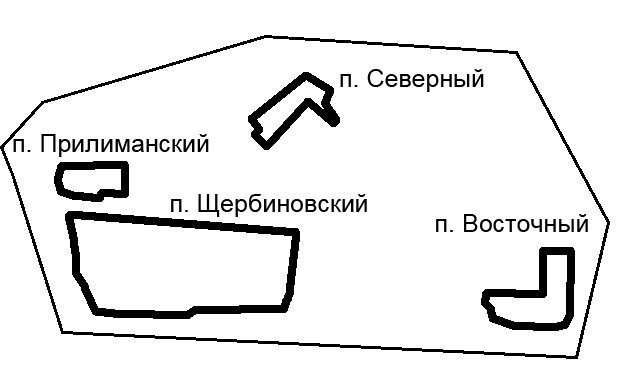 Глава Щербиновского сельского поселенияЩербиновского  района                                                                     Д.А. ЧенокаловСовет Щербиновского сельского поселения Щербиновского  района четвертого созывапятьдесят вторая сессия РЕШЕНИЕ от 10.10.2023                                                                                 № 3поселок ЩербиновскийО передаче Контрольно-счетной палате муниципального образования Щербиновский район полномочий контрольно-счетного органа Щербиновского сельского поселения Щербиновского района по осуществлению внешнего муниципального финансового контроля на 2024 годРуководствуясь Бюджетным кодексом Российской Федерации, частью 4 статьи 15 Федерального закона от 6 октября . № 131-ФЗ «Об общих принципах местного самоуправления в Российской Федерации», статьей 3 Федерального закона от 7 февраля . № 6-ФЗ «Об общих принципах организации и деятельности контрольно-счетных органов субъектов Российской Федерации и муниципальных образований», Уставом Щербиновского сельского поселения Щербиновского района  Совет Щербиновского сельского поселения Щербиновского района   р е ш и л:1. Передать Контрольно-счетной палате муниципального образования Щербиновский район полномочия контрольно-счетного органа Щербиновского сельского поселения Щербиновского района по осуществлению внешнего муниципального финансового контроля на 2024 год.2. Заключить с Советом муниципального образования Щербиновский район соглашение о передаче Контрольно-счетной палате муниципального  образования Щербиновский район полномочий контрольно-счетного органа Щербиновского сельского поселения Щербиновского района по осуществлению внешнего муниципального финансового контроля на 2024 год согласно приложению к настоящему решению.3. Установить, что должностные лица Контрольно-счетной палаты муниципального образования Щербиновский район при осуществлении полномочий контрольно-счетного органа Щербиновского сельского поселения Щербиновского района обладают правами должностных лиц контрольно-счетного органа Щербиновского сельского поселения Щербиновского района, установленными федеральными законами, законами Краснодарского края, Уставом Щербиновского сельского поселения Щербиновского района и муниципальными правовыми актами Щербиновского сельского поселения Щербиновского района.4. Установить, что администрация Щербиновского сельского поселения Щербиновского района перечисляет в бюджет муниципального образования Щербиновский район межбюджетные трансферты на осуществление преданных полномочий в объемах и в сроки, установленные указанным соглашением.5. Отделу по общим и юридическим вопросам администрации Щербиновского сельского поселения Щербиновского района (Тищенко В.И.) опубликовать настоящее решение в периодическом печатном издании «Информационный бюллетень администрации Щербиновского сельского поселения Щербиновского района» и обеспечить его размещение на официальном сайте администрации Щербиновского сельского поселения Щербиновского района в информационно-телекоммуникационной сети «Интернет». 6. Финансовому отделу администрации Щербиновского сельского поселения Щербиновского района (Пасюк Н.В.):1) разместить Соглашение о передаче Контрольно-счетной палате муниципального  образования Щербиновский район полномочий контрольно-счетного органа Щербиновского сельского поселения Щербиновского района по осуществлению внешнего муниципального финансового контроля на 2023 год в информационно-телекоммуникационной сети «Интернет» на официальном сайте администрации Щербиновского сельского поселения Щербиновского района не позднее 3 рабочих дней со дня подписания;2) опубликовать Соглашение о передаче Контрольно-счетной палате муниципального образования Щербиновский район полномочий контрольно-счетного органа Щербиновского сельского поселения Щербиновского района по осуществлению внешнего муниципального финансового контроля                      на 2023 год в периодическом печатном издании «Информационный бюллетень администрации Щербиновского сельского поселения Щербиновского района».7. Контроль за выполнением настоящего решения возложить на главу Щербиновского сельского поселения Щербиновского района Д.А. Ченокалова.8. Настоящее решение вступает в силу на следующий день после его официального опубликования, но не раннее 1 января .ГлаваЩербиновского сельского поселения Щербиновского района                                                                      Д.А. ЧенокаловПриложениек решению СоветаЩербиновского сельского поселения Щербиновского районаот 10.10.2023 № 3СОГЛАШЕНИЕо передаче Контрольно-счетной палате муниципального образования Щербиновский район полномочий контрольно-счетного органа Щербиновского сельского поселения Щербиновского района по осуществлению внешнего муниципального финансового контроля на 2024 годстаница Старощербиновская                                      «____» ____________ 20__ г. Совет  Щербиновского сельского поселения Щербиновского района (далее – Совет поселения) в лице председателя Ченокалова Дмитрия Александровича, действующего на основании Устава Щербиновского сельского поселения Щербиновского района и решения Совета поселения от _____________ № ___,  с одной стороны, Совет муниципального образования Щербиновский район (далее – Совет района), в лице председателя Кряжова Михаила Николаевича, действующего на основании Устава муниципального образования Щербиновский район и решения Совета района от ______________ №  ___ и Контрольно-счетная палата муниципального образования Щербиновский район (далее также – КСП) в лице председателя Голиченко Татьяны Олеговны, действующей на основании Устава муниципального образования Щербиновский район и решения Совета района от 28 февраля . № 2 «О Контрольно-счетной палате муниципального образования Щербиновский район», с другой стороны, заключили настоящее Соглашение о передаче Контрольно-счетной палате муниципального образования Щербиновский район полномочий контрольно-счетного органа Щербиновского сельского поселения Щербиновского района по осуществлению внешнего муниципального финансового контроля  на 2023 год (далее – Соглашение) о следующем:1. Предмет Соглашения1.1. Предметом настоящего Соглашения является передача КСП полномочий контрольно-счетного органа Щербиновского сельского поселения Щербиновского района по осуществлению внешнего муниципального финансового контроля и передача из бюджета Щербиновского сельского поселения Щербиновского района (далее - бюджет поселения) в бюджет муниципального образования Щербиновский район (далее - бюджет района) межбюджетных трансфертов на осуществление переданных полномочий.1.2. КСП передаются следующие полномочия контрольно-счетного органа Щербиновского сельского поселения Щербиновского района:1.2.1. Контроль за исполнением бюджета поселения.1.2.2. Контроль за соблюдением бюджетного законодательства Российской Федерации и нормативных правовых актов, регулирующих бюджетные правоотношения, в ходе исполнения бюджета поселения.1.2.3. Контроль за достоверностью, полнотой и соответствием нормативным требованиям составления и представления бюджетной отчетности главных администраторов бюджетных средств, квартального и годового отчетов об исполнении бюджета поселения.1.2.4. Экспертиза проекта бюджета поселения.1.2.5. Внешняя проверка годового отчета об исполнении бюджета поселения.1.2.6. Организация и осуществление контроля за законностью, результативностью (эффективностью и экономностью) использования средств бюджета поселения, а также средств, получаемых бюджетом поселения из иных источников, предусмотренных законодательством Российской Федерации.1.2.7. Контроль за соблюдением установленного порядка управления и распоряжения имуществом, находящимся в собственности Щербиновского сельского поселения Щербиновского района, в том числе охраняемыми результатами интеллектуальной деятельности и средствами индивидуализации, принадлежащими Щербиновскому сельскому поселению Щербиновского района.1.2.8. Оценка эффективности предоставления налоговых и иных льгот и преимуществ, бюджетных кредитов за счет средств бюджета поселения, а также оценка законности предоставления муниципальных гарантий и поручительств или обеспечения исполнения обязательств другими способами по сделкам, совершаемым юридическими лицами и индивидуальными предпринимателями за счет средств бюджета поселения и имущества, находящегося в собственности Щербиновского сельского поселения Щербиновского района.1.2.9. Финансово-экономическая экспертиза проектов муниципальных правовых актов (включая обоснованность финансово-экономических обоснований) в части, касающейся расходных обязательств Щербиновского сельского поселения Щербиновского района.1.2.10. Экспертиза муниципальных программ Щербиновского сельского поселения Щербиновского района.1.2.11. Анализ бюджетного процесса в Щербиновском сельском поселении Щербиновского района и подготовка предложений, направленных на его совершенствование.1.2.12. Подготовка информации о ходе исполнения бюджета поселения, о результатах проведенных контрольных и экспертно-аналитических мероприятий и представление такой информации в Совет поселения Щербиновского района и главе Щербиновского сельского поселения Щербиновского района.1.2.13. Проведение аудита в сфере закупок товаров, работ и услуг в соответствии с Федеральным законом от 5 апреля  . № 44-ФЗ «О контрактной системе в сфере закупок товаров, работ, услуг для обеспечения государственных и муниципальных нужд»;1.2.14. Направление уведомлений о применении мер бюджетного принуждения уполномоченным органам и должностным лицам.1.2.15. Анализ данных реестра расходных обязательств Щербиновского сельского поселения Щербиновского района на предмет выявления соответствия между расходными обязательствами Щербиновского сельского поселения Щербиновского района, включенными в реестр расходных обязательств и расходными обязательствами, планируемыми к финансированию в очередном финансовом году в соответствии с проектом бюджета поселения.1.2.16. Контроль за ходом и итогами реализации программ и планов развития Щербиновского сельского поселения Щербиновского района.1.2.17. Мониторинг исполнения бюджета поселения.1.2.18. Анализ социально-экономической ситуации в Щербиновском сельском поселении Щербиновского района.1.2.19. Участие в пределах полномочий в мероприятиях, направленных на противодействие коррупции. 2. Срок действия Соглашения2.1. Соглашение заключено на период с 1 января .                                    по 31 декабря .2.1. В случае если решением Совета поселения о бюджете поселения не будут утверждены межбюджетные трансферты бюджету района, предусмотренные настоящим Соглашением, действие Соглашения приостанавливается с начала финансового года до дня утверждения соответствующих межбюджетных трансфертов.3. Порядок определения и предоставления ежегодного объема межбюджетных трансфертов3.1. Объем межбюджетных трансфертов на очередной год, представляемых из бюджета поселения в бюджет района на осуществление полномочий, предусмотренных настоящим Соглашением, определяется как произведение следующих множителей и округляется до тысяч:3.1.1. Стандартные расходы на оплату труда.3.1.2. Количество поселений.3.1.3. Коэффициент средств материального обеспечения.3.1.4. Коэффициент объема осуществляемых полномочий.3.1.5. Коэффициент объема дохода.3.2. Стандартные расходы на оплату труда определяются из размера должностного оклада (без учета индексации заработной платы) одного работника субъекта финансового контроля и начисления в государственные внебюджетные фонды 30,2 % (председателя КСП,  3 старших инспектора КСП).3.3. Количество поселений, равное 8.3.4. Коэффициент средств материального обеспечения исполнения переданных полномочий, составляющий 8% от ФОТ и равный 1,04.3.5. Коэффициент объема осуществляемых полномочий, который определяется исходя из численности населения поселения на 1 января .3.6. Коэффициент объема доходов, который определяется исходя из доходной части бюджета поселения за 2022 год.3.7. Объем межбюджетных трансфертов на период действия Соглашения, определенный в установленном выше порядке, равен 28 000,00 (двадцати восеми тысячи) рублей (расчет по исполнению полномочий прилагается).3.8. Для проведения КСП контрольных и экспертно-аналитических мероприятий, предусмотренных поручениями и предложениями Совета поселения или предложениями главы Щербиновского сельского поселения Щербиновского района (далее - глава поселения), а так же связанных с рассмотрением обращений граждан, предоставляется дополнительный объем межбюджетных трансфертов, размер которого определяется дополнительным соглашением в установленном настоящим Соглашением порядке.3.9. Ежегодный объем межбюджетных трансфертов перечисляется двумя частями в сроки до 1 апреля (не менее 1/2 годового объема межбюджетных трансфертов) и до 1 октября (оставшаяся часть межбюджетных трансфертов). Дополнительный объем межбюджетных трансфертов перечисляется в сроки, установленные дополнительным соглашением.3.10. Расходы бюджета поселения на предоставление межбюджетных трансфертов и расходы бюджета района, осуществляемые за счет межбюджетных трансфертов, планируются и исполняются по подразделу 0106 «Обеспечение деятельности финансовых, налоговых и таможенных органов и органов финансового (финансово-бюджетного) надзора».3.11. Межбюджетные трансферты зачисляются в бюджет района по коду бюджетной классификации доходов 910 2 02 40014 05 0000 150 «Межбюджетные трансферты, передаваемые бюджетам муниципальных районов из бюджетов поселений на осуществление части полномочий по решению вопросов местного значения в соответствии с заключенными соглашениями» (реквизиты Контрольно-счетной палаты муниципального образования Щербиновский район: УФК по Краснодарскому краю (КОНТРОЛЬНО-СЧЕТНАЯ ПАЛАТА МО ЩР, л/с 04183Ц64370) Единый казначейский счет 40102810945370000010, Казначейский счет  03100643000000011800 Южное ГУ Банка России//УФК по Краснодарскому краю г. Краснодар, БИК 010349101, Код дохода 91011610100050000140, ОКТМО 03659000 ИНН 2361008146 КПП 236101001).4. Права и обязанности сторон4.1. Совет  района:4.1.1. Устанавливает в муниципальных правовых актах полномочия КСП по осуществлению предусмотренных настоящим Соглашением полномочий.4.1.2. Устанавливает штатную численность КСП с учетом необходимости осуществления предусмотренных настоящим Соглашением полномочий.4.1.3. Имеет право получать от КСП информацию об осуществлении предусмотренных настоящим Соглашением полномочий и результатах проведенных контрольных и экспертно-аналитических мероприятиях.4.2. КСП:4.2.1. Ежегодно включает в планы своей работы внешнюю проверку годового отчета об исполнении бюджета поселения и экспертизу проекта бюджета поселения.4.2.2. Включает в планы своей работы контрольные и экспертно-аналитические мероприятия, предусмотренные поручениями Совета поселения при условии предоставления достаточных ресурсов для их исполнения.4.2.3. Проводит предусмотренные планом своей работы мероприятия в сроки, определенные по согласованию с инициатором проведения мероприятия (если сроки не установлены законодательством).4.2.4. Для подготовки к внешней проверки годового отчета об исполнении бюджета поселения имеет право в течение соответствующего года осуществлять контроль за исполнением бюджета поселения и использованием средств бюджета поселения.4.2.5. Определяет формы, цели, задачи и исполнителей проводимых мероприятий, способы их проведения, проверяемые органы и организации в соответствии со своим регламентом и стандартами внешнего муниципального финансового контроля и с учетом предложений инициатора проведения мероприятия.4.2.6. Имеет право проводить контрольные и экспертно-аналитические мероприятия совместно с другими органами и организациями, с привлечением их специалистов и независимых экспертов.4.2.7. Направляет отчеты и заключения по результатам проведенных мероприятий в Совет поселения и главе поселения, размещает информацию о проведенных мероприятиях на своем официальном сайте в сети «Интернет».4.2.8. Направляет представления и предписания администрации Щербиновского сельского поселения Щербиновского района (далее - Щербиновское сельское поселение), другим проверяемым органам и организациям, принимает предусмотренные законодательством меры по устранению и предотвращению выявляемых нарушений.4.2.9. При выявлении возможностей по совершенствованию бюджетного процесса Щербиновского сельского поселения, системы управления и распоряжения имуществом, находящимся в собственности Щербиновского сельского поселения, направляет Совету поселения и главе поселения соответствующие предложения.4.2.10. В случае возникновения препятствий для осуществления предусмотренных настоящим Соглашением полномочий может обращаться в Совет поселения с предложениями по их устранению.4.2.11. Обеспечивает использование средств, предусмотренных настоящим Соглашением межбюджетных трансфертов исключительно на оплату труда своих работников с начислениями и материально-техническое обеспечение своей деятельности.4.2.12. Имеет право использовать средства предусмотренных настоящим Соглашением межбюджетных трансфертов на компенсацию расходов, осуществленных до поступления межбюджетных трансфертов в бюджет района.4.2.13. Ежегодно предоставляет Совету поселения и Совету района информацию об осуществлении предусмотренных настоящим Соглашением полномочий.4.2.14. Сообщает Совету поселения о мерах по устранению нарушений законодательства и настоящего Соглашения, допущенных при осуществлении предусмотренных настоящим Соглашением полномочий, в течение 10 рабочих дней при получении решения Совета поселения о необходимости их устранения.4.2.15. Имеет право приостановить осуществление предусмотренных настоящим Соглашением полномочий в случае невыполнения Советом поселения своих обязательств по обеспечению перечисления межбюджетных трансфертов в бюджет района.4.3. Совет поселения:4.3.1. Утверждает в решении о бюджете поселения межбюджетные трансферты бюджету района на осуществление переданных полномочий в объеме, определенном в соответствии с предусмотренным настоящим Соглашением порядком, и обеспечивает их перечисление в бюджет района.4.3.2. Имеет право направлять в КСП предложения о проведении контрольных и экспертно-аналитических мероприятий и поручать КСП проведение соответствующих мероприятий. 4.3.3. Имеет право предлагать КСП сроки, цели, задачи и исполнителей проводимых мероприятий, способы их проведения, проверяемые органы и организации.4.3.4. Имеет право направлять депутатов Совета  поселения для участия в проведении контрольных и экспертно-аналитических мероприятий КСП.4.3.5. Рассматривает отчеты и заключения, а также предложения КСП по результатам проведения контрольных и экспертно-аналитических мероприятий.4.3.6. Имеет право опубликовывать информацию о проведенных мероприятиях в средствах массовой информации, направлять отчеты и заключения КСП другим органам и организациям.4.3.7. Рассматривает обращения КСП по поводу устранения препятствий для выполнения предусмотренных настоящим Соглашением полномочий, принимает необходимые для их устранения муниципальные правовые акты.4.3.8. Получает отчеты об использовании предусмотренных настоящим Соглашением межбюджетных трансфертов и информацию об осуществлении предусмотренных настоящим Соглашением полномочий, контролирует выполнение КСП ее обязанностей.4.3.9. Имеет право приостановить перечисление предусмотренных настоящим Соглашением межбюджетных трансфертов в случае невыполнения КСП своих обязательств.4.4. Стороны имеют право принимать иные меры, необходимые для реализации настоящего Соглашения.5. Ответственность сторон5.1. Стороны несут ответственность за неисполнение (ненадлежащее исполнение) предусмотренных настоящим Соглашением обязанностей, в соответствии с законодательством и настоящим Соглашением.5.2. В случае неисполнения (ненадлежащего исполнения) КСП предусмотренных настоящим Соглашением полномочий, Совет района обеспечивает возврат в бюджет поселения части объема предусмотренных настоящим Соглашением межбюджетных трансфертов, приходящихся на не проведенные (не надлежаще проведенные) мероприятия.5.3. Объем межбюджетных трансфертов, приходящихся на проведенные (не проведенные, не надлежаще проведенные) мероприятия определяется следующим образом:5.3.1. Внешняя проверка годового отчета об исполнении бюджета поселения – 2/5 годового объема межбюджетных трансфертов.5.3.2. Экспертиза проекта бюджета поселения – 1/5 годового объема межбюджетных трансфертов.5.3.3. Контрольные мероприятия, предусмотренные планом работы КСП, – 1/5 годового объема межбюджетных трансфертов (не более одного контрольного мероприятия).5.3.4. Экспертно-аналитические мероприятия, предусмотренные планом работы КСП, – 1/5 годового объема межбюджетных трансфертов (не более одного мероприятия).5.3.5. Другие контрольные и экспертно-аналитические мероприятия, проводимые по основаниям, установленным 3.8 настоящего Соглашения.5.4. В случае неперечисления (неполного перечисления) в бюджет района межбюджетных трансфертов по истечении 15 рабочих дней с предусмотренной настоящим Соглашением даты Совет поселения обеспечивает перечисление в бюджет района дополнительного объема межбюджетных трансфертов в размере 10% от неперечисленной суммы.В случае не перечисления (неполного перечисления) в бюджет района межбюджетных трансфертов по истечении 15 рабочих дней с даты, предусмотренной настоящим Соглашением, Совет района вправе потребовать от Совета поселения уплату неустойки. Неустойка начисляется за каждый день просрочки исполнения обязательства, предусмотренного Соглашением, начиная со дня, следующего за днем истечения установленного Соглашением срока исполнения обязательства. Размер такой неустойки устанавливается равным одной трехсотой, действующей на день уплаты неустойки, ключевой ставки Банка России.6. Заключительные положения6.1. Настоящее Соглашение вступает в силу со дня его подписания всеми сторонами.6.2. Изменения и дополнения в настоящее Соглашение могут быть внесены по взаимному согласию сторон путем составления дополнительного соглашения в письменной форме, являющегося неотъемлемой частью настоящего Соглашения.6.3. Действие настоящего Соглашения может быть прекращено досрочно по соглашению сторон либо в случае направления Советом поселения или Советом района другим сторонам уведомления о расторжении Соглашения.6.4. Соглашение прекращает действие после окончания проводимых в соответствии с ним контрольных и экспертно-аналитических мероприятий, начатых до заключения соглашения (направления уведомления) о прекращении его действия, за исключением случаев, когда соглашением сторон предусмотрено иное.6.5. При прекращении действия Соглашения Совет поселения обеспечивает перечисление в бюджет района определенной в соответствии с настоящим Соглашением части объема межбюджетных трансфертов, приходящейся на проведенные мероприятия.6.6. При прекращении действия Соглашения Совет района обеспечивает возврат в бюджет поселения определенной в соответствии с настоящим Соглашением части объема межбюджетных трансфертов, приходящейся на не проведенные мероприятия.6.7. Неурегулированные сторонами споры и разногласия, возникшие при исполнении настоящего Соглашения, подлежат рассмотрению в порядке, предусмотренном законодательством.6.8. Настоящее Соглашение составлено в трех экземплярах, имеющих одинаковую юридическую силу, по одному экземпляру для каждой из сторон.7. Адреса и реквизиты сторонГлаваЩербиновского сельского поселения Щербиновского района                                                                      Д.А. ЧенокаловРАСЧЕТ объема межбюджетных трансфертов,
передаваемых из бюджета Щербиновского сельского поселения Щербиновского района в бюджет муниципального образования Щербиновский район на исполнение полномочий по осуществлению внешнего муниципального финансового контроля на 2024 годОбъем межбюджетных трансфертов, передаваемых из бюджета Щербиновского сельского поселения Щербиновского района в бюджет муниципального образования Щербиновский район на осуществление КСП муниципального образования Щербиновский район полномочий по осуществлению внешнего муниципального финансового контроля на 2024 год составляет                         28 000,00 (двадцать восемь тысяч) рублей и определяется по формуле:ОМТ = ФОТ / КП * КМО * КООП * КОД, где:ОМТ - объем межбюджетных трансфертов, предоставляемых из бюджета поселения в бюджет района;ФОТ - финансовое обеспечение исполнения переданных полномочий, включающее стандартные годовые расходы на оплату труда (без учета индексации заработной платы) одного работника субъекта финансового контроля  и начисления в государственные внебюджетные фонды (30,2%):               899 996 (восемьсот девяносто девять тысяч девятьсот девяносто шесть) рублей;КП - количество поселений, равное 8;КМО - коэффициент средств материального обеспечения исполнения переданных полномочий, составляющий 8% от ФО и равный 1,04.КООП - коэффициент объема осуществляемых полномочий в размере 0,30, который определяется исходя из численности населения поселения                   на 1 января . (2062 человек) и устанавливается в следующих значениях:а) для сельских поселений, численность населения которых не превышает 5 тысяч человек:б) для сельских поселений, численность населения которых превышает    5 тысяч человек:КОД - коэффициент объема доходов в размере 0,80, который определяется исходя из доходной части бюджета поселения за 2022 год (16,595 млн. рублей) и устанавливается в следующих значениях:Объем передаваемых межбюджетных трансфертов не может быть менее 10 000 рублей и при расчете округляется до тысяч рублей:ОМТ = 899 996,00 / 8 * 1,04 * 0,30 * 0,80 = 28 079,88=28 000,00 (рублей).ГлаваЩербиновского сельского поселения Щербиновского района                                                                      Д.А. ЧенокаловСовет Щербиновского сельского поселения Щербиновского  района четвертого созывапятьдесят вторая сессия РЕШЕНИЕ от 10.10.2023                                                                                 № 4поселок ЩербиновскийО передаче администрацией Щербиновского сельского поселения Щербиновского района администрации муниципального образования Щербиновский район полномочий по осуществлению внутреннего муниципального финансового контроля на 2024 год В соответствии с частью 4 статьи 15 Федерального закона от 6 октября . № 131-ФЗ «Об общих  принципах организации местного самоуправления в Российской Федерации», Уставом  Щербиновского  сельского поселения Щербиновского района, решением Совета  Щербиновского сельского поселения Щербиновского района от 2 мая . № 6 «Об утверждении Положения о порядке заключения соглашений с органами местного самоуправления муниципального образования Щербиновский район о передаче ему осуществления части полномочий органов местного самоуправления Щербиновского сельского поселения Щербиновского района» и на основании постановления администрации Щербиновского сельского поселения Щербиновского района от 25 декабря . № 162 «Об осуществлении полномочий по внутреннему муниципальному финансовому контролю в сфере бюджетных правоотношений в Щербиновском сельском поселении Щербиновского района» Совет Щербиновского  сельского поселения Щербиновского района    р е ш и л:1. Передать администрации муниципального образования Щербиновский район осуществление полномочий администрации Щербиновского сельского поселения Щербиновского района по осуществлению внутреннего муниципального финансового контроля на 2024 год.2. Администрации Щербиновского сельского поселения Щербиновского района заключить с администрацией муниципального образования Щербиновский район соглашение о передаче администрации муниципального образования Щербиновский район полномочий по осуществлению внутреннего муниципального финансового контроля на 2024 год, согласно приложению к настоящему решению.3. Отделу по общим и юридическим вопросам администрации Щербиновского сельского поселения Щербиновского района (Тищенко В.И.) опубликовать настоящее решение в периодическом печатном издании «Информационный бюллетень администрации Щербиновского сельского поселения Щербиновского района» и обеспечить его размещение на официальном сайте администрации Щербиновского сельского поселения Щербиновского района в информационно-телекоммуникационной сети «Интернет». 4. Финансовому отделу администрации Щербиновского сельского поселения Щербиновского района (Пасюк Н.В.):1) разместить Соглашение о передаче администрацией Щербиновского сельского поселения Щербиновского района администрации муниципального образования Щербиновский район полномочий по осуществлению внутреннего муниципального финансового контроля на 2024 год в информационно-телекоммуникационной сети «Интернет» на официальном сайте администрации Щербиновского сельского поселения Щербиновского района не позднее 3 рабочих дней со дня подписания;2) опубликовать Соглашение о передаче администрацией Щербиновского сельского поселения Щербиновского района администрации муниципального образования Щербиновский район полномочий по осуществлению внутреннего муниципального финансового контроля на 2024 год в периодическом печатном издании «Информационный бюллетень администрации Щербиновского сельского поселения Щербиновского района».5. Контроль за выполнением настоящего решения возложить на постоянную комиссию Совета Щербиновского сельского поселения Щербиновского района по бюджету и экономическому развитию (Куц В.В.).6. Решение вступает в силу на следующий день после его официального опубликования, но не ранее 1 января 2024 года.ГлаваЩербиновского сельского поселения                                                                            Щербиновского района                                                                      Д.А. Ченокалов                Приложениек решению Совета Щербиновского сельского поселения Щербиновского районаот 10.10.2023 № 4СОГЛАШЕНИЕ № ____о передаче администрацией Щербиновскогосельского поселения Щербиновского района администрации муниципального образования Щербиновский район полномочий по осуществлениювнутреннего муниципального финансового контроляна 2024 годстаница Старощербиновская                                         «___» __________202_ годаАдминистрация Щербиновского сельского поселения Щербиновского района (далее – Администрация поселения) в лице главы Щербиновского сельского поселения Щербиновского района Ченокалова Дмитрия Александровича, действующего на основании Устава Щербиновского сельского поселения Щербиновского района с одной стороны и администрация муниципального образования Щербиновский район (далее – Администрация района) в лице главы муниципального образования Щербиновский район ___________________________, действующего на основании Устава муниципального образования Щербиновский район с другой стороны, руководствуясь частью 4 статьи 15 Федерального закона от 6 октября .   № 131-ФЗ «Об общих принципах организации местного самоуправления в Российской Федерации», решением Совета Щербиновского сельского поселения Щербиновского района от _____________ № ___ «_________________», решением Совета муниципального образования Щербиновский район от __________ № _____ «_________________» заключили настоящее Соглашение о передаче Поселением Администрации полномочий по осуществлению внутреннего муниципального финансового контроля                  на 2023 год (далее - Соглашение) о нижеследующем:1. Предмет Соглашения1.1. Администрация поселения передает, а Администрация района принимает полномочия, перечисленные в пункте 1.2 настоящего Соглашения.1.2. Администрация поселения передает следующие полномочия по осуществлению внутреннего муниципального финансового контроля:1.2.1.	Согласно статье 269.2 Бюджетного кодекса Российской Федерации контроль за:соблюдением положений правовых актов, регулирующих бюджетные правоотношения, в том числе устанавливающих требования к бухгалтерскому учету и составлению и представлению бухгалтерской (финансовой) отчетности муниципальных учреждений;соблюдением положений правовых актов, обусловливающих публичные нормативные обязательства и обязательства по иным выплатам физическим лицам из бюджета Щербиновского сельского поселения Щербиновского района (далее – бюджет поселения), формированием доходов и осуществлением расходов бюджета поселения при управлении и распоряжении муниципальным имуществом и (или) его использовании, а также за соблюдением условий договоров (соглашений) о предоставлении средств из соответствующего бюджета, муниципальных контрактов;соблюдением условий договоров (соглашений), заключенных в целях исполнения договоров (соглашений) о предоставлении средств из бюджета, а также в случаях, предусмотренных Бюджетным кодексом Российской Федерации, условий договоров (соглашений), заключенных в целях исполнения муниципальных контрактов;достоверностью отчетов о результатах предоставления и (или) использования бюджетных средств (средств, предоставленных из бюджета  поселения), в том числе отчетов о реализации муниципальных программ, отчетов об исполнении муниципальных заданий, отчетов о достижении значений показателей результативности предоставления средств из бюджета поселения;контроль в сфере закупок, предусмотренный законодательством Российской Федерации о контрактной системе в сфере закупок товаров, работ, услуг для обеспечения государственных и муниципальных нужд.1.2.2. В рамках осуществления контроля в сфере закупок, предусмотренного частью 8 статьи 99 Федерального закона от 5 апреля . № 44-ФЗ «О контрактной системе в сфере закупок товаров, работ, услуг для обеспечения государственных и муниципальных нужд» (далее – Закон о контрактной  системе), осуществляется контроль за:соблюдением правил нормирования в сфере закупок, установленных в соответствии со статьей 19 Закона о контрактной системе,определением и обоснованием начальной (максимальной) цены контракта, цены контракта, заключаемого с единственным поставщиком (подрядчиком, исполнителем), начальной цены единицы товара, работы, услуги, начальной суммы цен единиц товара, работы, услуги;  соблюдением предусмотренных Законом о кнтрактной системе требований к исполнению, изменению контракта, а также соблюдением условий контракта, в том числе в части соответствия поставленного товара, выполненной работы (ее результата) или оказанной услуги условим контракта;соответствием использования поставленного товара, выполненной работы (ее результата) или оказанной услуги целям осуществления закупки.1.3. Для осуществления полномочий Администрацией поселения из бюджета поселения передает бюджету муниципального образования Щербиновский район (далее – районный бюджет) межбюджетные трансферты, определяемые в соответствии с разделом 2 настоящего Соглашения.2. Порядок определения и предоставления объема межбюджетных трансфертов2.1. Объем межбюджетных трансфертов, передаваемых из бюджета поселения в районный бюджет на осуществление части полномочий по решению вопросов местного значения в соответствии с настоящим Соглашением (далее - объем межбюджетных трансфертов) на 2024 год, определяется по формуле:ОМТ = ФОТ / КП * КМО * КОР * КОД, где:ОМТ - объем межбюджетных трансфертов, передаваемых из бюджета поселения в бюджет района;ФОТ - финансовое обеспечение исполнения переданных полномочий в размере 705 000  (семьсот пять тысяч) рублей 00 копеек, включающее стандартные годовые расходы на оплату труда одного работника субъекта финансового контроля с учетом начислений в государственные внебюджетные фонды (30,2%);КП - количество поселений муниципального образования Щербиновский район, равное 8;КМО - коэффициент средств материального обеспечения исполнения переданных полномочий, составляющий 4 % от фонда оплаты труда и равный 1,04;КОР - коэффициент объема услуг, определенный исходя из численности населения поселения, передающего полномочия, и установленный в размере 0,3;КОД - коэффициент объема доходов равен 0,80, который определяется исходя из доходной части бюджета поселения.2.2. Объем межбюджетных трансфертов на период действия настоящего Соглашения, определенный в установленном выше порядке, составляет 22 000 (двадцать две тысячи) рублей (расчет прилагается).2.3. Для проведения контрольных и экспертно-аналитических мероприятий, предусмотренных поручениями и предложениями главы Щербиновского сельского поселения Щербиновского района, предоставляется дополнительный объем межбюджетных трансфертов, размер которого определяется дополнительным соглашением в установленном настоящим Соглашением порядке.2.4. Годовой объем межбюджетных трансфертов, определенный настоящим Соглашением, перечисляется двумя частями в сроки: до 1 апреля 2024 года  (не менее 1/2 годового объема межбюджетных трансфертов) и до 1 октября 2024 года (оставшаяся часть межбюджетных трансфертов). Дополнительный объем межбюджетных трансфертов перечисляется в сроки, установленные дополнительным соглашением.2.5. Расходы бюджета поселения на предоставление межбюджетных трансфертов планируются и исполняются в соответствии с лимитом бюджетных обязательств, утвержденных решением о бюджете поселения на соответствующий период.2.6. Межбюджетные трансферты зачисляются в бюджет района по коду бюджетной классификации доходов 902 2 02 40014 05 0000 150.3. Права и обязанности сторон3.1. Права и обязанности должностных лиц при осуществлении полномочий по организации и осуществлению внутреннего муниципального финансового контроля:3.2. Администрация района при организации и осуществлении внутреннего муниципального финансового контроля руководствуется следующими принципами:независимость;профессиональная компетентность;должная тщательность.3.3. Должностные лица Администрации района при организации и осуществлении внутреннего муниципального финансового контроля, при предъявлении служебного удостоверения с соблюдением установленных законодательством Российской Федерации, Краснодарского края и муниципальными правовыми актами Щербиновского сельского поселения Щербиновского района требований и условий, имеют право:находиться на территории, в административных зданиях и служебных помещениях объекта контроля;вносить, выносить и пользоваться собственными техническими средствами, в том числе компьютерами, ноутбуками, калькуляторами, телефонами;знакомиться со всеми документами, имеющими отношение к предмету проверки, в том числе хранящимися в электронной форме в базах данных проверяемых органов и организаций, при необходимости получать заверенные копии;знакомиться с технической документацией к электронным базам данных;получать необходимые письменные объяснения от должностных, материально ответственных и иных лиц объекта контроля справки и сведения по вопросам, возникающим в ходе проверки (ревизии), и заверенные копии документов, необходимых для проведения контрольных действий, и после надлежащего их оформления приобщать к материалам проверки (ревизии) (письменные копии документов на бумажных носителях должны быть сшиты, пронумерованы, подписаны уполномоченным лицом и скреплены печатью организации), а также эти документы в электронной форме. В случае отказа от представления указанных объяснений, справок, сведений и копий документов в акт (справку) проверки (ревизии) вносится соответствующая запись;требовать и получать устные разъяснения по существу проверяемых вопросов;запрашивать в установленном порядке и получать от Администрации поселения, муниципальных учреждений Щербиновского сельского поселения Щербиновского района информацию, материалы, в том числе в электронном виде, необходимые для принятия решений по отнесенным к компетенции органа финансового контроля вопросам, а также реализации поставленных перед органом финансового контроля задач.Администрация района при организации и осуществлении внутреннего муниципального финансового контроля обязана:перед началом проверки ознакомить под роспись руководителя объекта контроля с его правами и обязанностями в период проведения проверки (ревизии);выяснить все существенные обстоятельства, касающиеся предмета проверки (ревизии);обеспечить сохранность и возврат полученных оригиналов документов; соблюдать установленный режим работы и условий функционирования объекта контроля;обеспечить охрану конфиденциальности сведений, ставших известными в ходе осуществления проверки (ревизии) сведений, связанных с деятельностью объекта контроля, составляющих служебную, банковскую налоговую, коммерческую тайну или тайну связи.Любой из должностных лиц, направляемых Администрацией района для проведения внутреннего муниципального финансового контроля обязан:сообщить своему непосредственному руководителю о личной заинтересованности при исполнении обязанностей, которая может привести к конфликту интересов (при наличии таковой);соблюдать этику поведения муниципальных служащих; соблюдать требования регламента при выполнении административных процедур или административных действий;обеспечить соблюдение прав лиц, в отношении которых осуществляются мероприятия по контролю и надзору;докладывать руководителю субъекта финансового контроля (его заместителю) о ходе проведения проверки, выявленных нарушениях, обстоятельствах, требующих немедленного реагирования, в том числе о случаях непредставления проверяемым лицом затребованных к проверке (ревизии) документов, пояснений и объяснений.3.2 . Права и обязанности Администрации поселения:3.2.1 Поселение имеет право:знакомиться с его правами и обязанностями в период проведения проверки (ревизии) до ее начала под роспись;знакомиться с актом проверки (ревизии); получать экземпляр акта проверки (ревизии); представлять разногласия по акту проверки (ревизии); обжаловать действия (бездействия) и решения, осуществляемые (принятые) в ходе исполнения полномочий по муниципальному финансовому контролю должностными лицами Администрации района в досудебном порядке;оспаривать в суде общей юрисдикции решение, действие (бездействие) субъекта финансового контроля, его должностных лиц.3.2.2. Администрация поселения обязана:предоставлять документы, имеющие отношение к предмету проверки (ревизии), в том числе на электронных носителях (в электронном виде); выдавать заверенные копии документов; давать устные и письменные объяснения, справки и сведения по вопросам, возникающим в ходе проверки (ревизии);обеспечивать необходимые условия должностным лицам Администрации поселения при проведении контрольных мероприятий;информировать Администрацию района о результатах рассмотрения представлений (предписаний) по устранению выявленных нарушений.3.2.3. Требования и запросы Администрации района, предъявляемые ею в рамках реализации предоставленных полномочий, являются обязательными для должностных лиц объекта финансового контроля.4. Ответственность сторон4.1. Стороны несут ответственность за неисполнение (ненадлежащее исполнение) предусмотренных настоящим Соглашением обязанностей, в соответствии с законодательством и настоящим Соглашением.4.2. В случае не перечисления (неполного перечисления) в бюджет района межбюджетных трансфертов по истечении 15 рабочих дней с даты, предусмотренной настоящим Соглашением, Администрация района вправе потребовать от Администрации поселения уплату неустойки. Неустойка начисляется за каждый день просрочки исполнения обязательства, предусмотренного Соглашением, начиная со дня, следующего за днем истечения установленного Соглашением срока исполнения обязательства. Размер такой неустойки устанавливается равным одной трехсотой, действующей на день уплаты неустойки, ключевой ставки Банка России.5. Заключительные положения5.1. Изменения и дополнения в настоящее Соглашение могут быть внесены по взаимному согласию сторон путем составления дополнительного соглашения в письменной форме, являющегося неотъемлемой частью настоящего Соглашения.5.2. Действие настоящего Соглашения может быть прекращено досрочно по соглашению сторон либо в случае направления одной из сторон другой стороне уведомления о расторжении Соглашения.5.3. Соглашение прекращает действие после окончания проводимых в соответствии с ним контрольных и экспертно-аналитических мероприятий, начатых до заключения соглашения о прекращении его действия (направления уведомления), за исключением случаев, когда соглашением сторон предусмотрено иное. 5.4. Неурегулированные сторонами споры и разногласия, возникшие при исполнении настоящего Соглашения, подлежат рассмотрению в порядке, предусмотренном действующим законодательством.5.5. Настоящее Соглашение составлено в двух экземплярах, имеющих одинаковую юридическую силу, по одному экземпляру для каждой из сторон.6. Срок действия Соглашения6.1. Настоящее Соглашение действует с 1 января 2024 года                                   по 31 декабря 2024 года7. Адреса и реквизиты сторонГлаваЩербиновского сельского поселенияЩербиновского района                                                                      Д.А. ЧенокаловРАСЧЕТобъема межбюджетных трансфертов, передаваемых из бюджета Щербиновского сельскогопоселения Щербиновского района в бюджет муниципальногообразования Щербиновский район на исполнение полномочийпо осуществлению внутреннего муниципальногофинансового контроля на 2024 годОбъем межбюджетных трансфертов, передаваемых из бюджета Щербиновского сельского поселения Щербиновского района (далее - бюджет поселения) в районный бюджет на осуществление Администрацией района по осуществлению внутреннего муниципального финансового контроля на 2024 год составляет 22 000 (двадчать две тысячи) рублей и определяется по формуле:ОМТ = ФОТ / КП * КМО * КОР * КОД, где:ОМТ - объем межбюджетных трансфертов, предоставляемых из бюджета поселения в бюджет района;ФОТ - финансовое обеспечение исполнения переданных полномочий, включающее стандартные годовые расходы на оплату труда  одного работника субъекта финансового контроля и начисления в государственные внебюджетные фонды (30,2%):7124,67*76*1,302 = 705 000,00 (рублей);КП - количество поселений, равное 8;КМО - коэффициент средств материального обеспечения исполнения переданных полномочий, составляющий 4% от финансовых обязательств и равный 1,04;КОР - коэффициент объема работ в размере 0,3, который определяется исходя из численности населения поселения на 1 января 2023 года (2062 человек) и устанавливается в следующих значениях:а) для сельских поселений, численность населения которых не превышает 5 тысяч человек:б) для сельских поселений, численность населения которых превышает 
5 тысяч человек:КОД - коэффициент объема доходов в размере 0,8, который определяется исходя из доходной части бюджета поселения за 2022 год (16,595 млн. рублей) и устанавливается в следующих значениях:	ОМТ при расчете округляется до тысяч рублей:ОМТ = 705 000,00 / 8 * 1,04 * 0,30 * 0,8=21 996,00 = 22 000,00 (рублей).ГлаваЩербиновского сельского поселенияЩербиновского района			                                                  Д.А. ЧенокаловСовет Щербиновского сельского поселения Щербиновского  района четвертого созывапятьдесят вторая сессия РЕШЕНИЕ от 10.10.2023                                                                                 № 5поселок ЩербиновскийО передаче администрацией Щербиновского сельского поселения Щербиновского района администрации муниципального образования Щербиновский район полномочий на определение поставщиков (подрядчиков, исполнителей) для муниципальных заказчиков и заказчиков Щербиновского сельского поселения Щербиновского района на 2024 годВ соответствии с частью 4 статьи 15 Федерального закона от 6 октября . № 131-ФЗ «Об общих принципах организации местного самоуправления в Российской Федерации», решением Совета  Щербиновского сельского поселения Щербиновского района от 2 мая . № 6 «Об утверждении Положения о порядке заключения соглашений с органами местного самоуправления муниципального образования Щербиновский район о передаче ему осуществления части полномочий органов местного самоуправления Щербиновского сельского поселения Щербиновского района», Уставом Щербиновского сельского поселения Щербиновского района Совет Щербиновского сельского поселения Щербиновского района  р е ш и л:1. Передать администрации муниципального образования Щербиновский район осуществление полномочий администрации Щербиновского сельского поселения Щербиновского района  по определению поставщиков (подрядчиков, исполнителей) для муниципальных заказчиков и заказчиков Щербиновского сельского поселения Щербиновского района на 2024 год.2.  Администрации Щербиновского сельского поселения Щербиновского района заключить с администрацией муниципального образования Щербиновский район соглашение о передаче администрации муниципального образования Щербиновский район полномочий по определению поставщиков (подрядчиков, исполнителей) для муниципальных заказчиков и заказчиков Щербиновского сельского поселения Щербиновского района на 2024 год в редакции, согласно приложению к настоящему решению.3. Отделу по общим и юридическим вопросам администрации Щербиновского сельского поселения Щербиновского района (Тищенко В.И.) опубликовать настоящее решение в периодическом печатном издании «Информационный бюллетень администрации Щербиновского сельского поселения Щербиновского района» и обеспечить его размещение на официальном сайте администрации Щербиновского сельского поселения Щербиновского района в информационно-телекоммуникационной сети «Интернет». 4. Финансовому отделу администрации Щербиновского сельского поселения Щербиновского района (Пасюк Н.В.):1) разместить Соглашение о передаче администрации муниципального образования Щербиновский район полномочий по определению поставщиков (подрядчиков, исполнителей) для муниципальных заказчиков и заказчиков Щербиновского сельского поселения Щербиновского района на 2024 год в информационно-телекоммуникационной сети «Интернет» на официальном сайте администрации Щербиновского сельского поселения Щербиновского района не позднее 3 рабочих дней со дня подписания;2) опубликовать Соглашение о передаче администрации муниципального образования Щербиновский район полномочий по определению поставщиков (подрядчиков, исполнителей) для муниципальных заказчиков и заказчиков Щербиновского сельского поселения Щербиновского района на 2024 год в периодическом печатном издании «Информационный бюллетень администрации Щербиновского сельского поселения Щербиновского района».5. Контроль за выполнением настоящего решения возложить на постоянную комиссию Совета Щербиновского сельского поселения Щербиновского района по бюджету и экономическому развитию (Куц В.В.).6. Решение вступает в силу на следующий день после его официального опубликования, но не ранее 1 января .ГлаваЩербиновского сельского поселения                                                                            Щербиновского района                                                                      Д.А. Ченокалов                Приложениек решению СоветаЩербиновского сельского поселения Щербиновского районаот 10.10.2023 № 5СОГЛАШЕНИЕ №___о передаче администрацией Щербиновского сельского  поселения Щербиновского района полномочий на определение поставщиков (подрядчиков, исполнителей) для муниципальныхзаказчиков и заказчиков Щербиновского сельского поселения Щербиновского района на 2024 годстаница Старощербиновская                                         «___» ___________ .Администрация Щербиновского сельского поселения Щербиновского района (далее - Поселение) в лице главы Щербиновского сельского поселения Щербиновского района Ченокалова Дмитрия Александровича, действующего на основании Устава Щербиновского сельского поселения Щербиновского района с одной стороны и администрация муниципального образования Щербиновский район (далее – Администрация) в лице ___________________, действующего на основании Устава муниципального образования Щербиновский район с другой стороны, руководствуясь частью 4 статьи 15 и статьей 17 Федерального закона от 6 октября . № 131-ФЗ «Об общих принципах организации местного самоуправления в Российской Федерации», решением Совета Щербиновского сельского поселения Щербиновский район от ______________ № ____, решением Совета муниципального образования Щербиновский район                                   от ______________ № ____, заключили настоящее Соглашение о нижеследующем:1. Предмет Соглашения1.1. Поселение передает, а Администрация принимает полномочия, указанные в пункте 1.2 настоящего Соглашения.1.2. Поселение передает полномочия на определение поставщиков (подрядчиков, исполнителей) для следующих муниципальных заказчиков и заказчиков:1.2.1. Администрация Щербиновского сельского поселения Щербиновского района.1.2.2. Муниципальное казенное учреждение культуры «Щербиновский сельский Дом культуры Щербиновского сельского поселения Щербиновского района».1.2.3. Муниципальное казенное учреждение культуры «Щербиновская сельская библиотека» Щербиновского сельского поселения Щербиновского района.1.3. Для осуществления полномочий Поселение из бюджета Щербиновского сельского поселения Щербиновского района (далее – бюджет поселения) передает бюджету муниципального образования Щербиновский район (далее – бюджет района) межбюджетные трансферты, определяемые в соответствии с разделом 3 настоящего Соглашения.1.4. Соглашение вступает в силу со дня его подписания и  распространяется на правоотношения с 1 января . по 31 декабря .2. Порядок определения и предоставления ежегодного объема межбюджетных трансфертов2.1. Объем межбюджетных трансфертов, передаваемых из бюджета поселения в бюджет района на осуществление части полномочий по решению вопросов местного значения в соответствии с настоящим Соглашением (далее – объем межбюджетных трансфертов) на 2024 год, определяется по формуле:ОМТ = ФОТ / КП * КМО * КОР * КОД, где:ОМТ - объем межбюджетных трансфертов, передаваемых из бюджета поселения в бюджет района;ФОТ - финансовое обеспечение исполнения переданных полномочий в размере 705 000 (семьсот пять тысяч) рублей 00 копеек, включающее стандартные годовые расходы на оплату труда должностного лица субъекта на определение поставщиков (подрядчиков, исполнителей) (без индексации) с учетом начислений в государственные внебюджетные фонды (30,2%);КП - количество поселений муниципального образования Щербиновский район, равное 8;КМО - коэффициент средств материального обеспечения исполнения переданных полномочий, составляющий 8% от фонда оплаты труда и равный 1,04;КОР - коэффициент объема услуг, определенный исходя из численности населения поселения, передающего полномочия, и установленный в размере 0,3;КОД - коэффициент объема доходов в размере 0,8, который определяется исходя из доходной части бюджета поселения.2.2. Объем межбюджетных трансфертов на период действия настоящего Соглашения, определенный в установленном выше порядке, составляет                     22 000,00 (двадцать две тысячи) рублей (расчет прилагается).2.3. Годовой объем межбюджетных трансфертов, определенный настоящим Соглашением, перечисляется двумя частями в сроки: до 1 июня 2024 года (не менее 1/2 годового объема межбюджетных трансфертов) и до 1 октября 2024 года (оставшаяся часть межбюджетных трансфертов). Дополнительный объем межбюджетных трансфертов перечисляется в сроки, установленные дополнительным соглашением.2.4. Расходы бюджета Поселения на предоставление межбюджетных трансфертов планируются и исполняются в соответствии с лимитом бюджетных обязательств, утвержденных решением о бюджете поселения на соответствующий период.2.5. Межбюджетные трансферты зачисляются в бюджет района по коду бюджетной классификации доходов 902 202 40014 05 0000 150 «Межбюджетные трансферты, передаваемые бюджетам муниципальных районов из бюджетов поселений на осуществление части полномочий по решению вопросов местного значения в соответствии с заключенными соглашениями».	3. Права и обязанности сторон3.1. Поселение:3.1.1. Обеспечивает своевременное и в полном объеме перечисление финансовых средств, предназначенных для исполнения переданных по настоящему соглашению полномочий, в виде межбюджетных трансфертов из бюджета поселения в бюджет района.3.1.2. Осуществляет контроль за целевым использованием финансовых средств и исполнением переданных полномочий. 3.2. Администрация:3.2.1. Осуществляет полномочия, предусмотренные пунктом 1.2. настоящего Соглашения в соответствии с решением Совета муниципального образования Щербиновский район от 26 декабря . № 1 «Об утверждении Положения о контрактной системе в сфере закупок для обеспечения муниципальных нужд муниципального образования Щербиновский район», постановлением администрации муниципального образования Щербиновский район от 27 февраля . № 128 «О централизации закупок муниципального образования Щербиновский район».4. Ответственность сторон4.1. Стороны несут ответственность за неисполнение (ненадлежащее исполнение) предусмотренных настоящим Соглашением обязанностей, в соответствии с законодательством и настоящим Соглашением.4.2. В случае не перечисления (неполного перечисления) в бюджет района межбюджетных трансфертов по истечении 15 рабочих дней с даты, предусмотренной настоящим Соглашением, Администрация вправе потребовать от Поселения уплату неустойки. Неустойка начисляется за каждый день просрочки исполнения обязательства, предусмотренного Соглашением, начиная со дня, следующего за днем истечения установленного Соглашением срока исполнения обязательства. Размер такой неустойки устанавливается равным одной трехсотой, действующей на день уплаты неустойки, ключевой ставки Банка России.5. Заключительные положения5.1. Изменения и дополнения в настоящее Соглашение могут быть внесены по взаимному согласию сторон путем составления дополнительного соглашения в письменной форме, являющегося неотъемлемой частью настоящего Соглашения.5.2. Действие настоящего Соглашения может быть прекращено досрочно по соглашению сторон либо в случае направления Поселением или Администрацией другим сторонам уведомления о расторжении Соглашения.5.3. Соглашение прекращает действие после окончания проводимых в соответствии с ним мероприятий, начатых до заключения соглашения (направления уведомления) о прекращении его действия, за исключением случаев, когда соглашением сторон предусмотрено иное.5.4. При прекращении действия Соглашения Поселение обеспечивает перечисление в бюджет района определенную в соответствии с настоящим Соглашением часть объема межбюджетных трансфертов, приходящуюся на проведенные мероприятия.5.5. При прекращении действия Соглашения Администрация обеспечивает возврат в бюджет поселения определенную в соответствии с настоящим Соглашением часть объема межбюджетных трансфертов, приходящуюся на не проведенные мероприятия.5.6. Неурегулированные сторонами споры и разногласия, возникшие при исполнении настоящего Соглашения, подлежат рассмотрению в порядке, предусмотренном действующим законодательством.5.7. Настоящее Соглашение составлено в двух экземплярах, имеющих одинаковую юридическую силу, по одному экземпляру для каждой из сторон.6. Адреса и реквизиты сторонГлава Щербиновского сельского поселения Щербиновского района                                                                    Д.А. ЧенокаловРАСЧЕТобъема межбюджетных трансфертов,передаваемых из бюджета Щербиновского сельского поселения Щербиновского района в бюджет муниципального образования Щербиновский район на осуществление полномочий по определению поставщиков (подрядчиков, исполнителей) для заказчиков Щербиновского сельского поселения Щербиновского района на 2024 годОбъем межбюджетных трансфертов, передаваемых из бюджета Щербиновского сельского поселения Щербиновского района в бюджет муниципального образования Щербиновский район на осуществление администрацией муниципального образования Щербиновский район полномочий по определению поставщиков (подрядчиков, исполнителей) для заказчиков Щербиновского поселения Щербиновского района на 2024 год составляет 22 000 (двадцать две тысячи) рублей и определяется по формуле:ОМТ = ФОТ / КП * КМО * КОР * КОД, где:ОМТ - объем межбюджетных трансфертов, предоставляемых из бюджета поселения в бюджет района;ФОТ - финансовое обеспечение исполнения переданных полномочий, включающее стандартные годовые расходы на оплату труда (без учета индексации заработной платы) должностного лица субъекта по определению поставщиков (30,2%); 7 124,67* 76 * 1,302 = 705 000,00 (рублей);КП - количество поселений, равная 8;КМО - коэффициент средств материального обеспечения исполнения  переданных полномочий, составляющий 8% от ФО и равный 1,04.КОР - коэффициент объема работ в размере 0,30, который определяется исходя из численности населения поселения на 1 января .  (2062 человек) и устанавливается в следующих значениях:а) для сельских поселений, численность населения которых не превышает 5 тысяч человек:б) для сельских поселений, численность населения которых превышает 
5 тысяч человек:КОД - коэффициент объема доходов  в размере 0,80, который определяется исходя из доходной части бюджета поселения за 2022 год (16,595 млн. рублей) и устанавливается в следующих значениях:	ОМТ округляется до тысяч рублей:     ОМТ = 705 000,00  / 8 * 1,04 * 0,30 * 0,80 = 21 996,00 = 22 000,00 (рублей).Глава Щербиновского сельского поселения Щербиновского района                                                                      Д.А. ЧенокаловСовет Щербиновского сельского поселения Щербиновского  района четвертого созывапятьдесят вторая сессия РЕШЕНИЕ от 10.10.2023                                                                                 № 6поселок ЩербиновскийО передаче администрацией Щербиновского сельского поселения Щербиновского района администрации            муниципального образования Щербиновский район части полномочий администрации Щербиновского сельского поселения Щербиновского района по организации ритуальных услуг на 2024 годВ соответствии с частью 4 статьи 14, частью 4 статьи 15  Федерального закона от 6 октября . № 131-ФЗ «Об общих принципах местного самоуправления в Российской Федерации», Уставом Щербиновского сельского поселения Щербиновского района, решением Совета Щербиновского сельского поселения Щербиновского района от 2 мая . № 6 «Об утверждении Положения о порядке заключения соглашений с органами местного самоуправления муниципального образования Щербиновский район о передаче ему осуществления части полномочий органов местного самоуправления Щербиновского сельского поселения Щербиновского района» Совет Щербиновского сельского поселения Щербиновского района  р е ш и л:1. Передать администрации муниципального образования Щербиновский район на 2024 год полномочия администрации Щербиновского сельского поселения Щербиновского района по организации ритуальных услуг в части:а) создание специализированной службы по вопросам похоронного дела и определение порядка её деятельности в части предоставления услуг по погребению в соответствии со статьями 9 и 12 Федерального закона от 12 января . № 8-ФЗ «О погребении и похоронном деле»;б) утверждение стоимости услуг, предоставляемых в соответствии со статьями 9 и 12 Федерального закона от 12 января . № 8-ФЗ «О погребении и похоронном деле»;в) согласование стоимости услуг, предоставляемых согласно гарантированному перечню услуг по погребению с надлежащими государственными органами и учреждениями.2. Администрации Щербиновского сельского поселения Щербиновского района заключить с администрацией муниципального образования Щербиновский район Соглашение о передаче администрацией Щербиновского сельского поселения Щербиновского района администрации муниципального образования Щербиновский район части полномочий администрации Щербиновского сельского поселения Щербиновского района по организации ритуальных услуг на 2024 год, согласно приложению к настоящему решению.3. Установить, что администрация Щербиновского сельского поселения Щербиновского района перечисляет в бюджет муниципального образования Щербиновский район межбюджетные трансферты на осуществление переданных полномочий в объемах и в сроки, установленные указанным соглашением.4. Отделу по общим и юридическим вопросам администрации Щербиновского сельского поселения Щербиновского района (Тищенко В.И.) опубликовать настоящее решение в периодическом печатном издании «Информационный бюллетень администрации Щербиновского сельского поселения Щербиновского района» и обеспечить его размещение на официальном сайте администрации Щербиновского сельского поселения Щербиновского района в информационно-телекоммуникационной сети «Интернет». 5. Контроль за выполнением настоящего решения возложить на главу Щербиновского сельского поселения Щербиновского района Ченокалова Д.А.6. Решение вступает в силу на следующий день после его официального опубликования, но не ранее 1 января .Глава Щербиновского сельского поселения Щербиновского района                                                                      Д.А. ЧенокаловПриложениек решению СоветаЩербиновского сельского поселения Щербиновского районаот 10.10.2023 № 6СОГЛАШЕНИЕ № ____о передаче администрацией Щербиновскогосельского поселения Щербиновского района администрации муниципального образования Щербиновский район части полномочий администрации Щербиновского сельского поселения Щербиновского района по организации ритуальных услуг на 2024 годстаница Старощербиновская                                            «___» ________2023 годаАдминистрация Щербиновского сельского поселения Щербиновского района (далее - Поселение) в лице главы Щербиновского сельского поселения Щербиновского района Ченокалова Дмитрия Александровича, действующего на основании Устава Щербиновского сельского поселения с одной стороны и Администрация муниципального образования Щербиновский район (далее – Администрация) в лице исполняющего полномочия главы муниципального образования Щербиновский район ___________________________, действующего на основании Устава муниципального образования Щербиновский район с другой стороны, руководствуясь частью 4 статьи 14 и 15 Федерального закона       от 6 октября . № 131- ФЗ «Об общих принципах организации местного самоуправления в Российской Федерации», решением Совета Щербиновского сельского поселения Щербиновского района от __________ .    № ___     «О передаче администрацией Щербиновского сельского поселения Щербиновского района администрации муниципального образования Щербиновский район части полномочий администрации Щербиновского сельского поселения Щербиновского района по организации ритуальных услуг на 2024 год», решением Совета муниципального образования Щербиновский район от ______      № ___ « __________________________________________________________» заключили настоящее Соглашение о передаче администрацией Щербиновского сельского поселения Щербиновского района администрации муниципального образования Щербиновский район части полномочий администрации Щербиновского сельского поселения Щербиновского района по организации ритуальных услуг на 2024 год (далее – Соглашение) о нижеследующем:1. Предмет Соглашения1.1. Поселение передает, а Администрация принимает полномочия, перечисленные в пункте 1.2. настоящего Соглашения.1.2. Поселение передает полномочия по организации ритуальных услуг в части создания специализированной службы, предусмотренные частью 2 статьи 25 Федерального закона от 12 января . №8-ФЗ «О погребении и похоронном деле» для их исполнения Администрацией на 2024 год в том числе:а) создание специализированной службы по вопросам похоронного дела и определение порядка её деятельности в части предоставления услуг по погребению в соответствии со статьями 9 и 12 Федерального закона от 12 января . № 8-ФЗ «О погребении и похоронном деле»;б) утверждение стоимости услуг, предоставляемых в соответствии со статьями 9 и 12 Федерального закона от 12 января . № 8-ФЗ «О погребении и похоронном деле»;в) согласование стоимости услуг, предоставляемых согласно гарантированному перечню услуг по погребению с надлежащими государственными органами и учреждениями.1.3. Для осуществления полномочий Поселение из бюджета Щербиновского сельского поселения Щербиновского района (далее – бюджет Поселения) передает бюджету муниципального образования Щербиновский район (далее – районный бюджет) межбюджетные трансферты, определяемые в соответствии с разделом 2 настоящего Соглашения.2. Порядок определения и предоставления объема 
межбюджетных трансфертов2.1. Объем передаваемого межбюджетного трансферта Щербиновским сельским поселением Щербиновского района бюджету муниципального образования Щербиновский район определяется в следующем порядке:ОМТ=ОМТ1*КОМТ, где:ОМТ – итоговый объем передаваемого межбюджетного трансферта, с округлением до целых значений (рублей);ОМТ1 – расчетный объем межбюджетного трансферта (рублей);КОМТ – коэффициент для расчета объема межбюджетного трансферта.ОМТ1=ФОТ/К*КМО*КОР, гдеФОТ – годовой фонд оплаты труда специалиста II категории, который составляет 372 642 (триста семьдесят две тысячи шестьсот сорок два) рубля 82 копейки;К – количество органов местного самоуправления, равное 8;КМО –коэффициент материального обеспечения, равный 1,05;КОР – коэффициент объема работ, равный 0,3.КОМТ=ОМТ2/ОМТ1, гдеОМТ2 - промежуточный объем МБТ в зависимости от доли каждого поселения в общем объеме МБТ при целевом объеме МБТ 391 275 (триста девяносто одна тысяча двести семьдесят пять) рублей 00 копеек.ОМТ2=391 275,00*Д, гдеД – доля суммы МБТ, передаваемого Щербиновским сельским поселением в общем объеме передаваемых МБТ, равная 11,54% (коэффициент для расчета принимается равным 0,11538432049).2.2. Объем межбюджетных трансфертов на период действия настоящего Соглашения, определенный в установленном выше порядке, составляет 
45 147 (сорок пять тысяч сто сорок семь) рублей (расчет прилагается).2.3. Годовой объем межбюджетных трансфертов, определенный настоящим Соглашением, перечисляется двумя частями в сроки: до 1 апреля .  (не менее 1/2 годового объема межбюджетных трансфертов) и до 1 октября . (оставшаяся часть межбюджетных трансфертов). 2.4. Расходы бюджета Поселения на предоставление межбюджетных трансфертов планируются и исполняются в соответствии с лимитом бюджетных обязательств, утвержденных Решением о бюджете на соответствующий период.2.5. Межбюджетные трансферты зачисляются в бюджет района по коду бюджетной классификации доходов 902 2 02 40014 05 0000 150  «Межбюджетные трансферты, передаваемые бюджетам муниципальных районов из бюджетов сельских поселений на осуществление части полномочий по решению вопросов местного значения в соответствии с заключенными соглашениями».	3. Права и обязанности сторон3.1. Администрации поселения имеет право:3.1.1. Осуществлять контроль за исполнением Администрацией района переданных полномочий;3.1.2. Получать от Администрации района информацию о ходе исполнения Администрацией района переданных полномочий.3.2. Администрация поселения обязуется:3.2.1. Предоставлять Администрации района документацию и информацию, необходимую для осуществления переданных полномочий.3.3. Администрация района имеет право:3.3.1. Запрашивать у администрации поселения информацию, необходимую для осуществления переданных полномочий.3.4. Администрация района обязуется:3.4.1. Осуществлять переданные полномочия в соответствии с требованиями действующего законодательства;3.4.2. Представлять Администрации поселения информацию о ходе исполнения переданных полномочий по соответствующим запросам Администрации поселения.4. Ответственность сторон4.1. Стороны несут ответственность за неисполнение (ненадлежащее исполнение) предусмотренных настоящим Соглашением обязанностей, в соответствии с законодательством и настоящим Соглашением.4.2. В случае не перечисления (неполного перечисления) в бюджет района межбюджетных трансфертов по истечении 15 рабочих дней с даты, предусмотренной настоящим Соглашением, Администрация вправе потребовать от Поселения уплату неустойки. Неустойка начисляется за каждый день просрочки исполнения обязательства, предусмотренного Соглашением, начиная со дня, следующего за днем истечения установленного Соглашением срока исполнения обязательства. Размер такой неустойки устанавливается равным одной трехсотой ставки рефинансирования Центрального Банка Российской Федерации действующей на день уплаты неустойки.5. Заключительные положения5.1. Настоящее Соглашение вступает в силу со дня его подписания и распространяет свое действие на правоотношения, возникшие с 1 января 2024 года.5.2. Изменения и дополнения в настоящее Соглашение могут быть внесены по взаимному согласию сторон путем составления дополнительного соглашения в письменной форме, являющегося неотъемлемой частью настоящего Соглашения.5.3. Действие настоящего Соглашения может быть прекращено досрочно по соглашению сторон либо в случае направления одной из сторон другой стороне уведомления о расторжении Соглашения.5.4. Соглашение прекращает действие после окончания проводимых в соответствии с ним контрольных и экспертно-аналитических мероприятий, начатых до заключения соглашения о прекращении его действия (направления уведомления), за исключением случаев, когда соглашением сторон предусмотрено иное. 5.5. Неурегулированные сторонами споры и разногласия, возникшие при исполнении настоящего Соглашения, подлежат рассмотрению в порядке, предусмотренном законодательством Российской Федерации. 5.6. Настоящее Соглашение составлено в двух экземплярах, имеющих одинаковую юридическую силу, по одному экземпляру для каждой из сторон.6. Срок действия Соглашения6.1. Настоящее Соглашение действует с 1 января . по 31 декабря .7. Адреса и реквизиты сторонГлаваЩербиновского сельского поселенияЩербиновского района			                                                  Д.А. ЧенокаловПРИЛОЖЕНИЕк Соглашениюо передаче администрацией Щербиновского сельского поселения Щербиновского района администрации муниципального 
образования Щербиновский район 
части полномочий администрации Щербиновского сельского поселения Щербиновского района по организации ритуальных услугна 2024 годот ______________ № ___РАСЧЕТобъема межбюджетных трансфертов, передаваемых из бюджетаЩербиновского сельского поселения Щербиновского района в бюджет муниципального образования Щербиновский район на осуществление администрацией муниципального образования Щербиновский район части полномочий администрации Щербиновского сельского поселения Щербиновского района по организации ритуальных услуг на 2024 годГодовой фонд труда оплаты специалиста II категории, занятого в обеспечении реализации переданных полномочий, составляет 372 642 (триста семьдесят две тысячишестьсот сорок два) рубля82копейки.Материальное обеспечение деятельности в области реализации переданных полномочий установлено на уровне 5 % от годового фонда оплаты труда и составляет 18 632 (восемнадцать тысяч шестьсот тридцать два) рубля 14копеек.Общая сумма межбюджетных трансфертов, перечисляемых всеми сельскими поселениями, необходимых для обеспечения реализации переданных полномочий составляет 391 274 (триста девяносто одна тысяча двести семьдесят четыре) рубля96копеек, с учетом округления до целых чисел – 391 275 (триста девяносто одна тысяча двести семьдесят пять) рублей 00 копеек.Объем передаваемого межбюджетного трансферта Щербиновским сельским поселением Щербиновского района бюджету муниципального образования Щербиновский район определяется в следующем порядке:ОМТ=ОМТ1*КОМТ, где:ОМТ – итоговый объем передаваемого межбюджетного трансферта, с округлением до целых значений (рублей);ОМТ1 – расчетный объем межбюджетного трансферта (рублей);КОМТ – коэффициент для расчета объема межбюджетного трансферта.ОМТ1=ФОТ/К*КМО*КОР, гдеФОТ – годовой фонд оплаты труда специалиста II категории (рублей);К – количество органов местного самоуправления, равное 8;КМО –коэффициент материального обеспечения, равный 1,05;КОР – коэффициент объема работ, равный 0,3.КОМТ=ОМТ2/ОМТ1, гдеОМТ2 - промежуточный объем МБТ в зависимости от доли каждого поселения в общем объеме МБТ при целевом объеме МБТ 391 275 (триста девяносто одна тысяча двести семьдесят пять) рублей 00 копеек.ОМТ2=391 275,00*Д, гдеД – доля суммы МБТ, передаваемого Щербиновским сельским поселением в общем объеме передаваемых МБТ, равная 11,54% (коэффициент для расчета принимается равным 0,11538432049).Таким образом, сумма передаваемого межбюджетного трансферта на 2024 год, составляет:ОМТ1=372 642,82/8*1,05*0,3=14 672,81 (рубля);ОМТ2=391 275,00*0,11538432049=45 147,00 (рубля);КОМТ=45 147,00/14672,81=3,0769155198;ОМТ=14672,81*3,0769155198=45 147,00 (рубля).С учетом округления до целых значений сумма передаваемого межбюджетного трансферта на 2024 год составляет 45147 (сорок пять тысяч сто сорок семь) рублей 00 копеек.ГлаваЩербиновского сельского поселенияЩербиновского района			                                                  Д.А. ЧенокаловО внесении изменений в постановление администрации Щербиновского сельского поселения Щербиновского района от 1 декабря . № 139 «Об утверждении  муниципальной программы  Щербиновского сельского поселения Щербиновского района «Формирование современной городской среды» на 2018-2024 годы» В соответствии с Бюджетным кодексом Российской Федерации, с Федеральным законом от 6 октября . № 131-ФЗ «Об общих принципах организации местного самоуправления в Российской Федерации», постановлением администрации Щербиновского сельского поселения Щербиновского района                          от 24  июля . № 101 «О порядке принятия решения о разработке, формирования, реализации и оценки эффективности реализации муниципальных программ Щербиновского сельского поселения Щербиновского района  п о с т а н о в л я ю: 1. Утвердить изменения, вносимые в постановление администрации Щербиновского сельского поселения Щербиновского района от 1 декабря .      № 139 «Об утверждении  муниципальной программы  Щербиновского сельского поселения Щербиновского района «Формирование современной городской среды» на 2018-2024 годы» (прилагаются).2. Отделу по общим и юридическим вопросам администрации Щербиновского сельского поселения Щербиновского района (Тищенко В.И.) опубликовать настоящее постановление в периодическом печатном издании «Информационный бюллетень администрации Щербиновского сельского поселения Щербиновского района» и обеспечить его размещение на официальном сайте администрации Щербиновского сельского поселения Щербиновского района в информационно-телекоммуникационной сети «Интернет». 3. Постановление вступает в силу на следующий день после его официального опубликования.ГлаваЩербиновского сельского поселенияЩербиновского района						                   Д.А. ЧенокаловПриложениеУТВЕРЖДЕНЫпостановлением администрацииЩербиновского сельского поселенияЩербиновского районаот 10.10.2023 № 143Изменения,вносимые в постановление администрации Щербиновского сельского поселения Щербиновского района от 1 декабря . № 139 «Об утверждении  муниципальной программы  Щербиновского сельского поселения Щербиновского района «Формирование современной городской среды» на 2018-2024 годы» 1. В приложении к постановлению:1)  «Объемы бюджетных ассигнований муниципальной программы» изложить в следующей редакции:2) Раздел 3 «Обоснование ресурсного обеспечения муниципальной программы» изложить в следующей редакции:«Реализация  муниципальной программы предусматривается за счет средств местного бюджета, а также на условиях софинансирования с федеральным и  краевым бюджетом в соответствии с Федеральным законом, государственной программой Краснодарского края «Развитие жилищно-коммунального хозяйства», утвержденной постановлением главы администрации (губернатора) Краснодарского края от 12 октября . № 967. Привлечение средств из федерального и краевого бюджетов на условиях софинансирования мероприятий муниципальной программы будет осуществляться в соответствии с федеральным и краевым законодательством, а также в соответствии с государственной программой Краснодарского края «Формирование современной городской среды», утвержденной постановлением главы администрации (губернатора) Краснодарского края от 31 августа . № 655 «Об утверждении государственной программы Краснодарского края «Формирование современной городской среды».Объемы финансирования мероприятий могут уточняться в соответствии с решением о местном бюджете.».2. Приложение 1 к паспорту муниципальной программы Щербиновского сельского поселения Щербиновского района «Формирования современной городской среды» на 2018-2024 годы изложить в следующей редакции:«Приложение 1к паспорту муниципальной программыЩербиновского сельского поселения Щербиновского района«Формирования современнойгородской среды» на 2018-2024 годыЦЕЛИ, ЗАДАЧИ И ЦЕЛЕВЫЕ ПОКАЗАТЕЛИ МУНИЦИПАЛЬНОЙ ПРОГРАММЫ «Формирование современной городской среды» на 2018-2024 годы».3. Приложение 2 к паспорту муниципальной программы Щербиновского сельского поселения Щербиновского района «Формирования современной городской среды» на 2018-2024 годы изложить в следующей редакции:«Приложение 2к паспорту муниципальной программыЩербиновского сельского поселения Щербиновского района«Формирование современной городской среды» на 2018-2024 годыПЕРЕЧЕНЬ основных мероприятий муниципальной программы«Формирование современной городской среды» на 2018-2024 годы».ГлаваЩербиновского сельского поселения Щербиновского района                                                                                                                                             Д.А. ЧенокаловО внесении изменений в постановление администрации Щербиновского сельского поселения Щербиновского района от 28 октября . № 136 «Об утверждении  муниципальной программы Щербиновского сельского поселения Щербиновского района «Комплексное развитие жилищно-коммунального хозяйства Щербиновского сельского поселения Щербиновского района»В соответствии с Бюджетным кодексом Российской Федерации, с Федеральным законом от 6 октября . № 131-ФЗ «Об общих принципах организации местного самоуправления в Российской Федерации», постановлением администрации Щербиновского сельского поселения Щербиновского района                          от 24 июля . № 101 «О порядке принятия решения о разработке, формирования, реализации и оценки эффективности реализации муниципальных программ Щербиновского сельского поселения Щербиновского района  п о с т а н о в л я ю: 1. Утвердить изменения, вносимые в постановление администрации Щербиновского сельского поселения Щербиновского района от 28 октября .    № 136 «Об утверждении муниципальной программы Щербиновского сельского поселения Щербиновского района «Комплексное развитие жилищно-коммунального хозяйства  Щербиновского сельского поселения Щербиновского района» (прилагаются).2. Отделу по общим и юридическим вопросам администрации Щербиновского сельского поселения Щербиновского района (Тищенко В.И.) опубликовать настоящее постановление в периодическом печатном издании «Информационный бюллетень администрации Щербиновского сельского поселения Щербиновского района» и обеспечить его размещение на официальном сайте администрации Щербиновского сельского поселения Щербиновского района в информационно-телекоммуникационной сети «Интернет». 3. Постановление вступает в силу на следующий день после его официального опубликования.ГлаваЩербиновского сельского поселения Щербиновского района                                                                      Д.А. ЧенокаловПриложениеУТВЕРЖДЕНЫпостановлением администрацииЩербиновского сельского поселенияЩербиновского районаот 10.10.2023 № 144ИЗМЕНЕНИЯ,вносимые в постановление администрации Щербиновского сельского поселения Щербиновского района от 28 октября . № 136 «Об утверждении  муниципальной программы Щербиновского сельского поселения Щербиновского района «Комплексное развитие жилищно-коммунального хозяйства  Щербиновского сельского поселения Щербиновского района»1. В приложении к постановлению:1) строку «Объемы и источники финансирования муниципальной программы» изложить в следующей редакции:2) раздел 4 «Обоснование ресурсного обеспечения муниципальной программы» изложить в следующей редакции:«Финансирование муниципальной программы осуществляется за счет средств бюджета Щербиновского сельского поселения Щербиновского района. Общий объем финансирования муниципальной программы на 2020-2025 годы составляет 11 456 491,97 рубля. Обоснование ресурсного обеспечения муниципальной программы приведено в таблице 1.Таблица 1».2. Приложение 2 к муниципальной программе Щербиновского сельского поселения Щербиновского района «Комплексное развитие жилищно-коммунального хозяйства Щербиновского сельского поселения Щербиновского района» изложить в следующей редакции:«Приложение 2к муниципальной программе Щербиновского сельского поселения Щербиновского района«Комплексное развитие жилищно-коммунального хозяйства Щербиновского сельского поселения Щербиновского района» ПЕРЕЧЕНЬ ОСНОВНЫХ МЕРОПРИЯТИЙ муниципальной программы Щербиновского сельского поселения Щербиновского района «Комплексное развитие жилищно-коммунального хозяйства Щербиновского сельского поселения Щербиновского района» *Дотации на поощрение победителей краевого смотра-конкурса по итогам деятельности органов местного самоуправления поселений по решению вопросов местного значения на звание лучшего поселения Краснодарского края ».ГлаваЩербиновского сельского поселения Щербиновского района                                                                                                                                             Д.А. ЧенокаловО внесении изменений в постановление администрации Щербиновского сельского поселения Щербиновского района от 28 октября . № 137 «Об утверждении  муниципальной программы Щербиновского сельского поселения Щербиновского района «Развитие культурыв Щербиновском сельском поселении Щербиновского района»В соответствии с Бюджетным кодексом Российской Федерации, с Федеральным законом от 6 октября . № 131-ФЗ «Об общих принципах организации местного самоуправления в Российской Федерации», постановлением администрации Щербиновского сельского поселения Щербиновского района                          от 24  июля . № 101 «О порядке принятия решения о разработке, формирования, реализации и оценки эффективности реализации муниципальных программ Щербиновского сельского поселения Щербиновского района  п о с т а н о в л я ю: 1. Утвердить изменения, вносимые в постановление администрации Щербиновского сельского поселения Щербиновского района от 28 октября .    № 137 «Об утверждении муниципальной программы Щербиновского сельского поселения Щербиновского района «Развитие культуры в Щербиновском сельском поселении Щербиновского района» (прилагаются).2. Отделу по общим и юридическим вопросам администрации Щербиновского сельского поселения Щербиновского района (Тищенко В.И.) опубликовать настоящее постановление в периодическом печатном издании «Информационный бюллетень администрации Щербиновского сельского поселения Щербиновского района» и обеспечить его размещение на официальном сайте администрации Щербиновского сельского поселения Щербиновского района в информационно-телекоммуникационной сети «Интернет». 3. Постановление вступает в силу на следующий день после его официального опубликования.ГлаваЩербиновского сельского поселения Щербиновского района                                                                      Д.А. ЧенокаловПриложениеУТВЕРЖДЕНЫпостановлением администрацииЩербиновского сельского поселенияЩербиновского районаот 10.10.2023 № 145Изменения,вносимые в постановление администрации Щербиновского сельского поселения Щербиновского района от 28 октября . № 137 «Об утверждении  муниципальной программы Щербиновского сельского поселения Щербиновского района «Развитие культуры в Щербиновском сельском поселении Щербиновского района»1. В приложении к постановлению раздел 4 «Обоснование ресурсного обеспечения муниципальной программы» изложить в следующей редакции: «Общий объем финансирования муниципальной программы на 2020-2025 годы составляет 40 606 757,34  рубля. Перечень основных мероприятий муниципальной программы с указанием наименования мероприятий, источников финансирования и общего объема финансирования по годам реализации приводится в таблице 1 к муниципальной программе.                                                                                                      											Таблица 1».2. Приложение 2 к муниципальной программе Щербиновского сельского поселения Щербиновского района «Развитие культуры в Щербиновском сельском поселении Щербиновского района» изложить в следующей редакции:«Приложение  2к муниципальной программе Щербиновского сельского поселения Щербиновского района«Развитие культуры в Щербиновском сельском поселении Щербиновского района» ПЕРЕЧЕНЬ ОСНОВНЫХ МЕРОПРИЯТИЙ муниципальной программы Щербиновского сельского поселения Щербиновского района «Развитие культуры в Щербиновском сельском поселении Щербиновского района»*Дотации на поощрение победителей краевого смотра-конкурса по итогам деятельности органов местного самоуправления поселений по решению вопросов местного значения на звание лучшего поселения Краснодарского края ».ГлаваЩербиновского сельского поселения Щербиновского района                                                                                                                                             Д.А. ЧенокаловО квалификационных требованиях для замещениядолжностей муниципальной службы в администрацииЩербиновского сельского поселения Щербиновского районаВ соответствии с Федеральным законом от 2 марта . № 25-ФЗ          «О муниципальной службе в Российской Федерации», законами Краснодарского края от 8 июня . № 1244-КЗ «О муниципальной службе в Краснодарском крае», от 8 июня . № 1243-КЗ «О Реестре должностей муниципальной службы в Краснодарском крае», от 3 мая . № 2490-КЗ «О типовых квалификационных требованиях для замещения должностей муниципальной службы в Краснодарском крае», решением Совета Щербиновского сельского поселения Щербиновского района от 5 декабря . № 4 «О структуре администрации Щербиновского сельского поселения Щербиновского района»            п о с т а н о в л я ю:1. Утвердить квалификационные требования для замещения должностей муниципальной службы в администрации Щербиновского сельского поселения Щербиновского района (прилагаются).2. Признать утратившим силу постановление администрации Щербиновского сельского поселения Щербиновского района от 14 февраля . № 37 «О квалификационных требованиях для замещения должностей муниципальной службы в администрации Щербиновского сельского поселения Щербиновского района».3. Отделу по общим и юридическим вопросам администрации Щербиновского сельского поселения Щербиновского района (Тищенко В.И.) опубликовать настоящее постановление в периодическом печатном издании «Информационный бюллетень администрации Щербиновского сельского поселения Щербиновского района» и обеспечить его размещение на официальном сайте администрации Щербиновского сельского поселения Щербиновского района в информационно-телекоммуникационной сети «Интернет». 4. Контроль за выполнением настоящего постановления оставляю за собой.5. Постановление вступает в силу на следующий день после его официального опубликования.Глава Щербиновского сельского поселения Щербиновского района                                                                                Д.А. ЧенокаловПриложениеУТВЕРЖДЕНЫпостановлением администрацииЩербиновского сельского поселения Щербиновского районаот 10.10.2023 № 146КВАЛИФИКАЦИОННЫЕ ТРЕБОВАНИЯ для замещения должностей муниципальной службы в администрации Щербиновского сельского поселения Щербиновского района1. Для замещения должностей муниципальной службы в администрации Щербиновского сельского поселения Щербиновского района (далее – Администрация) определяются следующие квалификационные требования к уровню профессионального образования:1) по ведущим должностям муниципальной службы – высшее образование по профилю деятельности органа или по профилю замещаемой должности;2) по старшим и младшим должностям муниципальной службы – профессиональное образование по профилю замещаемой должности.2. Уровень профессионального образования лиц, замещающих должности муниципальной службы в Администрации, должен быть подтвержден дипломом установленного образца, выданным учебным заведением, имеющим государственную аккредитацию.3. Для замещения ведущих и младших должностей муниципальной службы квалификационные требования к стажу муниципальной службы или стажу работы по специальности, направлению подготовки не предъявляются.4. Для замещения должности начальника финансового отдела администрации Щербиновского сельского поселения Щербиновского района квалификационные требования к стажу муниципальной службы или работы по специальности, направлению подготовки, а также к профессиональным знаниям и умениям, необходимым для исполнения соответствующих должностных обязанностей, устанавливаются в соответствии с частью 5 статьи 52 Федерального закона от 6 октября . № 131-ФЗ «Об общих принципах организации местного самоуправления в Российской Федерации» приказом Министерства финансов Российской Федерации от 19 декабря . № 238н «О квалификационных требованиях, предъявляемых к руководителю финансового органа муниципального образования».5. Квалификационные требования к стажу муниципальной службы или стажу работы по специальности, направлению подготовки включаются в должностную инструкцию муниципального служащего.6. Квалификационные требования к знаниям и умениям, которые необходимы для исполнения должностных обязанностей, устанавливаются в зависимости от области и вида профессиональной служебной деятельности муниципального служащего его должностной инструкцией. Должностной инструкцией муниципального служащего могут также предусматриваться квалификационные требования к специальности, направлению подготовки.7. Специальные профессиональные знания подтверждаются документом государственного образца о высшем или среднем профессиональном образовании по специальностям, направлениям подготовки, соответствующим направлениям деятельности Администрации. В случае если специальные знания, подтвержденные документом государственного образца о высшем или среднем профессиональном образовании, не соответствуют направлениям деятельности администрации, учитывается документ государственного образца о дополнительном профессиональном образовании по соответствующим направлениям деятельности Администрации.8. Квалификационные требования, предусмотренные настоящим постановлением, использовать при:поступлении граждан на муниципальную службу для замещения должностей муниципальной службы в Администрации;назначении на должность в порядке перевода муниципальных служащих для замещения должностей муниципальной службы в Администрации;разработке должностных инструкций лиц, замещающих должности муниципальной службы в Администрации;организации и обеспечении выполнения лицами, замещающими должности муниципальной службы в Администрации, своих должностных обязанностей.Глава Щербиновского сельского поселения Щербиновского района                                                                      Д.А. ЧенокаловОб утверждении нормативов потребления твердого топлива для населения Щербиновского сельского поселения Щербиновского районаС целью реализации прав на меры социальной поддержки льготников, проживающих в домах с печным отоплением, руководствуясь Федеральным законом от 6 октября . № 131-ФЗ «Об общих принципах организации местного самоуправления в Российской Федерации», статьей 157 Жилищного кодекса Российской Федерации, постановлением Правительства Российской Федерации от 23 мая       . № 306 «Об утверждении Правил установления и определения нормативов потребления коммунальных услуг и нормативов потребления коммунальных ресурсов в целях содержания общего имущества в многоквартирном доме», постановлением главы администрации (губернатора) Краснодарского края от 18 сентября    . № 811 «О Порядке предоставления компенсации расходов на оплату жилого помещения и коммунальных услуг отдельным категориям граждан, проживающих в Краснодарском крае», Уставом Щербиновского сельского поселения Щербиновского района   п о с т а н о в л я ю:1. Утвердить нормативы потребления твердого топлива для населения  Щербиновского сельского поселения Щербиновского района, проживающего в жилых домах с печным отоплением, из расчета на  общей площади жилого помещения в год:дрова – ;уголь – .2. Отделу по общим и юридическим вопросам администрации Щербиновского сельского поселения Щербиновского района (Тищенко В.И.) опубликовать настоящее постановление в периодическом печатном издании «Информационный бюллетень администрации Щербиновского сельского поселения Щербиновского района» и обеспечить его размещение на официальном сайте администрации Щербиновского сельского поселения Щербиновского района в информационно-телекоммуникационной сети «Интернет». 3. Контроль за выполнением настоящего постановления оставляю за собой.4. Постановление вступает в силу на следующий день после его официального опубликования.Глава Щербиновского сельского поселения Щербиновского района						                   Д.А. ЧенокаловООО «Ейское полиграфпредприятие», 353620, ст. Старощербиновская,  ул. Красная, 60.Тел.: 8(86151) 7-82-57, факс: 7-81-42.    10.10.2023.     Заказ № _____.     Тираж  10ИНФОРМАЦИОННЫЙ БЮЛЛЕТЕНЬ  АДМИНИСТРАЦИИ  ЩЕРБИНОВСКОГО  СЕЛЬСКОГО  ПОСЕЛЕНИЯ  ЩЕРБИНОВСКОГО  РАЙОНА № 16 (324)поселок Щербиновский10 октября 2023 годаРЕШЕНИЯСовета Щербиновского сельского поселения Щербиновского районаРЕШЕНИЯСовета Щербиновского сельского поселения Щербиновского района- от 10.10.2023 № 1 О внесении изменений в решение Совета Щербиновского сельского поселения Щербиновского района от 20 декабря . № 1 «О бюджете Щербиновского сельского поселения Щербиновского района на 2023 год»стр. 4- от 10.10.2023 № 2 Об утверждении схемы многомандатных избирательных округов для проведения выборов депутатов Совета Щербиновского сельского поселения Щербиновского района  стр. 29- от 10.10.2023 № 3 О передаче Контрольно-счетной палате муниципального образования Щербиновский район полномочий контрольно-счетного органа Щербиновского сельского поселения Щербиновского района по осуществлению внешнего муниципального финансового контроля на 2024 годстр. 32- от 10.10.2023 № 4 О передаче администрацией Щербиновского сельского поселения Щербиновского района администрации муниципального образования Щербиновский район полномочий по осуществлению внутреннего муниципального финансового контроля на 2024 годстр. 45- от 10.10.2023 № 5 О передаче администрацией Щербиновского сельского поселения Щербиновского района администрации муниципального образования Щербиновский район полномочий на определение поставщиков (подрядчиков, исполнителей) для муниципальных заказчиков и заказчиков Щербиновского сельского поселения Щербиновского района                    на 2024 годстр. 57- от 10.10.2023 № 6 О передаче администрацией Щербиновского сельского поселения Щербиновского района администрации муниципального образования Щербиновский район части полномочий администрации Щербиновского сельского поселения Щербиновского района по организации ритуальных услуг на 2024 годстр. 66ПОСТАНОВЛЕНИЯадминистрации Щербиновского сельского поселения Щербиновского районаПОСТАНОВЛЕНИЯадминистрации Щербиновского сельского поселения Щербиновского района- от 10.10.2023 № 143О внесении изменений в постановление администрации Щербиновского сельского поселения Щербиновского района от 1 декабря . № 139 «Об утверждении  муниципальной программы  Щербиновского сельского поселения Щербиновского района «Формирование современной городской среды» на 2018-2024 годы»стр. 75- от 10.10.2023 № 144О внесении изменений в постановление администрации Щербиновского сельского поселения Щербиновского района от 28 октября . № 136 «Об утверждении  муниципальной программы Щербиновского сельского поселения Щербиновского района «Комплексное развитие жилищно-коммунального хозяйства Щербиновского сельского поселения Щербиновского района»стр. 82- от 10.10.2023 № 145О внесении изменений в постановление администрации Щербиновского сельского поселения Щербиновского района от 28 октября . № 137 «Об утверждении  муниципальной программы Щербиновского сельского поселения Щербиновского района «Развитие культуры в Щербиновском сельском поселении Щербиновского района»стр. 97- от 10.10.2023 № 146О квалификационных требованиях для замещения должностей муниципальной службы в администрации Щербиновского сельского поселения Щербиновского районастр. 108- от 10.10.2023 № 147Об утверждении нормативов потребления твердого топлива для населения Щербиновского сельского поселения Щербиновского районастр. 111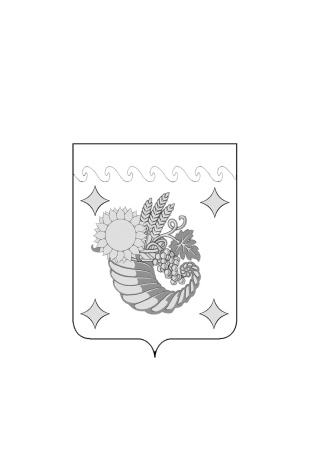 Приложение 1к решению Совета Щербиновского сельского поселения Щербиновского районаот 10.10.2023 № 1«Приложение 1УТВЕРЖДЕНОрешением СоветаЩербиновского сельского поселенияЩербиновского районаот 20.12.2022 № 1(в редакции решения СоветаЩербиновского сельского поселения Щербиновского района от 10.10.2023 № 1)Код Наименование доходаСумма (рублей)1231 00 00000 00 0000 000Налоговые и неналоговые доходы9 977 900,001 01 02000 01 0000 110Налог на доходы физических лиц* 3 473 100,001 03 02230 01 0000 110Доходы от уплаты акцизов на дизельное топливо, подлежащие распределению между бюджетами субъектов Российской Федерации и местными бюджетами с учетом установленных дифференцированных нормативов отчислений в местные бюджеты*680 900,001 03 02240 01 0000 110Доходы от уплаты акцизов на моторные масла для дизельных и (или) карбюраторных (инжекторных) двигателей, подлежащие распределению между бюджетами субъектов Российской Федерации и местными бюджетами с учетом установленных дифференцированных нормативов отчислений в местные бюджеты*4 700,001 03 02250 01 0000 110Доходы от уплаты акцизов на автомобильный бензин, подлежащие распределению между бюджетами субъектов Российской Федерации и местными бюджетами с учетом установленных дифференцированных нормативов отчислений в местные бюджеты*900 000,001 05 03000 01 0000 110Единый сельскохозяйственный налог*1 842 500,001 06 01030 10 0000 110Налог на имущество физических лиц, взимаемый по ставкам, применяемым к объектам налогообложения, расположенным в границах сельских поселений*367 000,001 06 06000 00 0000 110Земельный налог*2 705 000,001 13 02995 10 0000 130Прочие доходы от компенсации затрат бюджетов сельских поселений*2 700,001 16 02020 02 0000 140Административные штрафы, установленные законами субъектов Российской Федерации об административных правонарушениях, за нарушение муниципальных правовых актов2 000,002 00 00000 00 0000 000Безвозмездные поступления10 766 500,002 02 00000 00 0000 000Безвозмездные поступления от других бюджетов бюджетной системы Российской Федерации10 766 500,002 02 10 000 00 0000 150Дотации бюджетам бюджетной системы Российской Федерации3 559 900,002 02 20 000 00 0000 150Субсидии бюджетам бюджетной системы Российской Федерации (межбюджетные субсидии)4 517 100,002 02 30 000 00 0000 150Субвенции бюджетам бюджетной системы Российской Федерации *300 400,002 02 40 000 00 0000 150Иные межбюджетные трансферты2 389 100,00Всего доходов20 744 400,00Приложение 2к решению Совета Щербиновского сельского поселения Щербиновского районаот 10.10.2023 № 1«Приложение 4УТВЕРЖДЕНОрешением СоветаЩербиновского сельского поселенияЩербиновского районаот 20.12.2022 № 1(в редакции решения СоветаЩербиновского сельского поселения Щербиновского района от 10.10.2023 № 1)№ п/пНаименованиеРЗПРСумма (рублей)12345Всего расходов22 902 928,51в том числе:1Общегосударственные вопросы01004 664 430,45Функционирование высшего должностного лица субъекта Российской Федерации и муниципального образования0102838 084,38Функционирование Правительства Российской Федерации, высших органов исполнительной власти субъектов Российской Федерации, местных администраций01043 400 044,08Обеспечение деятельности финансовых, налоговых и таможенных органов и органов финансового (финансово-бюджетного) надзора010649 000,00Резервные фонды011110 000,00Другие общегосударственные вопросы0113367 301,992Национальная оборона0200296 600,00Мобилизационная и вневойсковая подготовка0203296 600,003Национальная безопасность и правоохранительная деятельность030018 720,00Защита населения и территории от чрезвычайных ситуаций природного и техногенного характера, пожарная безопасность03107 320,00Другие вопросы в области национальной безопасности и правоохранительной деятельности031411 400,004Национальная экономика04003 585 077,13Дорожное хозяйство (дорожные фонды)04093 580 077,13Другие вопросы в области национальной экономики04125 000,005Жилищно-коммунальное хозяйство05003 412 045,58Коммунальное хозяйство0502410 366,56Благоустройство05033 001 679,026Образование070020 000,00Другие вопросы в области образования070920 000,007Культура, кинематография080010 759 477,39Культура080110 759 477,398Социальная политика1000131 577,96Пенсионное обеспечение1001131 577,969Физическая культура и спорт110015 000,00Физическая культура110115 000,00Приложение 3к решению Совета Щербиновского сельского поселения Щербиновского районаот 10.10.2023 № 1«Приложение 5УТВЕРЖДЕНОрешением СоветаЩербиновского сельского поселенияЩербиновского районаот 20.12.2022 № 1(в редакции решения СоветаЩербиновского сельского поселения Щербиновского района от 10.10.2023 № 1)№ п/пНаименованиеЦСРВРСумма(рублей)12345ВСЕГО22 902 928,511Муниципальная программа Щербиновского сельского поселения Щербиновского района «Обеспечение деятельности администрации Щербиновского сельского поселения Щербиновского района» 01 000 000003 695 654,07Информатизация деятельности органов местного самоуправления 01 001 00000178 209,99Информатизация деятельности органов местного самоуправления  муниципального образования01 001 10010171 000,00Закупка товаров, работ и услуг для обеспечениягосударственных (муниципальных) нужд01 001 10010200171 000,00Информатизация деятельности органов местного самоуправления  муниципального образования (кредиторская задолженность)01 001 100197 209,99Закупка товаров, работ и услуг для обеспечениягосударственных (муниципальных) нужд01 001 100192007 209,99Информационное освещение деятельности органов местного самоуправления 01 002 0000068 200,00Информационное освещение деятельности органов местного самоуправления   муниципального образования01 002 1002068 200,00Закупка товаров, работ и услуг для обеспечениягосударственных (муниципальных) нужд01 002 1002020068 200,00Мероприятия по обеспечению организационных вопросов для реализации муниципальной программы01 007 000003 375 244,08Расходы на обеспечение функций органов местного самоуправления01 007 001903 375 244,08Расходы на выплаты персоналу в целях обеспечения выполнения функций государственными (муниципальными) органами, казенными учреждениями, органами управления государственными внебюджетными фондами01 007 001901002 930 272,09Закупка товаров, работ и услуг для обеспечениягосударственных (муниципальных) нужд01 007 00190200433 921,99Иные бюджетные ассигнования01 007 0019080011 050,00Гармонизация межнациональных отношений и развитие национальных культур01 008 000002 000,00Реализация мероприятий по гармонизации межнациональных отношений и развитию национальных культур01 008 106402 000,00Закупка товаров, работ и услуг для обеспечения государственных (муниципальных) нужд01 008 106402002 000,00Прочие мероприятия, связанных с муниципальным управлением01 009 0000072 000,00Реализация функций, связанных с муниципальным управлением01 009 1048072 000,00Социальное обеспечение и иные выплаты населению01 009 1048030072 000,002Муниципальная программа Щербиновского сельского поселения Щербиновского района «Управление муниципальным имуществом Щербиновского сельского поселения Щербиновского района» 03 000 000002 300,00Содержание и обслуживание казны 03 002 000002 300,00Содержание и обслуживание казны муниципального образования03 002 100802 300,00Закупка товаров, работ и услуг для обеспечениягосударственных (муниципальных) нужд03 002 100802002 300,003Муниципальная программа Щербиновского сельского поселения Щербиновского района «Развитие субъектов малого и среднего предпринимательства в Щербиновском сельском поселении Щербиновского района» 04 000 000005 000,00Развитие субъектов малого и среднего предпринимательства04 001 000005 000,00Реализация мероприятий, направленных на развитие субъектов малого и среднего предпринимательства04 001 100905 000,00Закупка товаров, работ и услуг для обеспечениягосударственных (муниципальных) нужд04 001 100902005 000,004Муниципальная программа Щербиновского сельского поселения Щербиновского района «Социальная поддержка граждан Щербиновского сельского поселения Щербиновского района» 06 000 00000131 577,96Предоставление дополнительных мер социальной поддержки06 001 00000131 577,96Поддержка лиц, замещавших выборные муниципальные должности, муниципальные должности муниципальной службы и отдельных категорий работников муниципального образования06 001 10120131 577,96Социальное обеспечение и иные выплаты населению06 001 10120300131 577,965Муниципальная программа Щербиновского сельского поселения Щербиновского района «Развитие культуры в Щербиновском сельском поселении Щербиновского района» 12 000 0000010 309 477,39Совершенствование деятельности муниципальных учреждений отрасли «Культура» 12 001 0000010 309 477,39Расходы на обеспечение деятельности (оказание услуг) муниципальных учреждений12 001 005905 161 231,20Расходы на выплаты персоналу в целях обеспечения выполнения функций государственными (муниципальными) органами, казенными учреждениями, органами управления государственными внебюджетными фондами12 001 005901004 132 984,98Закупка товаров, работ и услуг для обеспечениягосударственных (муниципальных) нужд12 001 005902001 027 246,22Иные бюджетные ассигнования12 001 005908001 000,00Расходы на обеспечение деятельности (оказание услуг) муниципальных учреждений (кредиторская задолженность)12 001 005993 027,19Закупка товаров, работ и услуг для обеспечения государственных (муниципальных) нужд12 001 005992003 027,19Организация библиотечного обслуживания населения (за исключением мероприятий по подключению общедоступных библиотек, находящихся в муниципальной собственности, к сети «Интернет» и развития системы библиотечного дела с учетом задачи расширения информационных технологий и оцифровки), комплектование и обеспечение сохранности библиотечных фондов библиотек поселений, межпоселенческих библиотек и библиотек городского округа12 001 1020012 150,00Закупка товаров, работ и услуг для обеспечениягосударственных (муниципальных) нужд12 001 1020020012 150,00Ремонт и укрепление материально-технической базы, техническое оснащение муниципальных учреждений культуры и (или) детских музыкальных школ, художественных школ, школ искусств, домов детского творчества12 001 S06405 133 069,00Закупка товаров, работ и услуг для обеспечения государственных (муниципальных) нужд12 001 S06402005 133 069,006Муниципальная программа Щербиновского сельского поселения Щербиновского района «Развитие физической культуры и спорта в Щербиновском сельском поселении Щербиновского района» 13 000 0000015 000,00Реализация Единого календарного плана физкультурных мероприятий муниципального образования Щербиновский район13 003 0000015 000,00Организация и проведение физкультурных и спортивных мероприятий13 003 1032015 000,00Закупка товаров, работ и услуг для обеспечениягосударственных (муниципальных) нужд13 003 1032020015 000,007Муниципальная программа Щербиновского сельского поселения Щербиновского района «Молодежь Щербиновского сельского поселения Щербиновского района» 14 000 0000020 000,00Мероприятия по организации и проведению социально-значимых мероприятий в области молодежной политики14 003 0000020 000,00Реализация мероприятий в области молодежной политики14 0031033020 000,00Закупка товаров, работ и услуг для обеспечениягосударственных (муниципальных) нужд14 0031033020020 000,008Муниципальная программа Щербиновского сельского поселения Щербиновского района «Противодействие коррупции на территории Щербиновского сельского поселения Щербиновского района» 18 000 000002 000,00Мероприятия по противодействию коррупции18 001 000002 000,00Мероприятия по противодействию коррупции в сельских поселениях18 001 100502 000,00Закупка товаров, работ и услуг для обеспечениягосударственных (муниципальных) нужд18 001 100502002000,009Муниципальная программа Щербиновского сельского поселения Щербиновского района «Обеспечение безопасности  населения на территории Щербиновского сельского поселения Щербиновского района» 19 000 0000018 720,00Предупреждение и ликвидация последствий чрезвычайных ситуаций19 001 000003 420,00Предупреждение и ликвидация последствий чрезвычайных ситуаций19 001 104303 420,00Закупка товаров, работ и услуг для обеспечениягосударственных (муниципальных) нужд19 001 104302003 420,00Обеспечение безопасности на водных объектах19 002 000001 300,00Мероприятия, связанные с безопасностью на водных объектах19 002 104901 300,00Закупка товаров, работ и услуг для обеспечениягосударственных (муниципальных) нужд19 002 104902001 300,00Пожарная безопасность19 003 000002 600,00Мероприятия по пожарной безопасности19 003 105002 600,00Закупка товаров, работ и услуг для обеспечениягосударственных (муниципальных) нужд19 003 105002002 600,00Отдельные мероприятия по реализации муниципальной программы19 0070000011 400,00Финансовое обеспечение деятельности добровольных формирований населения по охране общественного порядка19 0071027011 400,00Социальное обеспечение и иные выплаты населению19 0071027030011 400,0010Муниципальная программа Щербиновского сельского поселения Щербиновского района «Развитие дорожного хозяйства в Щербиновском сельском поселении Щербиновского района» 20 000 000003 580 077,13Поддержка дорожного хозяйства20 001 000003 048 677,13Содержание и ремонт автомобильных дорог общего пользования, в том числе дорог в поселениях (за исключением автомобильных дорог федерального значения)20 001 104603 048 677,13Закупка товаров, работ и услуг для обеспечениягосударственных (муниципальных) нужд20 001 104602003 048 677,13Безопасное движение на дорогах местного значения20 002 00000531 400,00Мероприятия, связанные с безопасностью на дорогах местного значения20 002 10530531 400,00Закупка товаров, работ и услуг для обеспечениягосударственных (муниципальных) нужд20 002 10530200531 400,0011Муниципальная программа Щербиновского сельского поселения Щербиновского района «Комплексное развитие жилищно-коммунального хозяйства Щербиновского сельского поселения Щербиновского района» 22 000 000003 232 045,58Благоустройство и озеленение территории сельского поселения Щербиновского района22 001 000002 543 679,02Мероприятия по благоустройству и озеленению территории сельского поселения Щербиновского района22 001 105501 297 509,48Закупка товаров, работ и услуг для обеспечениягосударственных (муниципальных) нужд	22 001 105502001 297 509,48Поддержка местных инициатив по итогам краевого конкурса22 001629501 246 169,54Закупка товаров, работ и услуг для обеспечения государственных (муниципальных) нужд22 001629502001 246 169,54Модернизация и содержание систем уличного освещения 22 002 00000278 000,00Мероприятия по модернизации и содержанию систем уличного освещения22 002 10560278 000,00Закупка товаров, работ и услуг для обеспечениягосударственных (муниципальных) нужд22 002 10560200278 000,00Мероприятия в сфере коммунального хозяйства22 003 00000410 366,56Реализация мероприятий в сфере коммунального хозяйства22 003 10570410 366,56Закупка товаров, работ и услуг для обеспечениягосударственных (муниципальных) нужд22 003 10570200410 366,5612Муниципальная программа Щербиновского сельского поселения Щербиновского района «Формирование современной городской среды» на 2018-2024 годы29 000 00000150 000,00Благоустройство общественной территории29 001 00000150 000,00Поддержка государственных программ субъектов Российской Федерации и муниципальных программ формирования современной городской среды29 001 10730150 000,00Закупка товаров, работ и услуг для обеспечения государственных (муниципальных) нужд29 001 10730200150 000,0013Обеспечение деятельности высшего должностного лица муниципального образования70 000 00000838 084,38Высшее должностное лицо муниципального образования70 001 00000838 084,38Расходы на обеспечение функций органов местного самоуправления70 001 00190838 084,38Расходы на выплаты персоналу в целях обеспечения выполнения функций государственными (муниципальными) органами, казенными учреждениями, органами управления государственными внебюджетными фондами70 001 00190100838 084,3814Отдельные направления деятельности администрации муниципального образования71 000 00000331 400,00Финансовое обеспечение непредвиденных расходов71 001 0000010 000,00Резервные фонды администрации муниципального образования71 001 1042010 000,00Иные бюджетные ассигнования71 001 1042080010 000,00Административные и иные комиссии71 002 000003 800,00Осуществление отдельных полномочий Краснодарского края по образованию и организации деятельности административных комиссий71 002 601903 800,00Закупка товаров, работ и услуг для обеспечениягосударственных (муниципальных) нужд71 002 601902003 800,00Осуществление полномочий по определению поставщиков (подрядчиков, исполнителей) для заказчиков сельского поселения71 007 0000021 000,00Расходы на обеспечение функций органов местного самоуправления (передаваемые полномочия сельских поселений)71 007 2019021 000,00Межбюджетные трансферты71 007 2019050021 000,00Осуществление первичного воинского учета на территориях, где отсутствуют военные комиссариаты71 008 00000296 600,00Осуществление первичного воинского учета на территориях, где отсутствуют военные комиссариаты71 008 51180296 600,00Расходы на выплаты персоналу в целях обеспечения выполнения функций государственными (муниципальными) органами, казенными учреждениями, органами управления государственными внебюджетными фондами71 008 51180100296 600,0015Обеспечение деятельности Контрольно-счетной палаты муниципального образования Щербиновский район72 000 0000028 000,00Руководитель Контрольно-счетной палаты муниципального образования72 001 000003 360,00Расходы на обеспечение функций органов местного самоуправления (передаваемые полномочия сельских поселений)72 001 201903 360,00Межбюджетные трансферты72 001 201905003 360,00Контрольно-счетная палата  муниципального образования 72 002 0000024 640,00Расходы на обеспечение функций органов местного самоуправления (передаваемые полномочия сельских поселений)72 002 2019024 640,00Межбюджетные трансферты72 002 2019050024 640,0016Обеспечение деятельности финансовых, налоговых и таможенных органов и органов финансового (финансово-бюджетного) надзора77 000 0000021 000,00Осуществление полномочий по организации и осуществлению муниципального внутреннего финансового контроля77 001 0000021 000,00Расходы на обеспечение функций органов местного самоуправления (передаваемые полномочия сельских поселений)77 001 2019021 000,00Межбюджетные трансферты77 001 2019050021 000,0017Организация ритуальных услуг и содержание мест захоронения81 000 0000072 592,00Организация ритуальных услуг и содержание мест захоронения81 000 0000030 000,00Содержание мест захоронения81 001 0000030 000,00Мероприятия по содержанию мест захоронения81 001 1068030 000,00Закупка товаров, работ и услуг для государственных (муниципальных) нужд81 001 1068020030 000,00Организация ритуальных услуг81 002 0000042 592,00Мероприятия по организации ритуальных услуг81 002 2080042 592,00Межбюджетные трансферты81 002 2080050042 592,0018Другие непрограммные расходы органов местного самоуправления99 00000000450 000,00Непрограммные расходы99 001 00000450 000,00Мероприятия по содержанию памятников и братских могил, находящихся на территории поселения99 001 10280 450 000,00Иные бюджетные ассигнования99 001 10280800450 000,00Приложение 4к решению Совета Щербиновского сельского поселения Щербиновского районаот 10.10.2023 № 1«Приложение 6УТВЕРЖДЕНАрешением СоветаЩербиновского сельского поселенияЩербиновского районаот 20.12.2022 № 1(в редакции решения СоветаЩербиновского сельского поселения Щербиновского района от 10.10.2023 № 1)№ п/пНаименованиеВедРзПРЦСРВРСумма (рублей) 12345678ВСЕГО22 902 928,511 Администрация Щербиновского сельского поселения Щербиновского района992Общегосударственные вопросы99201004 664 430,45Функционирование высшего должностного лица субъекта Российской Федерации и муниципального образования9920102838 084,38Обеспечение деятельности высшего должностного лица муниципального образования992010270 00000000838 084,38Высшее должностное лицо муниципального образования992010270 00100000838 084,38Расходы на обеспечение функций органов местного самоуправления992010270 00100190838 084,38Расходы на выплаты персоналу в целях обеспечения выполнения функций государственными (муниципальными) органами, казенными учреждениями, органами управления государственными внебюджетными фондами992010270 00100190100838 084,38Функционирование Правительства Российской Федерации, высших исполнительных органов государственной власти субъектов Российской Федерации, местных администраций99201043 400 044,08Муниципальная программа Щербиновского сельского поселения Щербиновского района «Обеспечение деятельности администрации Щербиновского сельского поселения Щербиновского района» 992010401 000000003 375 244,08Мероприятия по обеспечению организационных вопросов для реализации муниципальной программы992010401 007000003 375 244,08Расходы на обеспечение функций органов местного самоуправления992010401 007001903 375 244,08Расходы на выплаты персоналу в целях обеспечения выполнения функций государственными (муниципальными) органами, казенными учреждениями, органами управления государственными внебюджетными фондами992010401 007001901002 930 272,09Закупка товаров, работ и услуг для обеспечения государственных (муниципальных) нужд992010401 00700190200433 921,99Иные бюджетные ассигнования 992010401 0070019080011 050,00Отдельные направления деятельности администрации муниципального образования992010471 0000000024 800,00Административные и иные комиссии992010471 002000003 800,00Осуществление отдельных полномочий Краснодарского края по образованию и организации деятельности административных комиссий992010471 002601903 800,00Закупка товаров, работ и услуг для обеспечения государственных (муниципальных) нужд992010471 002601902003 800,00Осуществление полномочий по определению поставщиков (подрядчиков, исполнителей) для заказчиков сельского поселения992010471 0070000021 000,00Расходы на обеспечение функций органов местного самоуправления (передаваемые полномочия сельских поселений)992010471 0072019021 000,00Межбюджетные трансферты992010471 0072019050021 000,00Обеспечение деятельности финансовых, налоговых и таможенных органов и органов финансового (финансово-бюджетного) надзора992010649 000,00Обеспечение деятельности Контрольно-счетной палаты муниципального образования Щербиновский район992010672 0000000028 000,00Руководитель Контрольно-счетной палаты муниципального образования992010672 001000003 360,00Расходы на обеспечение функций органов местного самоуправления (передаваемые полномочия сельских поселений)992010672 001201903 360,00Межбюджетные трансферты992010672 001201905003 360,00Контрольно-счетная палата  муниципального образования 992010672 0020000024 640,00Расходы на обеспечение функций органов местного самоуправления (передаваемые полномочия сельских поселений)992010672 0022019024 640,00Межбюджетные трансферты992010672 0022019050024 640,00Обеспечение деятельности финансовых, налоговых и таможенных органов и органов финансового (финансово-бюджетного) надзора992010677 0000000021 000,00Осуществление полномочий по организации и осуществлению муниципального внутреннего финансового контроля992010677 0010000021 000,00Расходы на обеспечение функций органов местного самоуправления (передаваемые полномочия сельских поселений)992010677 0012019021 000,00Межбюджетные трансферты992010677 0012019050021 000,00Резервные фонды992011110 000,00Отдельные направления  деятельности администрации муниципального образования992011171 0000000010 000,00Финансовое обеспечение непредвиденных расходов992011171 0010000010 000,00Резервные фонды администрации муниципального образования992011171 0011042010 000,00Иные бюджетные ассигнования992011171 0011042080010 000,00Другие общегосударственные вопросы9920113367 301,99Муниципальная программа Щербиновского сельского поселения Щербиновского района «Обеспечение деятельности администрации Щербиновского сельского поселения Щербиновского района» 992011301 00000000320 409,99Информатизация деятельности органов местного самоуправления 992011301 00100000178 209,99Информатизация деятельности органов местного самоуправления муниципального образования992011301 00110010171 000,00Закупка товаров, работ и услуг для обеспечения государственных (муниципальных) нужд992011301 00110010200171 000,00Информатизация деятельности органов местного самоуправления  муниципального образования (кредиторская задолженность)992011301 001100197 209,99Закупка товаров, работ и услуг для обеспечения государственных (муниципальных) нужд992011301 001100192007 209,99Информационное освещение деятельности органов местного самоуправления 992011301 0020000068 200,00Информационное освещение деятельности органов местного самоуправления муниципального образования992011301 0021002068 200,00Закупка товаров, работ и услуг для обеспечения государственных (муниципальных) нужд992011301 0021002020068 200,00Гармонизация межнациональных отношений и развитие национальных культур992011301 008000002 000,00Реализация мероприятий по гармонизации межнациональных отношений и развитию национальных культур992011301 008106402 000,00Закупка товаров, работ и услуг для обеспечения государственных (муниципальных) нужд992 011301 008106402002 000,00Прочие мероприятия, связанные с муниципальным управлением992011301 0090000072 000,00Реализация функций, связанных с муниципальным управлением992011301 0091048072 000,00Социальное обеспечение и иные выплаты населению992011301 0091048030072 000,00Муниципальная программа Щербиновского сельского поселения Щербиновского района «Управление муниципальным имуществом Щербиновского сельского поселения Щербиновского района» 992011303 000000002 300,00Содержание и обслуживание казны 992011303 002000002 300,00Содержание и обслуживание казны муниципального образования992011303 002100802 300,00Закупка товаров, работ и услуг для обеспечения государственных (муниципальных) нужд992011303 002100802002 300,00Муниципальная программа Щербиновского сельского поселения Щербиновского района «Противодействие коррупции на территории Щербиновского сельского поселения Щербиновского района» 992011318 000000002 000,00Мероприятия по противодействию коррупции992011318 001000002 000,00Мероприятия по противодействию коррупции в сельских поселениях992011318 001100502 000,00Закупка товаров, работ и услуг для обеспечения государственных (муниципальных) нужд992011318 001100502002 000,00Организация ритуальных услуг и содержание мест захоронения992011381 0000000042 592,00Организация ритуальных услуг992011381 0020000042 592,00Мероприятия по организации ритуальных услуг992011381 0022080042 592,00Межбюджетные трансферты992011381 0022080050042 592,00Национальная оборона9920200296 600,00Мобилизационная  и вневойсковая подготовка9920203296 600,00Отдельные направления деятельности администрации муниципального образования992020371 00000000296 600,00Осуществление первичного воинского учета на территориях, где отсутствуют военные комиссариаты992020371 00800000296 600,00Осуществление первичного воинского учета на территориях, где отсутствуют военные комиссариаты992020371 00851180296 600,00Расходы на выплаты персоналу в целях обеспечения выполнения функций государственными (муниципальными) органами, казенными учреждениями, органами управления государственными внебюджетными фондами992020371 00851180100296 600,00Национальная безопасность и правоохранительная деятельность992030018 720,00Защита населения и территории от чрезвычайных ситуаций природного и техногенного характера, пожарная безопасность99203107 320,00Муниципальная программа Щербиновского сельского поселения Щербиновского района «Обеспечение безопасности населения на территории Щербиновского сельского поселения Щербиновского района» 992031019 000000007 320,00Предупреждение и ликвидация последствий чрезвычайных ситуаций992031019 001000003 420,00Предупреждение и ликвидация последствий чрезвычайных ситуаций992031019 001104303 420,00Закупка товаров, работ и услуг для обеспечения государственных (муниципальных) нужд992031019 001104302003 420,00Обеспечение безопасности на водных объектах992031019 002000001 300,00Мероприятия, связанные с безопасностью на водных объектах992031019 002104901 300,00Закупка товаров, работ и услуг для обеспечения государственных (муниципальных) нужд992031019 002104902001 300,00Пожарная безопасность992031019 003000002 600,00Мероприятия по пожарной безопасности992031019 003105002 600,00Закупка товаров, работ и услуг для обеспечения государственных (муниципальных) нужд992031019 003105002002 600,00Другие вопросы в области национальной безопасности и правоохранительной деятельности992031411 400,00Муниципальная программа Щербиновского сельского поселения Щербиновского района «Обеспечение безопасности населения на территории Щербиновского сельского поселения Щербиновского района» 992031419 0000000011 400,00Отдельные мероприятия по реализации муниципальной программы992031419 0070000011 400,00Финансовое обеспечение деятельности добровольных формирований населения по охране общественного порядка992031419 0071027011 400,00Социальное обеспечение и иные выплаты населению992031419 0071027030011 400,00Национальная экономика99204003 585 077,13Дорожное хозяйство (дорожные фонды)99204093 580 077,13Муниципальная программа Щербиновского сельского поселения Щербиновского района «Развитие дорожного хозяйства в Щербиновском сельском поселении Щербиновского района» 992040920 000000003 580 077,13Поддержка дорожного хозяйства992040920 001000003 048 677,13Содержание и ремонт автомобильных дорог общего пользования, в том числе дорог в поселениях (за исключением автомобильных дорог федерального значения)992040920 001104603 048 677,13Закупка товаров, работ и услуг для обеспечения государственных (муниципальных) нужд992040920 001104602003 048 677,13Безопасное движение на дорогах местного значения992040920 00200000531 400,00Мероприятия, связанные с безопасностью на дорогах местного значения992040920 00210530531 400,00Закупка товаров, работ и услуг для обеспечения государственных (муниципальных) нужд992040920 00210530200531 400,00Другие вопросы в области национальной экономики99204125 000,00Муниципальная программа Щербиновского сельского поселения Щербиновского района «Развитие субъектов малого и среднего предпринимательства в Щербиновском сельском поселении Щербиновского района» 992041204 000000005 000,00Развитие субъектов малого и среднего предпринимательства992041204 001000005 000,00Реализация мероприятий, направленных на развитие субъектов малого и среднего предпринимательства992041204 001100905 000,00Закупка товаров, работ и услуг для обеспечения государственных (муниципальных) нужд992041204 001100902005 000,00Жилищно-коммунальное хозяйство99205003 412 045,58Коммунальное хозяйство9920502410 366,56Муниципальная программа Щербиновского сельского поселения Щербиновского района «Комплексное развитие жилищно-коммунального хозяйства Щербиновского сельского поселения Щербиновского района»992050222 0 00 00000410 366,56Мероприятия в сфере коммунального хозяйства992050222 0 03 00000410 366,56Реализация мероприятий в сфере коммунального хозяйства992050222 0 03 10570410 366,56Закупка товаров, работ и услуг для обеспечения государственных (муниципальных) нужд992050222 0 03 10570200410 366,56Благоустройство99205033 001 679,02Муниципальная программа Щербиновского сельского поселения Щербиновского района «Комплексное развитие жилищно-коммунального хозяйства Щербиновского сельского поселения Щербиновского района» 992050322 000000002 821 679,02Благоустройство и озеленение территории сельского поселения Щербиновского района992050322 001000002 543 679,02Мероприятия по благоустройству и озеленению территории сельского поселения Щербиновского района992050322 001105501 297 509,48Закупка товаров, работ и услуг для обеспечения государственных (муниципальных) нужд992050322 001105502001 297 509,48Поддержка местных инициатив по итогам краевого конкурса992050322 001629501 246 169,54Закупка товаров, работ и услуг для обеспечения государственных (муниципальных) нужд992050322 001629502001 246 169,54Модернизация и содержание систем уличного освещения 992050322 00200000278 000,00Мероприятия по модернизации и содержанию систем уличного освещения992050322 00210560278 000,00Закупка товаров, работ и услуг для обеспечения государственных (муниципальных) нужд992050322 00210560200278 000,00Муниципальная программа Щербиновского сельского поселения Щербиновского района «Формирование современной городской среды» на 2018-2024 годы992050329 00000000150 000,00Благоустройство общественной территории992050329 00100000150 000,00Поддержка государственных программ субъектов Российской Федерации и муниципальных программ формирования современной городской среды992050329 00110730150 000,00Закупка товаров, работ и услуг для обеспечения государственных (муниципальных) нужд992050329 00110730200150 000,00Организация ритуальных услуг и содержание мест захоронения992050381 0000000030 000,00Содержание мест захоронения992050381 0010000030 000,00Мероприятия по содержанию мест захоронения992050381 0011068030 000,00Закупка товаров, работ и услуг для государственных (муниципальных) нужд992050381 0011068020030 000,00Образование992070020 000,00Другие вопросы в области образования992070920 000,00Муниципальная программа Щербиновского сельского поселения Щербиновского района «Молодежь Щербиновского сельского поселения Щербиновского района» 992070914 0000000020 000,00Мероприятия по организации и проведению социально-значимых мероприятий в области молодежной политики992070914 0030000020 000,00Реализация мероприятий в области молодежной политики992070914 0031033020 000,00Закупка товаров, работ и услуг для обеспечения государственных (муниципальных) нужд992070914 0031033020020 000,00Культура, кинематография992080010 759 477,39Культура992080110 759 477,39Муниципальная программа Щербиновского сельского поселения Щербиновского района «Развитие культуры в Щербиновском сельском поселении Щербиновского района» 992080112 0000000010 309 477,39Совершенствование деятельности муниципальных учреждений отрасли «Культура» 992080112 0010000010 309 477,39Расходы на обеспечение деятельности (оказание услуг) муниципальных учреждений992080112 001005905 161 231,20Расходы на выплаты персоналу в целях обеспечения выполнения функций государственными (муниципальными) органами, казенными учреждениями, органами управления государственными внебюджетными фондами992080112 001005901004 132 984,98Закупка товаров, работ и услуг для обеспечения государственных (муниципальных) нужд992080112 001005902001 027 246,22Иные бюджетные ассигнования992080112 001005908001 000,00Расходы на обеспечение деятельности (оказание услуг) муниципальных учреждений (кредиторская задолженность)992080112 001005993 027,19Закупка товаров, работ и услуг для обеспечения государственных (муниципальных) нужд992080112 001005992003 027,19Организация библиотечного обслуживания населения (за исключением мероприятий по подключению общедоступных библиотек, находящихся в муниципальной собственности, к сети «Интернет» и развития системы библиотечного дела с учетом задачи расширения информационных технологий и оцифровки), комплектование и обеспечение сохранности библиотечных фондов библиотек поселений, межпоселенческих библиотек и библиотек городского округа992080112 0011020012 150,00Закупка товаров, работ и услуг для обеспечения государственных (муниципальных) нужд992080112 0011020020012 150,00Ремонт и укрепление материально-технической базы, техническое оснащение муниципальных учреждений культуры и (или) детских музыкальных школ, художественных школ, школ искусств, домов детского творчества992080112 001S06405 133 069,00Закупка товаров, работ и услуг для обеспечения государственных (муниципальных) нужд992080112 001S06402005 133 069,00Другие непрограммные расходы органов местного самоуправления992080199 00000000450 000,00Непрограммные расходы992080199 001 00000450 000,00Мероприятия по содержанию памятников и братских могил, находящихся на территории поселения992080199 001 10280450 000,00Иные бюджетные ассигнования99208 0199 001 10280800450 000,00Социальная политика9921000131 577,96Пенсионное обеспечение9921001131 577,96Муниципальная программа Щербиновского сельского поселения Щербиновского района «Социальная поддержка граждан Щербиновского сельского поселения Щербиновского района» 992100106 00000000131 577,96Предоставление дополнительных мер социальной поддержки992100106 00100000131 577,96Поддержка лиц, замещавших выборные муниципальные должности, муниципальные должности муниципальной службы и отдельных категорий работников муниципального образования992100106 00110120131 577,96Социальное обеспечение и иные выплаты населению992100106 00110120300131 577,96Физическая культура и спорт992110015 000,00Физическая культура 992110115 000,00Муниципальная программа Щербиновского сельского поселения Щербиновского района «Развитие физической культуры и спорта в Щербиновском сельском поселении Щербиновского района» 992110113 0000000015 000,00Реализация Единого календарного плана физкультурных мероприятий муниципального образования Щербиновский район992110113 0030000015 000,00Организация и проведение физкультурных и спортивных мероприятий992110113 0031032015 000,00Закупка товаров, работ и услуг для обеспечения государственных (муниципальных) нужд992110113 0031032020015 000,00Приложение 5к решению Совета Щербиновского сельского поселения Щербиновского районаот 10.10.2023 № 1«Приложение 7УТВЕРЖДЕНЫрешением СоветаЩербиновского сельского поселенияЩербиновского районаот 20.12.2022 № 1(в редакции решения СоветаЩербиновского сельского поселения Щербиновского района от 10.10.2023 № 1)КодНаименование групп, подгрупп,статей, подстатей, элементов,программ (подпрограмм), кодов экономической классификации источников внутреннего финансирования дефицита бюджетаСумма(рублей)123000 01 00 00 00 00 0000 000Источники внутреннего финансирования дефицитов бюджетов, всего 2 158 528,51в том числе:000 01 05 00 00 00 0000 000Изменение остатков средств на счетах по учету средств бюджетов 2 158 528,51000 01 05 00 00 00 0000 500Увеличение остатков средств бюджетов-20 744 400,00000 01 05 02 00 00 0000 500Увеличение прочих остатков средств бюджетов-20 744 400,00000 01 05 02 01 00 0000 510Увеличение прочих остатков денежных средств бюджетов-20 744 400,00992 01 05 02 01 10 0000 510Увеличение прочих остатков денежных средств бюджетов сельских поселений-20 744 400,00000 01 05 00 00 00 0000 600Уменьшение остатков средств бюджетов22 902 928,51000 01 05 02 00 00 0000 600Уменьшение прочих остатков средств бюджетов22 902 928,51000 01 05 02 01 00 0000 610Уменьшение прочих остатков денежных средств бюджетов22 902 928,51992 01 05 02 01 10 0000 610Уменьшение прочих остатков денежных средств бюджетов сельских поселений22 902 928,51Совет муниципальногообразования Щербиновский район _____________________________________________________	 __________________________ «___» ____________ .Совет Щербиновского сельского поселения Щербиновского района______________________________________________________________________________________________«___» ____________ .Контрольно-счетная палата муниципального образования Щербиновский район_______________________________________________________________________________________________«___» ____________ .Приложениек Соглашению о передаче Контрольно-счетной палате муниципального образования Щербиновский район полномочий контрольно-счетного органа Щербиновского сельского поселения Щербиновского района по осуществлению внешнего муниципального финансового контроляот __________________  № ____Численность населения, чел.Значение коэффициента объема работМенее 5000,10500 - 10000,151001 -15000,201501 - 20000,252001 - 25000,302501 - 30000,35Численность населения,                  чел.Значение коэффициента объема работ5001 - 60001,006001 - 70001,057001 - 80001,108001 - 90001,159001 - 100001,2010001 - 110001,2511001 - 120001,3012001 - 130001,35более 130001,4Годовой доход,              млн. руб.Значение коэффициента объема доходовменее 100,75от 10 - до 200,80от 20 - до 300,85от 30 - до 400,90от 40 - до 500,95более 501,00Совет муниципальногообразования Щербиновский район _____________________________ __________________________________________________________	 _____________________________ «__» ____________ .Совет Щербиновского сельского поселения Щербиновского района______________________________________________________________________________________________________________________________«__» ____________ .Контрольно-счетная палата муниципального образования Щербиновский район____________________________________________________________________________________________________________________________«__» ____________ .Администрация Щербиновского сельского поселения Щербиновского района,353631, Краснодарский край,Щербиновский район,Пос. Щербиновский,ул. Ленина, 39, офис 2тел.факс 8 (86151) 3-11-21ИНН 2358007008КПП 235801001л/с 03183023570Казначейский счет  03231643036594191800Единый казначейский счет  40102810945370000010ЮЖНОЕ ГУ БАНКА РОССИИ//УФК по Краснодарскому краю г. Краснодар БИК ТОФК 010349101Администрация муниципального образования Щербиновский район353620 Краснодарский край, Щербиновский район, станица Старощербиновская, улица Советов, дом 68телефон/факс: 8 (86151) 7-81-35ИНН 2358001380КПП 235801001(администрация МО Щербиновский район, л/с 04183023290)Единый казначейский счет  40102810945370000010Казначейский счет  03100643000000011800ЮЖНОЕ ГУ БАНКА РОССИИ //УФК по Краснодарскому краю г. КраснодарБИК ТОФК 010349101 Глава Щербиновского сельскогопоселения Щербиновского района____________________________            (подпись)                             (ФИО)«___» ____________ .Глава муниципального образованияЩербиновский район__________________________         (подпись)                           (ФИО)«___» ____________ .Приложениек Соглашениюо передаче администрациейЩербиновского сельскогопоселения Щербиновского районаадминистрации муниципальногообразования Щербиновский район полномочий по осуществлениювнутреннего муниципальногофинансового контроля на 2024 год Численность населения,                  человекЗначение коэффициента объема услугменее 5000,10500-10000,151001-15000,201501-20000,252001-25000,30более 25000,35Численность населения,                  человекЗначение коэффициента объема услуг5001-60001,006001-70001,057001-80001,108001-90001,159001-100001,2010001-110001,2511001-120001,3012001-130001,35более 130001,40Годовой доход, млн. руб.Значение коэффициента объема доходовменее 100,75от 10 - до 200,80от 20 - до 300,85от 30 - до 400,90от 40 - до 500,95более 501,00Администрация Щербиновского сельского поселения Щербиновского района,353631, Краснодарский край,Щербиновский район,Пос. Щербиновский,ул. Ленина, 39, офис 2тел.факс 8 (86151) 3-11-21ИНН 2358007008КПП 235801001л/с 03183023570Казначейский счет  03231643036594191800Единый казначейский счет  40102810945370000010ЮЖНОЕ ГУ БАНКА РОС-СИИ//УФК по Краснодарскому краю г. Краснодар БИК ТОФК 010349101Администрация муниципального образования Щербиновский район353620 Краснодарский край, Щербиновский район, станица Старощербиновская, улица Советов, дом 68телефон/факс: 8 (86151) 7-81-35ИНН 2358001380КПП 235801001(администрация МО Щербиновский район, л/с 04183023290)Единый казначейский счет  40102810945370000010Казначейский счет  03100643000000011800ЮЖНОЕ ГУ БАНКА РОССИИ //УФК по Краснодарскому краю г. КраснодарБИК ТОФК 010349101 Глава Щербиновского сельскогопоселения Щербиновского района____________________________            (подпись)                             (ФИО)«___» ____________ .Глава муниципального образованияЩербиновский район__________________________         (подпись)                           (ФИО)«___» ____________ .Глава Щербиновского сельскогопоселения Щербиновского района_________________Д.А. Ченокалов          (подпись)                            (ФИО)«___» ____________ .Глава муниципального образования Щербиновский район__________________/___________/           (подпись)                                 (ФИО)«___» ____________ .Приложениек Соглашению о передаче  администрацией Щербиновского сельского поселения Щербиновского района администрации муниципального образования Щербиновский районполномочий по определению      поставщиков (подрядчиков,       исполнителей) для заказчиков   Щербиновского сельского               поселения Щербиновского районаот ________________  № _____Численность населения,                  чел.Значение коэффициента объема работменее 5000,10500 - 10000,151001 -15000,201501 - 20000,252001 - 25000,30свыше 25000,35Численность населения,                  чел.Значение коэффициента объема работ5001 - 60001,006001 - 70001,057001 - 80001,108001 - 90001,159001 - 100001,2010001 - 110001,2511001 - 120001,3012001 - 130001,35более 130001,40Годовой доход,                              млн. руб.Значение коэффициента объема доходовменее 100,75от 10 - до 200,80от 20 - до 300,85от 30 - до 400,90от 40 - до 500,95более 501,00Администрация Щербиновского сельского поселения Щербиновского района,353631, Краснодарский край,Щербиновский район,Пос. Щербиновский,ул. Ленина, 39, офис 2тел.факс 8 (86151) 3-11-21ИНН 2358007008КПП 235801001л/с 03183023570Казначейский счет  03231643036594191800Единый казначейский счет  40102810945370000010ЮЖНОЕ ГУ БАНКА РОССИИ//УФК по Краснодарскому краю г. Краснодар БИК ТОФК 010349101Администрация муниципального образования Щербиновский район353620 Краснодарский край, Щербиновский район, станица Старощербиновская, улица Советов, дом 68телефон/факс: 8 (86151) 7-81-35ИНН 2358001380КПП 235801001(администрация МО Щербиновский район, л/с 04183023290)Единый казначейский счет  40102810945370000010Казначейский счет  03100643000000011800ЮЖНОЕ ГУ БАНКА РОССИИ //УФК по Краснодарскому краю г. КраснодарБИК ТОФК 010349101 Глава Щербиновского сельскогопоселения Щербиновского района__________________ Д.А. Ченокалов«___» ____________ .Глава Щербиновского сельскогопоселения Щербиновского района__________________ Д.А. Ченокалов«___» ____________ .Глава муниципального образования Щербиновский район__________________/___________/           (подпись)                                 (ФИО)«___» ____________ .Администрация Щербиновского сельского поселения Щербиновского района,353631, Краснодарский край,Щербиновский район,Пос. Щербиновский,ул. Ленина, 39, офис 2тел.факс 8 (86151) 3-11-21ИНН 2358007008КПП 235801001л/с 03183023570Казначейский счет  03231643036594191800Единый казначейский счет  40102810945370000010ЮЖНОЕ ГУ БАНКА РОС-СИИ//УФК по Краснодарскому краю г. Краснодар БИК ТОФК 010349101Администрация муниципального образования Щербиновский район353620 Краснодарский край, Щербиновский район, станица Старощербиновская, улица Советов, дом 68телефон/факс: 8 (86151) 7-81-35ИНН 2358001380КПП 235801001(администрация МО Щербиновский район, л/с 04183023290)Единый казначейский счет  40102810945370000010Казначейский счет  03100643000000011800ЮЖНОЕ ГУ БАНКА РОССИИ //УФК по Краснодарскому краю г. КраснодарБИК ТОФК 010349101 Глава Щербиновского сельскогопоселения Щербиновского района____________________________            (подпись)                             (ФИО)«___» ____________ .Глава муниципального образованияЩербиновский район__________________________         (подпись)                           (ФИО)«___» ____________ .Администрация Щербиновского сельского поселения Щербиновского района,353631, Краснодарский край,Щербиновский район,Пос. Щербиновский,ул. Ленина, 39, офис 2тел.факс 8 (86151) 3-11-21ИНН 2358007008КПП 235801001л/с 03183023570Казначейский счет  03231643036594191800Единый казначейский счет  40102810945370000010ЮЖНОЕ ГУ БАНКА РОССИИ//УФК по Краснодарскому краю г. Краснодар БИК ТОФК 010349101Администрация муниципального образования Щербиновский район353620 Краснодарский край, Щербиновский район, станица Старощербиновская, улица Советов, дом 68телефон/факс: 8 (86151) 7-81-35ИНН 2358001380КПП 235801001(администрация МО Щербиновский район, л/с 04183023290)Единый казначейский счет  40102810945370000010Казначейский счет  03100643000000011800ЮЖНОЕ ГУ БАНКА РОССИИ //УФК по Краснодарскому краю г. КраснодарБИК ТОФК 010349101 Глава Щербиновского сельскогопоселения Щербиновского района____________________________        (подпись)                             (ФИО)«___» ____________ .Глава муниципального образованияЩербиновский район__________________________       (подпись)                           (ФИО)«___» ____________ .АДМИНИСТРАЦИЯ ЩЕРБИНОВСКОГО СЕЛЬСКОГО ПОСЕЛЕНИЯЩЕРБИНОВСКОГО  РАЙОНАПОСТАНОВЛЕНИЕАДМИНИСТРАЦИЯ ЩЕРБИНОВСКОГО СЕЛЬСКОГО ПОСЕЛЕНИЯЩЕРБИНОВСКОГО  РАЙОНАПОСТАНОВЛЕНИЕот 10.10.2023№ 143поселок Щербиновскийпоселок Щербиновский«Объемы бюджетных ассигнований муниципальной программыобщий объем бюджетных ассигнований необходимых на реализацию мероприятий муниципальной программы составляет 14 796 120,00 рублей,в том числе по годам реализации:2018 год – 0,00 рублей2019 год – 0,00 рублей2020 год – 323 500,00 рублей2021 год – 0,00 рублей2022 год – 0,00 рублей2023 год – 150 000,00 рублей2024 год – 14 322 620,00 рублейза счет средств местного бюджета (бюджета Щербиновского сельского         поселения) составляет  2 192 120,00 рублей,в том числе по годам реализации:2018 год – 0,00 рублей2019 год – 0,00 рублей2020 год – 323 500,00 рублей2021 год – 0,00 рублей2022 год – 0,00 рублей2023 год – 150 000,00 рублей2024 год – 1 718 620,00 рублейза счет средств краевого бюджета составляет  в том числе по годам реализации:2018 год –2019 год – 2020 год – 2021 год – 2022 год – 2023 год – 2024 год – за счет средств федерального  бюджета составляет в том числе по годам реализации:2018 год – 2019 год – 2020 год – 2021 год – 2022 год – 2023 год – 2024 год –                                                                                                                 »;ГодыреализацииОбъемы финансирования (рублей)Объемы финансирования (рублей)Объемы финансирования (рублей)Объемы финансирования (рублей)Объемы финансирования (рублей)ГодыреализацииВсегов разрезе источников финансированияв разрезе источников финансированияв разрезе источников финансированияв разрезе источников финансированияГодыреализацииВсегоместныебюджетыкраевой бюджетфедеральный бюджетвнебюджетные источники123456Основное мероприятие № 1«Благоустройство общественной территории»Основное мероприятие № 1«Благоустройство общественной территории»Основное мероприятие № 1«Благоустройство общественной территории»Основное мероприятие № 1«Благоустройство общественной территории»Основное мероприятие № 1«Благоустройство общественной территории»Основное мероприятие № 1«Благоустройство общественной территории»2018--2019--2020323 500,00323 500,0020210,000,0020220,000,002023150 000,00150 000,00202414 322 620,00 1 718 620,00 Всего по основному мероприятию14 796 120,002 192 120,00 Общий объем финансирования по муниципальной программеОбщий объем финансирования по муниципальной программеОбщий объем финансирования по муниципальной программеОбщий объем финансирования по муниципальной программеОбщий объем финансирования по муниципальной программеОбщий объем финансирования по муниципальной программе2018--2019--2020323 500,00323 500,0020210,000,0020220,000,002023150 000,00150 000,00202414 322 620,00 1 718 620,00 Всего по программе14 796 120,002 192 120,00 №п/пНаименование целевогопоказателяЕдиницаизмеренияЗначение показателейЗначение показателейЗначение показателейЗначение показателейЗначение показателейЗначение показателейЗначение показателей№п/пНаименование целевогопоказателяЕдиницаизмерения2018 год2019 год2020 год2021 год2022 год2023 год2024 год123456789101.Муниципальная программа  «Формирование современной городской среды» на 2018-2024 годыМуниципальная программа  «Формирование современной городской среды» на 2018-2024 годыМуниципальная программа  «Формирование современной городской среды» на 2018-2024 годыМуниципальная программа  «Формирование современной городской среды» на 2018-2024 годыМуниципальная программа  «Формирование современной городской среды» на 2018-2024 годыМуниципальная программа  «Формирование современной городской среды» на 2018-2024 годыМуниципальная программа  «Формирование современной городской среды» на 2018-2024 годыМуниципальная программа  «Формирование современной городской среды» на 2018-2024 годыМуниципальная программа  «Формирование современной городской среды» на 2018-2024 годы1.1.Основное мероприятие № 1 «Благоустройство общественной территории»Основное мероприятие № 1 «Благоустройство общественной территории»Основное мероприятие № 1 «Благоустройство общественной территории»Основное мероприятие № 1 «Благоустройство общественной территории»Основное мероприятие № 1 «Благоустройство общественной территории»Основное мероприятие № 1 «Благоустройство общественной территории»Основное мероприятие № 1 «Благоустройство общественной территории»Основное мероприятие № 1 «Благоустройство общественной территории»Основное мероприятие № 1 «Благоустройство общественной территории»Цель: повышение уровня комплексного благоустройства для повышения качества жизни населения Щербиновского сельского поселения Щербиновского  районаЦель: повышение уровня комплексного благоустройства для повышения качества жизни населения Щербиновского сельского поселения Щербиновского  районаЦель: повышение уровня комплексного благоустройства для повышения качества жизни населения Щербиновского сельского поселения Щербиновского  районаЦель: повышение уровня комплексного благоустройства для повышения качества жизни населения Щербиновского сельского поселения Щербиновского  районаЦель: повышение уровня комплексного благоустройства для повышения качества жизни населения Щербиновского сельского поселения Щербиновского  районаЦель: повышение уровня комплексного благоустройства для повышения качества жизни населения Щербиновского сельского поселения Щербиновского  районаЦель: повышение уровня комплексного благоустройства для повышения качества жизни населения Щербиновского сельского поселения Щербиновского  районаЦель: повышение уровня комплексного благоустройства для повышения качества жизни населения Щербиновского сельского поселения Щербиновского  районаЦель: повышение уровня комплексного благоустройства для повышения качества жизни населения Щербиновского сельского поселения Щербиновского  районаЗадача: организация мероприятий по благоустройству нуждающихся в благоустройстве общественной территорииЗадача: организация мероприятий по благоустройству нуждающихся в благоустройстве общественной территорииЗадача: организация мероприятий по благоустройству нуждающихся в благоустройстве общественной территорииЗадача: организация мероприятий по благоустройству нуждающихся в благоустройстве общественной территорииЗадача: организация мероприятий по благоустройству нуждающихся в благоустройстве общественной территорииЗадача: организация мероприятий по благоустройству нуждающихся в благоустройстве общественной территорииЗадача: организация мероприятий по благоустройству нуждающихся в благоустройстве общественной территорииЗадача: организация мероприятий по благоустройству нуждающихся в благоустройстве общественной территорииЗадача: организация мероприятий по благоустройству нуждающихся в благоустройстве общественной территории1.1.1Целевой показатель:Количество благоустроенных общественных территорий единиц11.1.2Разработка дизайн-проектов благоустройства общественных территорийединиц11№п/пНаименование мероприятияИсточникифинансированияОбъемфинансирования, всего(рублей)В том числе по годамВ том числе по годамВ том числе по годамВ том числе по годамВ том числе по годамВ том числе по годамВ том числе по годамРезультатреализации мероприятийУчастникмуниципальной программы№п/пНаименование мероприятияИсточникифинансированияОбъемфинансирования, всего(рублей)2018 год2019 год2020 год2021 год2022 год2023 год2024 годРезультатреализации мероприятийУчастникмуниципальной программы12345678910111213Отдельные мероприятия муниципальной программы «Формирование современной городской среды»  на 2018-2024 годыОтдельные мероприятия муниципальной программы «Формирование современной городской среды»  на 2018-2024 годыОтдельные мероприятия муниципальной программы «Формирование современной городской среды»  на 2018-2024 годыОтдельные мероприятия муниципальной программы «Формирование современной городской среды»  на 2018-2024 годыОтдельные мероприятия муниципальной программы «Формирование современной городской среды»  на 2018-2024 годыОтдельные мероприятия муниципальной программы «Формирование современной городской среды»  на 2018-2024 годыОтдельные мероприятия муниципальной программы «Формирование современной городской среды»  на 2018-2024 годыОтдельные мероприятия муниципальной программы «Формирование современной городской среды»  на 2018-2024 годыОтдельные мероприятия муниципальной программы «Формирование современной городской среды»  на 2018-2024 годыОтдельные мероприятия муниципальной программы «Формирование современной городской среды»  на 2018-2024 годыОтдельные мероприятия муниципальной программы «Формирование современной городской среды»  на 2018-2024 годыОтдельные мероприятия муниципальной программы «Формирование современной городской среды»  на 2018-2024 годыОтдельные мероприятия муниципальной программы «Формирование современной городской среды»  на 2018-2024 годы1Основное мероприятие № 1Благоустройство общественной территории,в том числе:всего14 796120,000,000,00323500,00,000,0150 000,014322620,001Основное мероприятие № 1Благоустройство общественной территории,в том числе:местный бюджет2 192 120,000,000,00323500,00,000,0150 000,01 718 620,001Основное мероприятие № 1Благоустройство общественной территории,в том числе:краевой бюджет1Основное мероприятие № 1Благоустройство общественной территории,в том числе:федеральный бюджет1Основное мероприятие № 1Благоустройство общественной территории,в том числе:внебюджетные источники1.1Мероприятие № 1Поддержка государственных программ субъектов Российской Федерации и муниципальных программ формирования современной городской средывсего14 796120,000,000,00323500,00,000,0150 000,014322620,00Благоустройство общественных территорий – 1 ед;дизайн-проект благоустройства общественных территорий –1 ед,администрация Щербиновского сельского поселения Щербиновского района1.1Мероприятие № 1Поддержка государственных программ субъектов Российской Федерации и муниципальных программ формирования современной городской средыместный бюджет2 192 120,000,000,00323500,00,000,0150 000,01 718 620,00Благоустройство общественных территорий – 1 ед;дизайн-проект благоустройства общественных территорий –1 ед,администрация Щербиновского сельского поселения Щербиновского района1.1Мероприятие № 1Поддержка государственных программ субъектов Российской Федерации и муниципальных программ формирования современной городской средыкраевой бюджетБлагоустройство общественных территорий – 1 ед;дизайн-проект благоустройства общественных территорий –1 ед,администрация Щербиновского сельского поселения Щербиновского района1.1Мероприятие № 1Поддержка государственных программ субъектов Российской Федерации и муниципальных программ формирования современной городской средыфедеральный бюджетБлагоустройство общественных территорий – 1 ед;дизайн-проект благоустройства общественных территорий –1 ед,администрация Щербиновского сельского поселения Щербиновского района1.1Мероприятие № 1Поддержка государственных программ субъектов Российской Федерации и муниципальных программ формирования современной городской средывнебюджетные источникиБлагоустройство общественных территорий – 1 ед;дизайн-проект благоустройства общественных территорий –1 ед,администрация Щербиновского сельского поселения Щербиновского районаИТОГОвсего14 796120,000,000,00323500,00,000,0150 000,014322620,00ИТОГОместный бюджет2 192 120,000,000,00323500,00,000,0150 000,01 718 620,00ИТОГОкраевой бюджетИТОГОфедеральный  бюджетИТОГОвнебюджетные источникиАДМИНИСТРАЦИЯ ЩЕРБИНОВСКОГО СЕЛЬСКОГО ПОСЕЛЕНИЯЩЕРБИНОВСКОГО  РАЙОНАПОСТАНОВЛЕНИЕАДМИНИСТРАЦИЯ ЩЕРБИНОВСКОГО СЕЛЬСКОГО ПОСЕЛЕНИЯЩЕРБИНОВСКОГО  РАЙОНАПОСТАНОВЛЕНИЕот 10.10.2023№ 144поселок Щербиновскийпоселок Щербиновский«Объемы и источники финансирования муниципальной программыОбщий объем финансирования составляет  11 456 491,97 рубля, в том числе из  бюджета Щербиновского сельского поселения Щербиновского района        11 456 491,97 рубля, в том числе:2020 год -  3 151 297,95 рубля;2021 год –  1 683 774,49 рубля;2022 год – 1 559 673,95 рубля;2023 год -  3 232 045,58 рубля;2024 год –  1 000 800,00 рубля;2025 год – 828 900,00 рубля»;Наименование основного мероприятияИсточник финансированияОбщий объем финансирования (рублей)Объемы финансирования программы по годам (рублей)Объемы финансирования программы по годам (рублей)Объемы финансирования программы по годам (рублей)Объемы финансирования программы по годам (рублей)Объемы финансирования программы по годам (рублей)Объемы финансирования программы по годам (рублей)Наименование основного мероприятияИсточник финансированияОбщий объем финансирования (рублей)2020 год2021 год2022 год2023 год2024 год2025 год1345678910Основное мероприятие № 1 «Благоустройство и озеленение территории Щербиновского сельского поселения Щербиновского района»Бюджет Щербиновского сельского поселения Щербиновского района8 487 245,512209151,951348706,761276007,782543679,02640800,00468900,00Основное мероприятие № 2 «Модернизация и содержание систем уличного освещения Щербиновского сельского поселения Щербиновского района»Бюджет Щербиновского сельского поселения Щербиновского района1 679 654,46231900,00266088,29283 666,17278000,00310000,00310000,00Основное мероприятие № 3 «Мероприятия в сфере коммунального хозяйства»Бюджет Щербиновского сельского поселения Щербиновского района1 120 612,56710 246,000,000,00410 366,560,000,00Основное мероприятие № 4 «Реализация инициативных проектов по вопросам благоустройства и озеленения на территории сельского поселения»Бюджет Щербиновского сельского поселения Щербиновского района168 979,440,0068 979,440,000,0050 000,0050 000,00ИТОГОИТОГО11 456 491,973151297,951683774,491559673,953232045,581000800,00828900,00№п/пНаименованиемероприятияИсточникфинансированияОбъемфинансирования,всего, рублейВ том числе по годамВ том числе по годамВ том числе по годамВ том числе по годамВ том числе по годамВ том числе по годамНепосредственный результат реализации мероприятияМуниципальный заказчик, главный распорядитель (распорядитель) бюджетных средств, исполнитель№п/пНаименованиемероприятияИсточникфинансированияОбъемфинансирования,всего, рублей2020 год2021 год2022 год2023 год2024 год2025 годНепосредственный результат реализации мероприятияМуниципальный заказчик, главный распорядитель (распорядитель) бюджетных средств, исполнитель1234567891011121Цель: комплексное решение проблем благоустройства, обеспечение и улучшение внешнего вида территории поселения, создание комфортных условий проживания и отдыха населенияЦель: комплексное решение проблем благоустройства, обеспечение и улучшение внешнего вида территории поселения, создание комфортных условий проживания и отдыха населенияЦель: комплексное решение проблем благоустройства, обеспечение и улучшение внешнего вида территории поселения, создание комфортных условий проживания и отдыха населенияЦель: комплексное решение проблем благоустройства, обеспечение и улучшение внешнего вида территории поселения, создание комфортных условий проживания и отдыха населенияЦель: комплексное решение проблем благоустройства, обеспечение и улучшение внешнего вида территории поселения, создание комфортных условий проживания и отдыха населенияЦель: комплексное решение проблем благоустройства, обеспечение и улучшение внешнего вида территории поселения, создание комфортных условий проживания и отдыха населенияЦель: комплексное решение проблем благоустройства, обеспечение и улучшение внешнего вида территории поселения, создание комфортных условий проживания и отдыха населенияЦель: комплексное решение проблем благоустройства, обеспечение и улучшение внешнего вида территории поселения, создание комфортных условий проживания и отдыха населенияЦель: комплексное решение проблем благоустройства, обеспечение и улучшение внешнего вида территории поселения, создание комфортных условий проживания и отдыха населенияЦель: комплексное решение проблем благоустройства, обеспечение и улучшение внешнего вида территории поселения, создание комфортных условий проживания и отдыха населенияЦель: комплексное решение проблем благоустройства, обеспечение и улучшение внешнего вида территории поселения, создание комфортных условий проживания и отдыха населения1.1Задача: улучшение санитарной и экологической ситуации на территории сельского поселения; приведение в качественное состояние элементов благоустройства населенного пунктаЗадача: улучшение санитарной и экологической ситуации на территории сельского поселения; приведение в качественное состояние элементов благоустройства населенного пунктаЗадача: улучшение санитарной и экологической ситуации на территории сельского поселения; приведение в качественное состояние элементов благоустройства населенного пунктаЗадача: улучшение санитарной и экологической ситуации на территории сельского поселения; приведение в качественное состояние элементов благоустройства населенного пунктаЗадача: улучшение санитарной и экологической ситуации на территории сельского поселения; приведение в качественное состояние элементов благоустройства населенного пунктаЗадача: улучшение санитарной и экологической ситуации на территории сельского поселения; приведение в качественное состояние элементов благоустройства населенного пунктаЗадача: улучшение санитарной и экологической ситуации на территории сельского поселения; приведение в качественное состояние элементов благоустройства населенного пунктаЗадача: улучшение санитарной и экологической ситуации на территории сельского поселения; приведение в качественное состояние элементов благоустройства населенного пунктаЗадача: улучшение санитарной и экологической ситуации на территории сельского поселения; приведение в качественное состояние элементов благоустройства населенного пунктаЗадача: улучшение санитарной и экологической ситуации на территории сельского поселения; приведение в качественное состояние элементов благоустройства населенного пунктаЗадача: улучшение санитарной и экологической ситуации на территории сельского поселения; приведение в качественное состояние элементов благоустройства населенного пункта1.1.1Основное мероприятие №1«Благоустройство и озеленение территории Щербиновского сельского поселения Щербиновского района», в том числе:всего8 487 245,512209151,951348706,761276007,782543679,02640800,00468900,00Наведение санитарного порядка на территории поселения, благоустройство поселенияадминистрация Щербиновского сельского поселения Щербиновского района (далее - администрация)1.1.1Основное мероприятие №1«Благоустройство и озеленение территории Щербиновского сельского поселения Щербиновского района», в том числе:бюджет Щербиновского сельского  поселения (далее – бюджет поселения)8 487 245,512209151,951348706,761276007,782543679,02640800,00468900,00Наведение санитарного порядка на территории поселения, благоустройство поселенияадминистрация Щербиновского сельского поселения Щербиновского района (далее - администрация)1.1.1Основное мероприятие №1«Благоустройство и озеленение территории Щербиновского сельского поселения Щербиновского района», в том числе:бюджет Краснодарского края (далее – краевой бюджет)0,000,000,000,000,000,000,00Наведение санитарного порядка на территории поселения, благоустройство поселенияадминистрация Щербиновского сельского поселения Щербиновского района (далее - администрация)1.1.1Основное мероприятие №1«Благоустройство и озеленение территории Щербиновского сельского поселения Щербиновского района», в том числе:федеральный бюджет0,000,000,000,000,000,000,00Наведение санитарного порядка на территории поселения, благоустройство поселенияадминистрация Щербиновского сельского поселения Щербиновского района (далее - администрация)1.1.1Основное мероприятие №1«Благоустройство и озеленение территории Щербиновского сельского поселения Щербиновского района», в том числе:внебюджетные источники0,000,000,000,000,000,000,00Наведение санитарного порядка на территории поселения, благоустройство поселенияадминистрация Щербиновского сельского поселения Щербиновского района (далее - администрация)1.1.1.1Мероприятие № 1 «Мероприятия по благоустройству и озеленению территории Щербиновского сельского поселения Щербиновского района»всего5 786 874,971054950,951288706,761216007,781237509,48580800,00408900,00приведение в качественное состояние элементов благоустройства населенного пункта, повышение уровня благоустройства территории повышение уровня благоустройства территорииадминистрация 1.1.1.1Мероприятие № 1 «Мероприятия по благоустройству и озеленению территории Щербиновского сельского поселения Щербиновского района»бюджет поселения5 786 874,971054950,951288706,761216007,781237509,48580800,00408900,00приведение в качественное состояние элементов благоустройства населенного пункта, повышение уровня благоустройства территории повышение уровня благоустройства территорииадминистрация 1.1.1.1Мероприятие № 1 «Мероприятия по благоустройству и озеленению территории Щербиновского сельского поселения Щербиновского района»краевой бюджет0,000,000,000,000,000,000,00приведение в качественное состояние элементов благоустройства населенного пункта, повышение уровня благоустройства территории повышение уровня благоустройства территорииадминистрация 1.1.1.1Мероприятие № 1 «Мероприятия по благоустройству и озеленению территории Щербиновского сельского поселения Щербиновского района»федеральный бюджет0,000,000,000,000,000,000,00приведение в качественное состояние элементов благоустройства населенного пункта, повышение уровня благоустройства территории повышение уровня благоустройства территорииадминистрация 1.1.1.1Мероприятие № 1 «Мероприятия по благоустройству и озеленению территории Щербиновского сельского поселения Щербиновского района»внебюджетные источники0,000,000,000,000,000,000,00приведение в качественное состояние элементов благоустройства населенного пункта, повышение уровня благоустройства территории повышение уровня благоустройства территорииадминистрация 1.1.1.2Мероприятие № 2 «Ремонт памятного знака советским воинам, погибшими в годы ВОВ»всего511 101,00511101,000,000,000,000,000,00обеспечение содержания объектов культурного наследия (памятников истории и культуры) в надлежащем состоянии1.1.1.2Мероприятие № 2 «Ремонт памятного знака советским воинам, погибшими в годы ВОВ»бюджет поселения511 101,00511101,00*0,000,000,000,000,00обеспечение содержания объектов культурного наследия (памятников истории и культуры) в надлежащем состоянии1.1.1.2Мероприятие № 2 «Ремонт памятного знака советским воинам, погибшими в годы ВОВ»краевой бюджет0,000,000,000,000,000,000,00обеспечение содержания объектов культурного наследия (памятников истории и культуры) в надлежащем состоянии1.1.1.2Мероприятие № 2 «Ремонт памятного знака советским воинам, погибшими в годы ВОВ»федеральный бюджет0,000,000,000,000,000,000,00обеспечение содержания объектов культурного наследия (памятников истории и культуры) в надлежащем состоянии1.1.1.2Мероприятие № 2 «Ремонт памятного знака советским воинам, погибшими в годы ВОВ»внебюджетные источники0,000,000,000,000,000,000,00обеспечение содержания объектов культурного наследия (памятников истории и культуры) в надлежащем состоянии1.1.1.3Мероприятие № 3 «Борьба с карантинными объектами на территории Щербиновского сельского поселения Щербиновского района»всего300 000,0050 000,0050 000,0050 000,0050 000,0050 000,0050 000,00Ликвидация амброзии полыннолистной и других карантинных объектов на территории Щербиновского сельского поселения Щербиновского района1.1.1.3Мероприятие № 3 «Борьба с карантинными объектами на территории Щербиновского сельского поселения Щербиновского района»бюджет поселения300 000,0050 000,0050 000,0050 000,0050 000,0050 000,0050 000,00Ликвидация амброзии полыннолистной и других карантинных объектов на территории Щербиновского сельского поселения Щербиновского района1.1.1.3Мероприятие № 3 «Борьба с карантинными объектами на территории Щербиновского сельского поселения Щербиновского района»краевой бюджет0,000,000,000,000,000,000,00Ликвидация амброзии полыннолистной и других карантинных объектов на территории Щербиновского сельского поселения Щербиновского района1.1.1.3Мероприятие № 3 «Борьба с карантинными объектами на территории Щербиновского сельского поселения Щербиновского района»федеральный бюджет0,000,000,000,000,000,000,00Ликвидация амброзии полыннолистной и других карантинных объектов на территории Щербиновского сельского поселения Щербиновского района1.1.1.3Мероприятие № 3 «Борьба с карантинными объектами на территории Щербиновского сельского поселения Щербиновского района»внебюджетные источники0,000,000,000,000,000,000,00Ликвидация амброзии полыннолистной и других карантинных объектов на территории Щербиновского сельского поселения Щербиновского района1.1.1.4Мероприятие № 4 «Поддержка местных инициатив по итогам краевого конкурса»всего1 839 269,54593100,000,000,001246169,540,000,00Благоустройство общественной территории Щербиновского сельского поселения Щербиновского района, прилегающей к Дому культуры (укладка тротуарной плитки)администрация1.1.1.4Мероприятие № 4 «Поддержка местных инициатив по итогам краевого конкурса»бюджет поселения1 839 269,54593100,000,000,001246169,540,000,00Благоустройство общественной территории Щербиновского сельского поселения Щербиновского района, прилегающей к Дому культуры (укладка тротуарной плитки)администрация1.1.1.4Мероприятие № 4 «Поддержка местных инициатив по итогам краевого конкурса»краевой бюджет0,000,000,000,000,000,000,00Благоустройство общественной территории Щербиновского сельского поселения Щербиновского района, прилегающей к Дому культуры (укладка тротуарной плитки)администрация1.1.1.4Мероприятие № 4 «Поддержка местных инициатив по итогам краевого конкурса»федеральный бюджет0,000,000,000,000,000,000,00Благоустройство общественной территории Щербиновского сельского поселения Щербиновского района, прилегающей к Дому культуры (укладка тротуарной плитки)администрация1.1.1.4Мероприятие № 4 «Поддержка местных инициатив по итогам краевого конкурса»внебюджетные источники0,000,000,000,000,000,000,00Благоустройство общественной территории Щербиновского сельского поселения Щербиновского района, прилегающей к Дому культуры (укладка тротуарной плитки)администрация1.1.1.5Мероприятие № 5 «Мероприятия по профилактике природно-очаговых инфекций на территории поселения и  акарицидной обработке территории в целях уничтожения клопов»всего50 000,000,0010 000,0010 000,0010 000,0010 000,0010 000,00акарицидная обработка территории в целях уничтожения клоповадминистрация1.1.1.5Мероприятие № 5 «Мероприятия по профилактике природно-очаговых инфекций на территории поселения и  акарицидной обработке территории в целях уничтожения клопов»бюджет поселения50 000,000,0010 000,0010 000,0010 000,0010 000,0010 000,00акарицидная обработка территории в целях уничтожения клоповадминистрация1.1.1.5Мероприятие № 5 «Мероприятия по профилактике природно-очаговых инфекций на территории поселения и  акарицидной обработке территории в целях уничтожения клопов»краевой бюджет0,000,000,000,000,000,000,00акарицидная обработка территории в целях уничтожения клоповадминистрация1.1.1.5Мероприятие № 5 «Мероприятия по профилактике природно-очаговых инфекций на территории поселения и  акарицидной обработке территории в целях уничтожения клопов»федеральный бюджет0,000,000,000,000,000,000,00акарицидная обработка территории в целях уничтожения клоповадминистрация1.1.1.5Мероприятие № 5 «Мероприятия по профилактике природно-очаговых инфекций на территории поселения и  акарицидной обработке территории в целях уничтожения клопов»внебюджетные источники0,000,000,000,000,000,000,00акарицидная обработка территории в целях уничтожения клоповадминистрация2Цели: обеспечение уличного освещения территории Щербиновского сельского поселения Щербиновского районаЦели: обеспечение уличного освещения территории Щербиновского сельского поселения Щербиновского районаЦели: обеспечение уличного освещения территории Щербиновского сельского поселения Щербиновского районаЦели: обеспечение уличного освещения территории Щербиновского сельского поселения Щербиновского районаЦели: обеспечение уличного освещения территории Щербиновского сельского поселения Щербиновского районаЦели: обеспечение уличного освещения территории Щербиновского сельского поселения Щербиновского районаЦели: обеспечение уличного освещения территории Щербиновского сельского поселения Щербиновского районаЦели: обеспечение уличного освещения территории Щербиновского сельского поселения Щербиновского районаЦели: обеспечение уличного освещения территории Щербиновского сельского поселения Щербиновского районаЦели: обеспечение уличного освещения территории Щербиновского сельского поселения Щербиновского районаЦели: обеспечение уличного освещения территории Щербиновского сельского поселения Щербиновского района2.1Задача: освещение улиц Щербиновского сельского поселения Щербиновского района Задача: освещение улиц Щербиновского сельского поселения Щербиновского района Задача: освещение улиц Щербиновского сельского поселения Щербиновского района Задача: освещение улиц Щербиновского сельского поселения Щербиновского района Задача: освещение улиц Щербиновского сельского поселения Щербиновского района Задача: освещение улиц Щербиновского сельского поселения Щербиновского района Задача: освещение улиц Щербиновского сельского поселения Щербиновского района Задача: освещение улиц Щербиновского сельского поселения Щербиновского района Задача: освещение улиц Щербиновского сельского поселения Щербиновского района Задача: освещение улиц Щербиновского сельского поселения Щербиновского района Задача: освещение улиц Щербиновского сельского поселения Щербиновского района 2.1.1Основное мероприятие № 2 «Модернизация и содержание систем уличного освещения Щербиновского сельского поселения Щербиновского района», в том числе:всего1 679 654,46231900,00266088,29283 666,17278000,00310000,00310000,00бесперебойная работа объектов уличного освещения, снижение потребления электроэнергииадминистрация 2.1.1Основное мероприятие № 2 «Модернизация и содержание систем уличного освещения Щербиновского сельского поселения Щербиновского района», в том числе:бюджет поселения1 679 654,46231 900,00266 088,29283 666,17278000,00310000,00310000,00бесперебойная работа объектов уличного освещения, снижение потребления электроэнергииадминистрация 2.1.1Основное мероприятие № 2 «Модернизация и содержание систем уличного освещения Щербиновского сельского поселения Щербиновского района», в том числе:краевой бюджет0,000,000,000,000,000,000,00бесперебойная работа объектов уличного освещения, снижение потребления электроэнергииадминистрация 2.1.1Основное мероприятие № 2 «Модернизация и содержание систем уличного освещения Щербиновского сельского поселения Щербиновского района», в том числе:федеральный бюджет0,000,000,000,000,000,000,00бесперебойная работа объектов уличного освещения, снижение потребления электроэнергииадминистрация 2.1.1Основное мероприятие № 2 «Модернизация и содержание систем уличного освещения Щербиновского сельского поселения Щербиновского района», в том числе:Краевой бюджет0,000,000,000,000,000,000,00бесперебойная работа объектов уличного освещения, снижение потребления электроэнергииадминистрация 2.1.1.1Мероприятие № 1 «Мероприятия по модернизации и содержанию систем уличного освещения»всего781 654,46231900,00266088,29283 666,170,000,000,00Оплата потребленной электроэнергии для нужд уличного освещения, текущее содержание системы уличного освещения (замена ламп, светильников, линий электроснабжения)администрация 2.1.1.1Мероприятие № 1 «Мероприятия по модернизации и содержанию систем уличного освещения»бюджет поселения781 654,46231 900,00266 088,29283 666,170,000,000,00Оплата потребленной электроэнергии для нужд уличного освещения, текущее содержание системы уличного освещения (замена ламп, светильников, линий электроснабжения)администрация 2.1.1.1Мероприятие № 1 «Мероприятия по модернизации и содержанию систем уличного освещения»краевой бюджет0,000,000,000,000,000,000,00Оплата потребленной электроэнергии для нужд уличного освещения, текущее содержание системы уличного освещения (замена ламп, светильников, линий электроснабжения)администрация 2.1.1.1Мероприятие № 1 «Мероприятия по модернизации и содержанию систем уличного освещения»федеральный бюджет0,000,000,000,000,000,000,00Оплата потребленной электроэнергии для нужд уличного освещения, текущее содержание системы уличного освещения (замена ламп, светильников, линий электроснабжения)администрация 2.1.1.1Мероприятие № 1 «Мероприятия по модернизации и содержанию систем уличного освещения»внебюджетные источники0,000,000,000,000,000,000,00Оплата потребленной электроэнергии для нужд уличного освещения, текущее содержание системы уличного освещения (замена ламп, светильников, линий электроснабжения)администрация 2.1.1.2Мероприятие № 2 «Оплата уличного освещения»всего898 000,000,000,000,00278000,00310000,00310000,00Оплата потребленной электроэнергии для нужд уличного освещенияадминистрация 2.1.1.2Мероприятие № 2 «Оплата уличного освещения»бюджет поселения898 000,000,000,000,00278000,00310000,00310000,00Оплата потребленной электроэнергии для нужд уличного освещенияадминистрация 2.1.1.2Мероприятие № 2 «Оплата уличного освещения»краевой бюджет0,000,000,000,000,000,000,00Оплата потребленной электроэнергии для нужд уличного освещенияадминистрация 2.1.1.2Мероприятие № 2 «Оплата уличного освещения»федеральный бюджет0,000,000,000,000,000,000,00Оплата потребленной электроэнергии для нужд уличного освещенияадминистрация 2.1.1.2Мероприятие № 2 «Оплата уличного освещения»внебюджетные источники0,000,000,000,000,000,000,00Оплата потребленной электроэнергии для нужд уличного освещенияадминистрация 2.1.1.3Мероприятие № 3. «Проведение мониторинга целевых уровней снижения в сопоставимых условиях суммарного объема, потребляемых муниципальными казенными учреждениями культуры Щербиновского сельского поселения Щербиновского района энергетических ресурсов и воды на трехлетний период          2024 - 2026 годы»всего0,000,000,000,000,000,000,00Проведение мониторинга целевых уровней снижения расходов энергетических ресурсов и воды, потребляемых муниципальным казенным учреждением культуры «Щербиновский сельский Дом культуры» Щербиновского сельского поселения Щербиновского районаадминистрация2.1.1.3Мероприятие № 3. «Проведение мониторинга целевых уровней снижения в сопоставимых условиях суммарного объема, потребляемых муниципальными казенными учреждениями культуры Щербиновского сельского поселения Щербиновского района энергетических ресурсов и воды на трехлетний период          2024 - 2026 годы»бюджет поселения0,000,000,000,000,000,000,00Проведение мониторинга целевых уровней снижения расходов энергетических ресурсов и воды, потребляемых муниципальным казенным учреждением культуры «Щербиновский сельский Дом культуры» Щербиновского сельского поселения Щербиновского районаадминистрация2.1.1.3Мероприятие № 3. «Проведение мониторинга целевых уровней снижения в сопоставимых условиях суммарного объема, потребляемых муниципальными казенными учреждениями культуры Щербиновского сельского поселения Щербиновского района энергетических ресурсов и воды на трехлетний период          2024 - 2026 годы»краевой бюджет0,000,000,000,000,000,000,00Проведение мониторинга целевых уровней снижения расходов энергетических ресурсов и воды, потребляемых муниципальным казенным учреждением культуры «Щербиновский сельский Дом культуры» Щербиновского сельского поселения Щербиновского районаадминистрация2.1.1.3Мероприятие № 3. «Проведение мониторинга целевых уровней снижения в сопоставимых условиях суммарного объема, потребляемых муниципальными казенными учреждениями культуры Щербиновского сельского поселения Щербиновского района энергетических ресурсов и воды на трехлетний период          2024 - 2026 годы»федеральный бюджет0,000,000,000,000,000,000,00Проведение мониторинга целевых уровней снижения расходов энергетических ресурсов и воды, потребляемых муниципальным казенным учреждением культуры «Щербиновский сельский Дом культуры» Щербиновского сельского поселения Щербиновского районаадминистрация2.1.1.3Мероприятие № 3. «Проведение мониторинга целевых уровней снижения в сопоставимых условиях суммарного объема, потребляемых муниципальными казенными учреждениями культуры Щербиновского сельского поселения Щербиновского района энергетических ресурсов и воды на трехлетний период          2024 - 2026 годы»внебюджетные источники0,000,000,000,000,000,000,00Проведение мониторинга целевых уровней снижения расходов энергетических ресурсов и воды, потребляемых муниципальным казенным учреждением культуры «Щербиновский сельский Дом культуры» Щербиновского сельского поселения Щербиновского районаадминистрация3Цели: обеспечение надежности водоснабжения потребителей населенных пунктов Щербиновского сельского поселения Щербиновского района;обеспечение населения Щербиновского сельского поселения Щербиновского района природным газомЦели: обеспечение надежности водоснабжения потребителей населенных пунктов Щербиновского сельского поселения Щербиновского района;обеспечение населения Щербиновского сельского поселения Щербиновского района природным газомЦели: обеспечение надежности водоснабжения потребителей населенных пунктов Щербиновского сельского поселения Щербиновского района;обеспечение населения Щербиновского сельского поселения Щербиновского района природным газомЦели: обеспечение надежности водоснабжения потребителей населенных пунктов Щербиновского сельского поселения Щербиновского района;обеспечение населения Щербиновского сельского поселения Щербиновского района природным газомЦели: обеспечение надежности водоснабжения потребителей населенных пунктов Щербиновского сельского поселения Щербиновского района;обеспечение населения Щербиновского сельского поселения Щербиновского района природным газомЦели: обеспечение надежности водоснабжения потребителей населенных пунктов Щербиновского сельского поселения Щербиновского района;обеспечение населения Щербиновского сельского поселения Щербиновского района природным газомЦели: обеспечение надежности водоснабжения потребителей населенных пунктов Щербиновского сельского поселения Щербиновского района;обеспечение населения Щербиновского сельского поселения Щербиновского района природным газомЦели: обеспечение надежности водоснабжения потребителей населенных пунктов Щербиновского сельского поселения Щербиновского района;обеспечение населения Щербиновского сельского поселения Щербиновского района природным газомЦели: обеспечение надежности водоснабжения потребителей населенных пунктов Щербиновского сельского поселения Щербиновского района;обеспечение населения Щербиновского сельского поселения Щербиновского района природным газомЦели: обеспечение надежности водоснабжения потребителей населенных пунктов Щербиновского сельского поселения Щербиновского района;обеспечение населения Щербиновского сельского поселения Щербиновского района природным газомЦели: обеспечение надежности водоснабжения потребителей населенных пунктов Щербиновского сельского поселения Щербиновского района;обеспечение населения Щербиновского сельского поселения Щербиновского района природным газом3.1Задачи: бесперебойное снабжение населения качественной питьевой водой в населенных пунктах Щербиновского сельского поселения Щербиновского района;строительство объекта сети газораспределения, создание условия для предоставления гражданам возможности пользования природным газомЗадачи: бесперебойное снабжение населения качественной питьевой водой в населенных пунктах Щербиновского сельского поселения Щербиновского района;строительство объекта сети газораспределения, создание условия для предоставления гражданам возможности пользования природным газомЗадачи: бесперебойное снабжение населения качественной питьевой водой в населенных пунктах Щербиновского сельского поселения Щербиновского района;строительство объекта сети газораспределения, создание условия для предоставления гражданам возможности пользования природным газомЗадачи: бесперебойное снабжение населения качественной питьевой водой в населенных пунктах Щербиновского сельского поселения Щербиновского района;строительство объекта сети газораспределения, создание условия для предоставления гражданам возможности пользования природным газомЗадачи: бесперебойное снабжение населения качественной питьевой водой в населенных пунктах Щербиновского сельского поселения Щербиновского района;строительство объекта сети газораспределения, создание условия для предоставления гражданам возможности пользования природным газомЗадачи: бесперебойное снабжение населения качественной питьевой водой в населенных пунктах Щербиновского сельского поселения Щербиновского района;строительство объекта сети газораспределения, создание условия для предоставления гражданам возможности пользования природным газомЗадачи: бесперебойное снабжение населения качественной питьевой водой в населенных пунктах Щербиновского сельского поселения Щербиновского района;строительство объекта сети газораспределения, создание условия для предоставления гражданам возможности пользования природным газомЗадачи: бесперебойное снабжение населения качественной питьевой водой в населенных пунктах Щербиновского сельского поселения Щербиновского района;строительство объекта сети газораспределения, создание условия для предоставления гражданам возможности пользования природным газомЗадачи: бесперебойное снабжение населения качественной питьевой водой в населенных пунктах Щербиновского сельского поселения Щербиновского района;строительство объекта сети газораспределения, создание условия для предоставления гражданам возможности пользования природным газомЗадачи: бесперебойное снабжение населения качественной питьевой водой в населенных пунктах Щербиновского сельского поселения Щербиновского района;строительство объекта сети газораспределения, создание условия для предоставления гражданам возможности пользования природным газомЗадачи: бесперебойное снабжение населения качественной питьевой водой в населенных пунктах Щербиновского сельского поселения Щербиновского района;строительство объекта сети газораспределения, создание условия для предоставления гражданам возможности пользования природным газом3.1.1Основное мероприятие № 3 «Мероприятия в сфере коммунального хозяйства»всего1120612,56710246,000,000,00410366,560,000,00Ремонт водопроводных линий, снижения износа сетей и повышения надежности системы водоснабженияадминистрация3.1.1Основное мероприятие № 3 «Мероприятия в сфере коммунального хозяйства»бюджет поселения1120612,56710246,000,000,00410366,560,000,00Ремонт водопроводных линий, снижения износа сетей и повышения надежности системы водоснабженияадминистрация3.1.1Основное мероприятие № 3 «Мероприятия в сфере коммунального хозяйства»краевой бюджет0,000,000,000,000,000,000,00Ремонт водопроводных линий, снижения износа сетей и повышения надежности системы водоснабженияадминистрация3.1.1Основное мероприятие № 3 «Мероприятия в сфере коммунального хозяйства»федеральный бюджет0,000,000,000,000,000,000,00Ремонт водопроводных линий, снижения износа сетей и повышения надежности системы водоснабженияадминистрация3.1.1Основное мероприятие № 3 «Мероприятия в сфере коммунального хозяйства»внебюджетные источники0,000,000,000,000,000,000,00Ремонт водопроводных линий, снижения износа сетей и повышения надежности системы водоснабженияадминистрация3.1.1.1Мероприятие №1 «Реализация мероприятий в сфере коммунального хозяйства»всего710 246,00710246,000,000,000,000,000,00Ремонт водопроводных линий по ул. Первомайская, ул. Советская, ул.К.Маркса поселка Щербиновский, по ул. Октябрьская, ул. Островского поселка Северный протяженностью администрация3.1.1.1Мероприятие №1 «Реализация мероприятий в сфере коммунального хозяйства»бюджет поселения710 246,0066 347,00643899,00*0,000,000,000,000,00Ремонт водопроводных линий по ул. Первомайская, ул. Советская, ул.К.Маркса поселка Щербиновский, по ул. Октябрьская, ул. Островского поселка Северный протяженностью администрация3.1.1.1Мероприятие №1 «Реализация мероприятий в сфере коммунального хозяйства»краевой бюджет0,000,000,000,000,000,000,00Ремонт водопроводных линий по ул. Первомайская, ул. Советская, ул.К.Маркса поселка Щербиновский, по ул. Октябрьская, ул. Островского поселка Северный протяженностью администрация3.1.1.1Мероприятие №1 «Реализация мероприятий в сфере коммунального хозяйства»федеральный бюджет0,000,000,000,000,000,000,00Ремонт водопроводных линий по ул. Первомайская, ул. Советская, ул.К.Маркса поселка Щербиновский, по ул. Октябрьская, ул. Островского поселка Северный протяженностью администрация3.1.1.1Мероприятие №1 «Реализация мероприятий в сфере коммунального хозяйства»внебюджетные источники0,000,000,000,000,000,000,00Ремонт водопроводных линий по ул. Первомайская, ул. Советская, ул.К.Маркса поселка Щербиновский, по ул. Октябрьская, ул. Островского поселка Северный протяженностью администрация3.1.1.2Мероприятие №2 «Строительство  разводящего газопровода в п. Прилиманский и п. Северный, в том числе разработка документации по планировке территории и проведение государственной экспертизы проектно-сметной документации»всего0,000,000,000,000,000,000,00Строительство разводящего газопровода к п. Прилиманский, протяженностью  и п. Северный, протяженностью    администрация3.1.1.2Мероприятие №2 «Строительство  разводящего газопровода в п. Прилиманский и п. Северный, в том числе разработка документации по планировке территории и проведение государственной экспертизы проектно-сметной документации»бюджет поселения0,000,000,000,000,000,000,00Строительство разводящего газопровода к п. Прилиманский, протяженностью  и п. Северный, протяженностью    администрация3.1.1.2Мероприятие №2 «Строительство  разводящего газопровода в п. Прилиманский и п. Северный, в том числе разработка документации по планировке территории и проведение государственной экспертизы проектно-сметной документации»краевой бюджет0,000,000,000,000,000,000,00Строительство разводящего газопровода к п. Прилиманский, протяженностью  и п. Северный, протяженностью    администрация3.1.1.2Мероприятие №2 «Строительство  разводящего газопровода в п. Прилиманский и п. Северный, в том числе разработка документации по планировке территории и проведение государственной экспертизы проектно-сметной документации»федеральный бюджет0,000,000,000,000,000,000,00Строительство разводящего газопровода к п. Прилиманский, протяженностью  и п. Северный, протяженностью    администрация3.1.1.2Мероприятие №2 «Строительство  разводящего газопровода в п. Прилиманский и п. Северный, в том числе разработка документации по планировке территории и проведение государственной экспертизы проектно-сметной документации»внебюджетные источники0,000,000,000,000,000,000,00Строительство разводящего газопровода к п. Прилиманский, протяженностью  и п. Северный, протяженностью    администрация3.1.1.3Мероприятие №3 «Строительство  газопровода низкого давления от                ул. Строителей д.23 по ул. Свердлова до ул. Первомайской, до ул. Западной, по ул. Западной до ул. Дзержинского, по ул. Дзержинского до ул. Азовской»всего0,000,000,000,000,000,000,00Строительство газопровода низкого давления от                ул. Строителей д.23 по ул. Свердлова до ул. Первомайской, до ул. Западной, по ул. Западной до ул. Дзержинского, по ул. Дзержинского до ул. Азовской, протяженностью администрация3.1.1.3Мероприятие №3 «Строительство  газопровода низкого давления от                ул. Строителей д.23 по ул. Свердлова до ул. Первомайской, до ул. Западной, по ул. Западной до ул. Дзержинского, по ул. Дзержинского до ул. Азовской»бюджет поселения0,000,000,000,000,000,000,00Строительство газопровода низкого давления от                ул. Строителей д.23 по ул. Свердлова до ул. Первомайской, до ул. Западной, по ул. Западной до ул. Дзержинского, по ул. Дзержинского до ул. Азовской, протяженностью администрация3.1.1.3Мероприятие №3 «Строительство  газопровода низкого давления от                ул. Строителей д.23 по ул. Свердлова до ул. Первомайской, до ул. Западной, по ул. Западной до ул. Дзержинского, по ул. Дзержинского до ул. Азовской»краевой бюджет0,000,000,000,000,000,000,00Строительство газопровода низкого давления от                ул. Строителей д.23 по ул. Свердлова до ул. Первомайской, до ул. Западной, по ул. Западной до ул. Дзержинского, по ул. Дзержинского до ул. Азовской, протяженностью администрация3.1.1.3Мероприятие №3 «Строительство  газопровода низкого давления от                ул. Строителей д.23 по ул. Свердлова до ул. Первомайской, до ул. Западной, по ул. Западной до ул. Дзержинского, по ул. Дзержинского до ул. Азовской»федеральный бюджет0,000,000,000,000,000,000,00Строительство газопровода низкого давления от                ул. Строителей д.23 по ул. Свердлова до ул. Первомайской, до ул. Западной, по ул. Западной до ул. Дзержинского, по ул. Дзержинского до ул. Азовской, протяженностью администрация3.1.1.3Мероприятие №3 «Строительство  газопровода низкого давления от                ул. Строителей д.23 по ул. Свердлова до ул. Первомайской, до ул. Западной, по ул. Западной до ул. Дзержинского, по ул. Дзержинского до ул. Азовской»внебюджетные источники0,000,000,000,000,000,000,00Строительство газопровода низкого давления от                ул. Строителей д.23 по ул. Свердлова до ул. Первомайской, до ул. Западной, по ул. Западной до ул. Дзержинского, по ул. Дзержинского до ул. Азовской, протяженностью администрация3.1.1.4Мероприятие №4 «Реконструкция участка водопроводной сети в п.Щербиновском по ул.Мира от ул.Победы до ул.Мира №2, Ø-100мм,         L-390м»всего0,000,000,000,000,000,000,00Замена изношенных сетей водоснабжения, снижения износа сетей и повышения надежности системы водоснабженияадминистрация3.1.1.4Мероприятие №4 «Реконструкция участка водопроводной сети в п.Щербиновском по ул.Мира от ул.Победы до ул.Мира №2, Ø-100мм,         L-390м»бюджет поселения0,000,000,000,000,000,000,00Замена изношенных сетей водоснабжения, снижения износа сетей и повышения надежности системы водоснабженияадминистрация3.1.1.4Мероприятие №4 «Реконструкция участка водопроводной сети в п.Щербиновском по ул.Мира от ул.Победы до ул.Мира №2, Ø-100мм,         L-390м»краевой бюджет0,000,000,000,000,000,000,00Замена изношенных сетей водоснабжения, снижения износа сетей и повышения надежности системы водоснабженияадминистрация3.1.1.4Мероприятие №4 «Реконструкция участка водопроводной сети в п.Щербиновском по ул.Мира от ул.Победы до ул.Мира №2, Ø-100мм,         L-390м»федеральный бюджет0,000,000,000,000,000,000,00Замена изношенных сетей водоснабжения, снижения износа сетей и повышения надежности системы водоснабженияадминистрация3.1.1.4Мероприятие №4 «Реконструкция участка водопроводной сети в п.Щербиновском по ул.Мира от ул.Победы до ул.Мира №2, Ø-100мм,         L-390м»внебюджетные источники0,000,000,000,000,000,000,00Замена изношенных сетей водоснабжения, снижения износа сетей и повышения надежности системы водоснабженияадминистрация3.1.1.5Мероприятие №5 «Капитальный ремонт водопроводных сетей, расположенных по адресу: Краснодарский край, Щербиновский район, п. Щербиновский, п. Восточный »всего410366,560,000,000,00410366,560,000,00Замена изношенных сетей водоснабжения, протяженностью 4700м, снижения износа сетей и повышения надежности системы водоснабженияадминистрация3.1.1.5Мероприятие №5 «Капитальный ремонт водопроводных сетей, расположенных по адресу: Краснодарский край, Щербиновский район, п. Щербиновский, п. Восточный »бюджет поселения410366,560,000,000,00410366,560,000,00Замена изношенных сетей водоснабжения, протяженностью 4700м, снижения износа сетей и повышения надежности системы водоснабженияадминистрация3.1.1.5Мероприятие №5 «Капитальный ремонт водопроводных сетей, расположенных по адресу: Краснодарский край, Щербиновский район, п. Щербиновский, п. Восточный »краевой бюджет0,000,000,000,000,000,000,00Замена изношенных сетей водоснабжения, протяженностью 4700м, снижения износа сетей и повышения надежности системы водоснабженияадминистрация3.1.1.5Мероприятие №5 «Капитальный ремонт водопроводных сетей, расположенных по адресу: Краснодарский край, Щербиновский район, п. Щербиновский, п. Восточный »федеральный бюджет0,000,000,000,000,000,000,00Замена изношенных сетей водоснабжения, протяженностью 4700м, снижения износа сетей и повышения надежности системы водоснабженияадминистрация3.1.1.5Мероприятие №5 «Капитальный ремонт водопроводных сетей, расположенных по адресу: Краснодарский край, Щербиновский район, п. Щербиновский, п. Восточный »внебюджетные источники0,000,000,000,000,000,000,00Замена изношенных сетей водоснабжения, протяженностью 4700м, снижения износа сетей и повышения надежности системы водоснабженияадминистрация4Цель: комплексное решение проблем благоустройства, обеспечение и улучшение внешнего вида территории поселения, создание комфортных условий проживания и отдыха населенияЦель: комплексное решение проблем благоустройства, обеспечение и улучшение внешнего вида территории поселения, создание комфортных условий проживания и отдыха населенияЦель: комплексное решение проблем благоустройства, обеспечение и улучшение внешнего вида территории поселения, создание комфортных условий проживания и отдыха населенияЦель: комплексное решение проблем благоустройства, обеспечение и улучшение внешнего вида территории поселения, создание комфортных условий проживания и отдыха населенияЦель: комплексное решение проблем благоустройства, обеспечение и улучшение внешнего вида территории поселения, создание комфортных условий проживания и отдыха населенияЦель: комплексное решение проблем благоустройства, обеспечение и улучшение внешнего вида территории поселения, создание комфортных условий проживания и отдыха населенияЦель: комплексное решение проблем благоустройства, обеспечение и улучшение внешнего вида территории поселения, создание комфортных условий проживания и отдыха населенияЦель: комплексное решение проблем благоустройства, обеспечение и улучшение внешнего вида территории поселения, создание комфортных условий проживания и отдыха населенияЦель: комплексное решение проблем благоустройства, обеспечение и улучшение внешнего вида территории поселения, создание комфортных условий проживания и отдыха населенияЦель: комплексное решение проблем благоустройства, обеспечение и улучшение внешнего вида территории поселения, создание комфортных условий проживания и отдыха населенияЦель: комплексное решение проблем благоустройства, обеспечение и улучшение внешнего вида территории поселения, создание комфортных условий проживания и отдыха населения4.1Задача: поддержка местных инициатив граждан по вопросам благоустройства территории сельского поселенияЗадача: поддержка местных инициатив граждан по вопросам благоустройства территории сельского поселенияЗадача: поддержка местных инициатив граждан по вопросам благоустройства территории сельского поселенияЗадача: поддержка местных инициатив граждан по вопросам благоустройства территории сельского поселенияЗадача: поддержка местных инициатив граждан по вопросам благоустройства территории сельского поселенияЗадача: поддержка местных инициатив граждан по вопросам благоустройства территории сельского поселенияЗадача: поддержка местных инициатив граждан по вопросам благоустройства территории сельского поселенияЗадача: поддержка местных инициатив граждан по вопросам благоустройства территории сельского поселенияЗадача: поддержка местных инициатив граждан по вопросам благоустройства территории сельского поселенияЗадача: поддержка местных инициатив граждан по вопросам благоустройства территории сельского поселенияЗадача: поддержка местных инициатив граждан по вопросам благоустройства территории сельского поселения4.1.1Основное мероприятие № 4 «Реализация инициативных проектов по вопросам благоустройства и озеленения на территории сельского поселения»всего168 979,440,0068 979,440,000,0050000,0050000,00создание дополнительных механизмов реализации мероприятий, имеющих приоритетное значение для жителей сельского поселенияадминистрация4.1.1Основное мероприятие № 4 «Реализация инициативных проектов по вопросам благоустройства и озеленения на территории сельского поселения»бюджет поселения168 979,440,0068 979,440,000,0050000,0050000,00создание дополнительных механизмов реализации мероприятий, имеющих приоритетное значение для жителей сельского поселенияадминистрация4.1.1Основное мероприятие № 4 «Реализация инициативных проектов по вопросам благоустройства и озеленения на территории сельского поселения»краевой бюджет0,000,000,000,000,000,000,00создание дополнительных механизмов реализации мероприятий, имеющих приоритетное значение для жителей сельского поселенияадминистрация4.1.1Основное мероприятие № 4 «Реализация инициативных проектов по вопросам благоустройства и озеленения на территории сельского поселения»федеральный бюджет0,000,000,000,000,000,000,00создание дополнительных механизмов реализации мероприятий, имеющих приоритетное значение для жителей сельского поселенияадминистрация4.1.1Основное мероприятие № 4 «Реализация инициативных проектов по вопросам благоустройства и озеленения на территории сельского поселения»внебюджетные источники0,000,000,000,000,000,000,00создание дополнительных механизмов реализации мероприятий, имеющих приоритетное значение для жителей сельского поселенияадминистрация4.1.1.1Мероприятие № 1 «Поддержка местных инициатив»всего168 979,440,0068 979,440,000,0050000,0050000,00Благоустройство общественной территории Щербиновского сельского поселения Щербиновского района, прилегающей к Дому культуры (укладка тротуарной плитки)администрация4.1.1.1Мероприятие № 1 «Поддержка местных инициатив»бюджет поселения168 979,440,0010 300,0058 679,44*0,000,0050000,0050000,00Благоустройство общественной территории Щербиновского сельского поселения Щербиновского района, прилегающей к Дому культуры (укладка тротуарной плитки)администрация4.1.1.1Мероприятие № 1 «Поддержка местных инициатив»краевой бюджет0,000,000,000,000,000,000,00Благоустройство общественной территории Щербиновского сельского поселения Щербиновского района, прилегающей к Дому культуры (укладка тротуарной плитки)администрация4.1.1.1Мероприятие № 1 «Поддержка местных инициатив»федеральный бюджет0,000,000,000,000,000,000,00Благоустройство общественной территории Щербиновского сельского поселения Щербиновского района, прилегающей к Дому культуры (укладка тротуарной плитки)администрация4.1.1.1Мероприятие № 1 «Поддержка местных инициатив»внебюджетные источники0,000,000,000,000,000,000,00Благоустройство общественной территории Щербиновского сельского поселения Щербиновского района, прилегающей к Дому культуры (укладка тротуарной плитки)администрацияИТОГОвсего11456491,973151297,951683774,491559673,953232045,581000800,00828900,00ИТОГОбюджет поселения11456491,973151297,951683774,491559673,953232045,581000800,00828900,00ИТОГОкраевой бюджет0,000,000,000,000,000,000,00ИТОГОфедеральный бюджет0,000,000,000,000,000,000,00ИТОГОвнебюджетные источники0,000,000,000,000,000,000,00АДМИНИСТРАЦИЯ ЩЕРБИНОВСКОГО СЕЛЬСКОГО ПОСЕЛЕНИЯЩЕРБИНОВСКОГО  РАЙОНАПОСТАНОВЛЕНИЕАДМИНИСТРАЦИЯ ЩЕРБИНОВСКОГО СЕЛЬСКОГО ПОСЕЛЕНИЯЩЕРБИНОВСКОГО  РАЙОНАПОСТАНОВЛЕНИЕот 10.10.2023№ 145поселок Щербиновскийпоселок Щербиновский№ п/пНаименование основного мероприятияИсточник финансированияОбъем финансирования, всего(рублей)В том числе по годамВ том числе по годамВ том числе по годамВ том числе по годамВ том числе по годамВ том числе по годам№ п/пНаименование основного мероприятияИсточник финансированияОбъем финансирования, всего(рублей)202020212022202320242025123456789101 Совершенствование деятельности МКУ «Щербиновская сельская библиотека»бюджет Щербиновского сельского поселения Щербиновского района4 867 771,45777 380,05900 152,22869 828,74781 894,94769 257,75769 257,752Совершенствование деятельности МКУК «Щербиновский СДК»всего35 738 985,894 670 656,935 179 668,398 095 980,369527582,454 092 573,884 172 523,882Совершенствование деятельности МКУК «Щербиновский СДК»бюджет Щербиновского сельского поселения Щербиновского района28 221 885,894 670 656,935 179 668,395 095 980,365010482,454 092 573,884 172 523,882Совершенствование деятельности МКУК «Щербиновский СДК»бюджет Краснодарского края5 177 100,530,000,00660 000,534517100,000,000,002Совершенствование деятельности МКУК «Щербиновский СДК»федеральный бюджет2 339 999,470,000,002 339 999,470,000,000,00ИТОГОИТОГОИТОГО40 606 757,345 448 036,986079820,618 965 809,1010309477,394861831,634941781,63№п/пНаименованиемероприятияИсточник финансированияОбъем финансирования, всего (рублей)В том числе по годамВ том числе по годамВ том числе по годамВ том числе по годамВ том числе по годамВ том числе по годамНепосредственный результат реализации мероприятияМуниципальный заказчик, главный распорядитель (распорядитель) бюджетных средств, исполнитель№п/пНаименованиемероприятияИсточник финансированияОбъем финансирования, всего (рублей)2020год2021год2022год2023 год2024 год2025 годНепосредственный результат реализации мероприятияМуниципальный заказчик, главный распорядитель (распорядитель) бюджетных средств, исполнитель12345678891011121Цель: создание условий для доступа граждан к культурным ценностям и информационным ресурсам, создание условий для сохранения и развития культурного потенциала творческого наследия народов Кубани в Щербиновском сельском поселении Щербиновского районаЦель: создание условий для доступа граждан к культурным ценностям и информационным ресурсам, создание условий для сохранения и развития культурного потенциала творческого наследия народов Кубани в Щербиновском сельском поселении Щербиновского районаЦель: создание условий для доступа граждан к культурным ценностям и информационным ресурсам, создание условий для сохранения и развития культурного потенциала творческого наследия народов Кубани в Щербиновском сельском поселении Щербиновского районаЦель: создание условий для доступа граждан к культурным ценностям и информационным ресурсам, создание условий для сохранения и развития культурного потенциала творческого наследия народов Кубани в Щербиновском сельском поселении Щербиновского районаЦель: создание условий для доступа граждан к культурным ценностям и информационным ресурсам, создание условий для сохранения и развития культурного потенциала творческого наследия народов Кубани в Щербиновском сельском поселении Щербиновского районаЦель: создание условий для доступа граждан к культурным ценностям и информационным ресурсам, создание условий для сохранения и развития культурного потенциала творческого наследия народов Кубани в Щербиновском сельском поселении Щербиновского районаЦель: создание условий для доступа граждан к культурным ценностям и информационным ресурсам, создание условий для сохранения и развития культурного потенциала творческого наследия народов Кубани в Щербиновском сельском поселении Щербиновского районаЦель: создание условий для доступа граждан к культурным ценностям и информационным ресурсам, создание условий для сохранения и развития культурного потенциала творческого наследия народов Кубани в Щербиновском сельском поселении Щербиновского районаЦель: создание условий для доступа граждан к культурным ценностям и информационным ресурсам, создание условий для сохранения и развития культурного потенциала творческого наследия народов Кубани в Щербиновском сельском поселении Щербиновского районаЦель: создание условий для доступа граждан к культурным ценностям и информационным ресурсам, создание условий для сохранения и развития культурного потенциала творческого наследия народов Кубани в Щербиновском сельском поселении Щербиновского районаЦель: создание условий для доступа граждан к культурным ценностям и информационным ресурсам, создание условий для сохранения и развития культурного потенциала творческого наследия народов Кубани в Щербиновском сельском поселении Щербиновского районаЦель: создание условий для доступа граждан к культурным ценностям и информационным ресурсам, создание условий для сохранения и развития культурного потенциала творческого наследия народов Кубани в Щербиновском сельском поселении Щербиновского района1.1Задачи: обеспечение библиотечного обслуживания населения, пополнение библиотечного фонда и обеспечение его сохранностиЗадачи: обеспечение библиотечного обслуживания населения, пополнение библиотечного фонда и обеспечение его сохранностиЗадачи: обеспечение библиотечного обслуживания населения, пополнение библиотечного фонда и обеспечение его сохранностиЗадачи: обеспечение библиотечного обслуживания населения, пополнение библиотечного фонда и обеспечение его сохранностиЗадачи: обеспечение библиотечного обслуживания населения, пополнение библиотечного фонда и обеспечение его сохранностиЗадачи: обеспечение библиотечного обслуживания населения, пополнение библиотечного фонда и обеспечение его сохранностиЗадачи: обеспечение библиотечного обслуживания населения, пополнение библиотечного фонда и обеспечение его сохранностиЗадачи: обеспечение библиотечного обслуживания населения, пополнение библиотечного фонда и обеспечение его сохранностиЗадачи: обеспечение библиотечного обслуживания населения, пополнение библиотечного фонда и обеспечение его сохранностиЗадачи: обеспечение библиотечного обслуживания населения, пополнение библиотечного фонда и обеспечение его сохранностиЗадачи: обеспечение библиотечного обслуживания населения, пополнение библиотечного фонда и обеспечение его сохранностиЗадачи: обеспечение библиотечного обслуживания населения, пополнение библиотечного фонда и обеспечение его сохранности1.1.1Основное мероприятие № 1 «Совершенствование деятельности МКУ «Щербиновская сельская библиотека», в том числе:всего4 867 771,45777 380,05900 152,22869 828,74781 894,94781 894,94769 257,75769 257,75обеспечение библиотечного обслуживания населения, пополнение библиотечного фонда и обеспечение его сохранностиадминистрация Щербиновского сельского поселения Щербиновского района (далее по тексту – администрация)1.1.1Основное мероприятие № 1 «Совершенствование деятельности МКУ «Щербиновская сельская библиотека», в том числе:бюджет Щербиновского сельского поселения Щербиновского района (далее по тексту – бюджет поселения)4 867 771,45777 380,05900 152,22869 828,74781 894,94781 894,94769 257,75769 257,75обеспечение библиотечного обслуживания населения, пополнение библиотечного фонда и обеспечение его сохранностиадминистрация Щербиновского сельского поселения Щербиновского района (далее по тексту – администрация)1.1.1Основное мероприятие № 1 «Совершенствование деятельности МКУ «Щербиновская сельская библиотека», в том числе:Бюджет Краснодарского края (далее - краевой бюджет)0,000,000,000,000,000,000,000,00обеспечение библиотечного обслуживания населения, пополнение библиотечного фонда и обеспечение его сохранностиадминистрация Щербиновского сельского поселения Щербиновского района (далее по тексту – администрация)1.1.1Основное мероприятие № 1 «Совершенствование деятельности МКУ «Щербиновская сельская библиотека», в том числе:федеральный бюджет0,000,000,000,000,000,000,000,00обеспечение библиотечного обслуживания населения, пополнение библиотечного фонда и обеспечение его сохранностиадминистрация Щербиновского сельского поселения Щербиновского района (далее по тексту – администрация)1.1.1Основное мероприятие № 1 «Совершенствование деятельности МКУ «Щербиновская сельская библиотека», в том числе:внебюджетные источники0,000,000,000,000,000,000,000,00обеспечение библиотечного обслуживания населения, пополнение библиотечного фонда и обеспечение его сохранностиадминистрация Щербиновского сельского поселения Щербиновского района (далее по тексту – администрация)1.1.1.1Мероприятие № 1 «Обеспечение деятельности МКУ «Щербиновская сельская библиотека»всего4 798 902,29770 138,08890 152,22857 678,74766 717,75766 717,75757 107,75757 107,75обеспечение библиотечного обслуживания населенияадминистрация1.1.1.1Мероприятие № 1 «Обеспечение деятельности МКУ «Щербиновская сельская библиотека»бюджет поселения4 798 902,29770 138,08890 152,22857 678,74766 717,75766 717,75757 107,75757 107,75обеспечение библиотечного обслуживания населенияадминистрация1.1.1.1Мероприятие № 1 «Обеспечение деятельности МКУ «Щербиновская сельская библиотека»краевой бюджет0,000,000,000,000,000,000,000,00обеспечение библиотечного обслуживания населенияадминистрация1.1.1.1Мероприятие № 1 «Обеспечение деятельности МКУ «Щербиновская сельская библиотека»федеральный бюджет0,000,000,000,000,000,000,000,00обеспечение библиотечного обслуживания населенияадминистрация1.1.1.1Мероприятие № 1 «Обеспечение деятельности МКУ «Щербиновская сельская библиотека»внебюджетные источники0,000,000,000,000,000,000,000,00обеспечение библиотечного обслуживания населенияадминистрация1.1.1.2Мероприятие №  2«Пополнение библиотечного фонда МКУ «Щербиновская сельская библиотека»всего65 600,007 000,0010 000,0012 150,0012 150,0012 150,0012 150,0012 150,00Пополнение библиотечного фонда МКУ «Щербиновская сельская библиотека» и обеспечение его сохранностиадминистрация1.1.1.2Мероприятие №  2«Пополнение библиотечного фонда МКУ «Щербиновская сельская библиотека»бюджет поселения65 600,007 000,0010 000,0012 150,0012 150,0012 150,0012 150,0012 150,00Пополнение библиотечного фонда МКУ «Щербиновская сельская библиотека» и обеспечение его сохранностиадминистрация1.1.1.2Мероприятие №  2«Пополнение библиотечного фонда МКУ «Щербиновская сельская библиотека»краевой бюджет0,000,000,000,000,000,000,000,00Пополнение библиотечного фонда МКУ «Щербиновская сельская библиотека» и обеспечение его сохранностиадминистрация1.1.1.2Мероприятие №  2«Пополнение библиотечного фонда МКУ «Щербиновская сельская библиотека»федеральный бюджет0,000,000,000,000,000,000,000,00Пополнение библиотечного фонда МКУ «Щербиновская сельская библиотека» и обеспечение его сохранностиадминистрация1.1.1.2Мероприятие №  2«Пополнение библиотечного фонда МКУ «Щербиновская сельская библиотека»внебюджетные источники0,000,000,000,000,000,000,000,00Пополнение библиотечного фонда МКУ «Щербиновская сельская библиотека» и обеспечение его сохранностиадминистрация1.1.1.3Мероприятие №  3«Расходы на иные цели, не связанные с возмещением нормативных затрат на обеспечение деятельности муниципального казенного учреждения культуры «Щербиновская сельская библиотека» Щербиновского сельского поселения Щербиновского района»всего3269,16241,970,000,003 027,193 027,190,000,00Оплата кредиторской задолженности1.1.1.3Мероприятие №  3«Расходы на иные цели, не связанные с возмещением нормативных затрат на обеспечение деятельности муниципального казенного учреждения культуры «Щербиновская сельская библиотека» Щербиновского сельского поселения Щербиновского района»бюджет поселения3269,16241,970,000,003 027,193 027,190,000,00Оплата кредиторской задолженности1.1.1.3Мероприятие №  3«Расходы на иные цели, не связанные с возмещением нормативных затрат на обеспечение деятельности муниципального казенного учреждения культуры «Щербиновская сельская библиотека» Щербиновского сельского поселения Щербиновского района»краевой бюджет0,000,000,000,000,000,000,000,00Оплата кредиторской задолженности1.1.1.3Мероприятие №  3«Расходы на иные цели, не связанные с возмещением нормативных затрат на обеспечение деятельности муниципального казенного учреждения культуры «Щербиновская сельская библиотека» Щербиновского сельского поселения Щербиновского района»федеральный бюджет0,000,000,000,000,000,000,000,00Оплата кредиторской задолженности1.1.1.3Мероприятие №  3«Расходы на иные цели, не связанные с возмещением нормативных затрат на обеспечение деятельности муниципального казенного учреждения культуры «Щербиновская сельская библиотека» Щербиновского сельского поселения Щербиновского района»внебюджетные источники0,000,000,000,000,000,000,000,00Оплата кредиторской задолженности2.1Задачи: обеспечение условий для организации массового отдыха и досуга жителей Щербиновского сельского поселения Щербиновского районаЗадачи: обеспечение условий для организации массового отдыха и досуга жителей Щербиновского сельского поселения Щербиновского районаЗадачи: обеспечение условий для организации массового отдыха и досуга жителей Щербиновского сельского поселения Щербиновского районаЗадачи: обеспечение условий для организации массового отдыха и досуга жителей Щербиновского сельского поселения Щербиновского районаЗадачи: обеспечение условий для организации массового отдыха и досуга жителей Щербиновского сельского поселения Щербиновского районаЗадачи: обеспечение условий для организации массового отдыха и досуга жителей Щербиновского сельского поселения Щербиновского районаЗадачи: обеспечение условий для организации массового отдыха и досуга жителей Щербиновского сельского поселения Щербиновского районаЗадачи: обеспечение условий для организации массового отдыха и досуга жителей Щербиновского сельского поселения Щербиновского районаЗадачи: обеспечение условий для организации массового отдыха и досуга жителей Щербиновского сельского поселения Щербиновского районаЗадачи: обеспечение условий для организации массового отдыха и досуга жителей Щербиновского сельского поселения Щербиновского районаЗадачи: обеспечение условий для организации массового отдыха и досуга жителей Щербиновского сельского поселения Щербиновского районаЗадачи: обеспечение условий для организации массового отдыха и досуга жителей Щербиновского сельского поселения Щербиновского района2.1.1Основное мероприятие № 2 «Совершенствование деятельности МКУК «Щербиновский СДК», в том числе:всего35 738 985,894 670 656,935 179 668,398 095 980,368 095 980,369527582,454 092 573,884 172 523,88обеспечение условий для организации массового отдыха и досуга жителей Щербиновского сельского поселения Щербиновского районаадминистрация 2.1.1Основное мероприятие № 2 «Совершенствование деятельности МКУК «Щербиновский СДК», в том числе:бюджет поселения28 221 885,894 670 656,935 179 668,395 095 980,365 095 980,365010482,454 092 573,884 172 523,88обеспечение условий для организации массового отдыха и досуга жителей Щербиновского сельского поселения Щербиновского районаадминистрация 2.1.1Основное мероприятие № 2 «Совершенствование деятельности МКУК «Щербиновский СДК», в том числе:краевой бюджет5 177 100,530,000,00660 000,53660 000,534517100,000,000,00обеспечение условий для организации массового отдыха и досуга жителей Щербиновского сельского поселения Щербиновского районаадминистрация 2.1.1Основное мероприятие № 2 «Совершенствование деятельности МКУК «Щербиновский СДК», в том числе:федеральный бюджет2 339 999,470,000,002 339 999,472 339 999,470,000,000,00обеспечение условий для организации массового отдыха и досуга жителей Щербиновского сельского поселения Щербиновского районаадминистрация 2.1.1Основное мероприятие № 2 «Совершенствование деятельности МКУК «Щербиновский СДК», в том числе:внебюджетные источники0,000,000,000,000,000,000,000,00обеспечение условий для организации массового отдыха и досуга жителей Щербиновского сельского поселения Щербиновского районаадминистрация 2.1.1.1Мероприятие № 1 «Обеспечение деятельности МКУК «Щербиновский СДК»всего25 965 170,294 326 887,424 375 963,394 602 708,274 602 708,274394513,454 092 573,884 172 523,88обеспечение условий для организации массового отдыха и досуга жителей Щербиновского сельского поселения Щербиновского районаадминистрация2.1.1.1Мероприятие № 1 «Обеспечение деятельности МКУК «Щербиновский СДК»бюджет поселения25 965 170,294 326 887,423 869 621,49506 341,90*4 602 708,274 602 708,274394513,454 092 573,884 172 523,88обеспечение условий для организации массового отдыха и досуга жителей Щербиновского сельского поселения Щербиновского районаадминистрация2.1.1.1Мероприятие № 1 «Обеспечение деятельности МКУК «Щербиновский СДК»краевой бюджет0,000,000,000,000,000,000,000,00обеспечение условий для организации массового отдыха и досуга жителей Щербиновского сельского поселения Щербиновского районаадминистрация2.1.1.1Мероприятие № 1 «Обеспечение деятельности МКУК «Щербиновский СДК»федеральный бюджет0,000,000,000,000,000,000,000,00обеспечение условий для организации массового отдыха и досуга жителей Щербиновского сельского поселения Щербиновского районаадминистрация2.1.1.1Мероприятие № 1 «Обеспечение деятельности МКУК «Щербиновский СДК»внебюджетные источники0,000,000,000,000,000,000,000,00обеспечение условий для организации массового отдыха и досуга жителей Щербиновского сельского поселения Щербиновского районаадминистрация2.1.1.2Мероприятие № 2 «Укрепление материально-технической базы МКУК «Щербиновский СДК»всего189 894,00137 105,0047 889,004 900,004 900,000,000,000,00Укрепление материально-технической базы МКУК «Щербиновский СДК (приобретение газового котла, бактерицидного облучателя, ноутбука)администрация2.1.1.2Мероприятие № 2 «Укрепление материально-технической базы МКУК «Щербиновский СДК»бюджет поселения189 894,00137 105,0047 889,004 900,004 900,000,000,000,00Укрепление материально-технической базы МКУК «Щербиновский СДК (приобретение газового котла, бактерицидного облучателя, ноутбука)администрация2.1.1.2Мероприятие № 2 «Укрепление материально-технической базы МКУК «Щербиновский СДК»краевой бюджет0,000,000,000,000,000,000,000,00Укрепление материально-технической базы МКУК «Щербиновский СДК (приобретение газового котла, бактерицидного облучателя, ноутбука)администрация2.1.1.2Мероприятие № 2 «Укрепление материально-технической базы МКУК «Щербиновский СДК»федеральный бюджет0,000,000,000,000,000,000,000,00Укрепление материально-технической базы МКУК «Щербиновский СДК (приобретение газового котла, бактерицидного облучателя, ноутбука)администрация2.1.1.2Мероприятие № 2 «Укрепление материально-технической базы МКУК «Щербиновский СДК»внебюджетные источники0,000,000,000,000,000,000,000,00Укрепление материально-технической базы МКУК «Щербиновский СДК (приобретение газового котла, бактерицидного облучателя, ноутбука)администрация2.1.1.3Мероприятие №  3«Расходы на иные цели, не связанные с возмещением нормативных затрат на обеспечение деятельности МКУК «Щербиновский СДК»всего1 606,51 1 606,510,000,000,000,000,000,00Оплата кредиторской задолженности2.1.1.3Мероприятие №  3«Расходы на иные цели, не связанные с возмещением нормативных затрат на обеспечение деятельности МКУК «Щербиновский СДК»бюджет поселения1 606,511 606,510,000,000,000,000,000,00Оплата кредиторской задолженности2.1.1.3Мероприятие №  3«Расходы на иные цели, не связанные с возмещением нормативных затрат на обеспечение деятельности МКУК «Щербиновский СДК»краевой бюджет0,000,000,000,000,000,000,000,00Оплата кредиторской задолженности2.1.1.3Мероприятие №  3«Расходы на иные цели, не связанные с возмещением нормативных затрат на обеспечение деятельности МКУК «Щербиновский СДК»федеральный бюджет0,000,000,000,000,000,000,000,00Оплата кредиторской задолженности2.1.1.3Мероприятие №  3«Расходы на иные цели, не связанные с возмещением нормативных затрат на обеспечение деятельности МКУК «Щербиновский СДК»внебюджетные источники0,000,000,000,000,000,000,000,00Оплата кредиторской задолженности2.1.1.4Мероприятие №  4Обеспечение пожарной безопасности МКУК «Щербиновский СДК»всего960 874,00205 058,00 755 816,000,000,000,000,000,00Приведение системы внутреннего пожаротушения здания дома культуры в рабочее состояние2.1.1.4Мероприятие №  4Обеспечение пожарной безопасности МКУК «Щербиновский СДК»бюджет поселения960 874,00 205 058,00 755 816,00 0,000,000,000,000,00Приведение системы внутреннего пожаротушения здания дома культуры в рабочее состояние2.1.1.4Мероприятие №  4Обеспечение пожарной безопасности МКУК «Щербиновский СДК»краевой бюджет0,000,000,000,000,000,000,000,00Приведение системы внутреннего пожаротушения здания дома культуры в рабочее состояние2.1.1.4Мероприятие №  4Обеспечение пожарной безопасности МКУК «Щербиновский СДК»федеральный бюджет0,000,000,000,000,000,000,000,00Приведение системы внутреннего пожаротушения здания дома культуры в рабочее состояние2.1.1.4Мероприятие №  4Обеспечение пожарной безопасности МКУК «Щербиновский СДК»внебюджетные источники0,000,000,000,000,000,000,000,00Приведение системы внутреннего пожаротушения здания дома культуры в рабочее состояние2.1.1.5Мероприятие № 5 «Обеспечение развития и укрепления материально-технической базы домов культуры в населенных пунктах с числом жителей до 50 тысяч человек»всего3 488 372,090,000,003 488 372,093 488 372,090,000,000,00Укрепление материально-технической базы МКУК «Щербиновский СДК (приобретение видеопроекционного оборудования, звукоусилительной аппаратуры, ноутбука, одежды для  сцены, светового оборудования, банкеток, кресел для зрительного зала) администрация2.1.1.5Мероприятие № 5 «Обеспечение развития и укрепления материально-технической базы домов культуры в населенных пунктах с числом жителей до 50 тысяч человек»бюджет поселения488 372,090,000,00488 372,09488 372,090,000,000,00Укрепление материально-технической базы МКУК «Щербиновский СДК (приобретение видеопроекционного оборудования, звукоусилительной аппаратуры, ноутбука, одежды для  сцены, светового оборудования, банкеток, кресел для зрительного зала) администрация2.1.1.5Мероприятие № 5 «Обеспечение развития и укрепления материально-технической базы домов культуры в населенных пунктах с числом жителей до 50 тысяч человек»краевой бюджет660 000,530,000,00660 000,53660 000,530,000,000,00Укрепление материально-технической базы МКУК «Щербиновский СДК (приобретение видеопроекционного оборудования, звукоусилительной аппаратуры, ноутбука, одежды для  сцены, светового оборудования, банкеток, кресел для зрительного зала) администрация2.1.1.5Мероприятие № 5 «Обеспечение развития и укрепления материально-технической базы домов культуры в населенных пунктах с числом жителей до 50 тысяч человек»федеральный бюджет2 339 999,470,000,002 339 999,472 339 999,470,000,000,00Укрепление материально-технической базы МКУК «Щербиновский СДК (приобретение видеопроекционного оборудования, звукоусилительной аппаратуры, ноутбука, одежды для  сцены, светового оборудования, банкеток, кресел для зрительного зала) администрация2.1.1.5Мероприятие № 5 «Обеспечение развития и укрепления материально-технической базы домов культуры в населенных пунктах с числом жителей до 50 тысяч человек»внебюджетные источники0,000,000,000,000,000,000,000,00Укрепление материально-технической базы МКУК «Щербиновский СДК (приобретение видеопроекционного оборудования, звукоусилительной аппаратуры, ноутбука, одежды для  сцены, светового оборудования, банкеток, кресел для зрительного зала) администрация2.1.1.6Мероприятие № 6 «Капитальный ремонт кровли МКУК «Щербиновский СДК», расположенный по адресу: Краснодарский край, Щербиновский район, пос. Щербиновский, улица Ленина, 39.»всего5133069,000,000,000,000,005133069,000,000,00капитальный ремонт кровли здания МКУК «Щербиновский СДК» по адресу: пос. Щербиновский, улица Ленина, 39.администрация2.1.1.6Мероприятие № 6 «Капитальный ремонт кровли МКУК «Щербиновский СДК», расположенный по адресу: Краснодарский край, Щербиновский район, пос. Щербиновский, улица Ленина, 39.»бюджет поселения615969,000,000,000,000,00615969,000,000,00капитальный ремонт кровли здания МКУК «Щербиновский СДК» по адресу: пос. Щербиновский, улица Ленина, 39.администрация2.1.1.6Мероприятие № 6 «Капитальный ремонт кровли МКУК «Щербиновский СДК», расположенный по адресу: Краснодарский край, Щербиновский район, пос. Щербиновский, улица Ленина, 39.»краевой бюджет4517100,000,000,000,000,004517100,000,000,00капитальный ремонт кровли здания МКУК «Щербиновский СДК» по адресу: пос. Щербиновский, улица Ленина, 39.администрация2.1.1.6Мероприятие № 6 «Капитальный ремонт кровли МКУК «Щербиновский СДК», расположенный по адресу: Краснодарский край, Щербиновский район, пос. Щербиновский, улица Ленина, 39.»федеральный бюджет0,000,000,000,000,000,000,000,00капитальный ремонт кровли здания МКУК «Щербиновский СДК» по адресу: пос. Щербиновский, улица Ленина, 39.администрация2.1.1.6Мероприятие № 6 «Капитальный ремонт кровли МКУК «Щербиновский СДК», расположенный по адресу: Краснодарский край, Щербиновский район, пос. Щербиновский, улица Ленина, 39.»внебюджетные источники0,000,000,000,000,000,000,000,00капитальный ремонт кровли здания МКУК «Щербиновский СДК» по адресу: пос. Щербиновский, улица Ленина, 39.администрацияИТОГОвсего40 606 757,345 448 036,986079820,618 965 809,108 965 809,1010309477,394861831,634941781,63ИТОГОбюджет поселения33 089 657,345 448 036,986079820,615 965 809,105 965 809,105792377,394861831,634941781,63ИТОГОкраевой бюджет5 177 100,530,000,00660 000,53660 000,534517100,000,00,0ИТОГОфедеральный бюджет2 339 999,470,000,002 339 999,472 339 999,470,00,00,0ИТОГОвнебюджетные источники0,000,000,000,000,000,00,00,0АДМИНИСТРАЦИЯ ЩЕРБИНОВСКОГО СЕЛЬСКОГО ПОСЕЛЕНИЯЩЕРБИНОВСКОГО  РАЙОНАПОСТАНОВЛЕНИЕАДМИНИСТРАЦИЯ ЩЕРБИНОВСКОГО СЕЛЬСКОГО ПОСЕЛЕНИЯЩЕРБИНОВСКОГО  РАЙОНАПОСТАНОВЛЕНИЕот 10.10.2023№ 146поселок Щербиновскийпоселок ЩербиновскийАДМИНИСТРАЦИЯ ЩЕРБИНОВСКОГО СЕЛЬСКОГО ПОСЕЛЕНИЯЩЕРБИНОВСКОГО  РАЙОНАПОСТАНОВЛЕНИЕАДМИНИСТРАЦИЯ ЩЕРБИНОВСКОГО СЕЛЬСКОГО ПОСЕЛЕНИЯЩЕРБИНОВСКОГО  РАЙОНАПОСТАНОВЛЕНИЕот 10.10.2023№ 147поселок Щербиновскийпоселок Щербиновский